福建省政府采购货物和服务项目公开招标文件预公告项目名称：福州市绿化管理处2019年福州市        道路花化项目服务类采购项目备案编号：A-60923-GK-201902-B0723-JXG招标编号：[350100]JXG[GK]2019001          采购人： 福州市绿化管理处代理机构：福建省建信工程管理集团有限公司2019年02月第一章   投标邀请福建省建信工程管理集团有限公司采用公开招标方式组织福州市绿化管理处2019年福州市道路花化项目服务类采购项目（以下简称：“本项目”）的政府采购活动，现邀请供应商参加投标。1、备案编号：A-60923-GK-201902-B0723-JXG。2、招标编号：[350100]JXG[GK]2019001。3、预算金额、最高限价：详见《采购标的一览表》。
  4、招标内容及要求：详见《采购标的一览表》及招标文件第五章。5、需要落实的政府采购政策：需要落实的政府采购政策：小型、微型企业，不适用于（合同包1、合同包2、合同包3、合同包4）。监狱企业，不适用于（合同包1、合同包2、合同包3、合同包4）。信用记录，适用于（合同包1、合同包2、合同包3、合同包4）。残疾人福利性单位，适用于（合同包1、合同包2、合同包3、合同包4），《财政部 民政部 中国残疾人联合会关于促进残疾人就业政府采购政策的通知》（财库〔2017〕141号）信用记录，适用于（合同包1、合同包2、合同包3、合同包4），按照下列规定执行：（1）投标人应在（填写招标文件要求的截止时点）前分别通过“信用中国”网站（www.creditchina.gov.cn）、中国政府采购网（www.ccgp.gov.cn）查询并打印相应的信用记录（以下简称：“投标人提供的查询结果”），投标人提供的查询结果应为其通过上述网站获取的信用信息查询结果原始页面的打印件（或截图）。（2）查询结果的审查：①由资格审查小组通过上述网站查询并打印投标人信用记录（以下简称：“资格审查小组的查询结果”）。②投标人提供的查询结果与资格审查小组的查询结果不一致的，以资格审查小组的查询结果为准。③因上述网站原因导致资格审查小组无法查询投标人信用记录的（资格审查小组应将通过上述网站查询投标人信用记录时的原始页面打印后随采购文件一并存档），以投标人提供的查询结果为准。④查询结果存在投标人应被拒绝参与政府采购活动相关信息的，其资格审查不合格。（2）查询结果的审查：①由资格审查小组通过上述网站查询并打印投标人信用记录（以下简称：“资格审查小组的查询结果”）。②投标人提供的查询结果与资格审查小组的查询结果不一致的，以资格审查小组的查询结果为准。③因上述网站原因导致资格审查小组无法查询投标人信用记录的（资格审查小组应将通过上述网站查询投标人信用记录时的原始页面打印后随采购文件一并存档），以投标人提供的查询结果为准。④查询结果存在投标人应被拒绝参与政府采购活动相关信息的，其资格审查不合格。6、投标人的资格要求6.1法定条件：符合政府采购法第二十二条第一款规定的条件。6.2特定条件：
包：1 包：2 包：3 包：4 6.3是否接受联合体投标：不接受。※根据上述资格要求，投标文件中应提交的“投标人的资格及资信证明文件”详见招标文件第四章。7、报名7.1报名期限：详见招标公告或更正公告（若有），若不一致，以更正公告（若有）为准。7.2报名期限内，供应商应通过福建省政府采购网上公开信息系统的注册会员账号（免费注册）对本项目进行报名(请根据项目所在地，登录对应的福建省政府采购网上公开信息系统报名(即省本级网址/地市分网))，否则投标将被拒绝。8、招标文件的获取8.1招标文件提供期限：详见招标公告或更正公告（若有），若不一致，以更正公告（若有）为准。8.2获取地点及方式：报名后，通过福建省政府采购网上公开信息系统以下载方式获取。8.3、招标文件售价：0元。9、投标截止9.1投标截止时间：详见招标公告或更正公告（若有），若不一致，以更正公告（若有）为准。9.2投标人应在投标截止时间前按照福建省政府采购网上公开信息系统设定的操作流程将电子投标文件上传至福建省政府采购网上公开信息系统，同时将投标人的CA证书连同密封的纸质投标文件送达招标文件第一章第10条载明的地点，否则投标将被拒绝。10、开标时间及地点：详见招标公告或更正公告（若有），若不一致，以更正公告（若有）为准。 11、公告期限11.1招标公告的公告期限：自财政部和福建省财政厅指定的政府采购信息发布媒体最先发布公告之日起5个工作日。11.2招标文件公告期限：招标文件随同招标公告一并发布，其公告期限与本章第11.1条载明的期限保持一致。12、采购人：福州市绿化管理处地址：福州市鼓楼区福飞路144号联系方法：1395049612413、代理机构：福建省建信工程管理集团有限公司地址：福州市鼓楼区杨桥中路145号杨桥花园2号楼7层03.04.08室联系方法：0591-83706268 附1：账户信息附2：采购标的一览表金额单位：人民币元 第二章   投标人须知前附表（表1、2）表1表2第三章   投标人须知一、总则1、适用范围1.1适用于招标文件载明项目的政府采购活动（以下简称：“本次采购活动”）。2、定义2.1“采购标的”指招标文件载明的需要采购的货物或服务。2.2“潜在投标人”指按照招标文件第一章第7条规定进行报名且有意向参加本项目投标的供应商。2.3“投标人”指按照招标文件第一章第7条规定进行报名并参加本项目投标的供应商。2.4“单位负责人”指单位法定代表人或法律、法规规定代表单位行使职权的主要负责人。2.5“投标人代表”指投标人的单位负责人或“单位负责人授权书”中载明的接受授权方。二、投标人3、合格投标人3.1一般规定（1）投标人应遵守政府采购法及实施条例、政府采购招投标管理办法、政府采购质疑和投诉办法及财政部、福建省财政厅有关政府采购文件的规定，同时还应遵守有关法律、法规和规章的强制性规定。（2）投标人的资格要求：详见招标文件第一章。3.2若本项目接受联合体投标且投标人为联合体，则联合体各方应遵守本章第3.1条规定，同时还应遵守下列规定：（1）联合体各方应提交联合体协议，联合体协议应符合招标文件规定。（2）联合体各方不得再单独参加或与其他供应商另外组成联合体参加同一合同项下的投标。（3）联合体各方应共同与采购人签订政府采购合同，就政府采购合同约定的事项对采购人承担连带责任。4、投标费用4.1除招标文件另有规定外，投标人应自行承担其参加本项目投标所涉及的一切费用。三、招标5、招标文件5.1招标文件由下述部分组成：（1）投标邀请（2）投标人须知前附表（表1、2）（3）投标人须知（4）资格审查与评标（5）招标内容及要求（6）政府采购合同（参考文本）（7）投标文件格式（8）按照招标文件规定作为招标文件组成部分的其他内容（若有）5.2招标文件的澄清或修改（1）福建省建信工程管理集团有限公司可对已发出的招标文件进行必要的澄清或修改，但不得对招标文件载明的采购标的和投标人的资格要求进行改变。（2）除本章第5.2条第（3）款规定情形外，澄清或修改的内容可能影响投标文件编制的，福建省建信工程管理集团有限公司将在投标截止时间至少15个日历日前，在招标文件载明的指定媒体以更正公告的形式发布澄清或修改的内容。不足15个日历日的，福建省建信工程管理集团有限公司将顺延投标截止时间及开标时间，福建省建信工程管理集团有限公司和投标人受原投标截止时间及开标时间制约的所有权利和义务均延长至新的投标截止时间及开标时间。（3）澄清或修改的内容可能改变招标文件载明的采购标的和投标人的资格要求的，本次采购活动结束，福建省建信工程管理集团有限公司将依法组织后续采购活动（包括但不限于：重新招标、采用其他方式采购等）。6、现场考察或开标前答疑会6.1是否组织现场考察或召开开标前答疑会：详见招标文件第二章。7、更正公告7.1若福建省建信工程管理集团有限公司发布更正公告，则更正公告及其所发布的内容或信息（包括但不限于：招标文件的澄清或修改、现场考察或答疑会的有关事宜等）作为招标文件组成部分，对投标人具有约束力。7.2更正公告作为福建省建信工程管理集团有限公司通知所有潜在投标人的书面形式。8、终止公告8.1若出现因重大变故导致采购任务取消情形，福建省建信工程管理集团有限公司可终止招标并发布终止公告。8.2终止公告作为福建省建信工程管理集团有限公司通知所有潜在投标人的书面形式。四、投标9、投标9.1投标人可对招标文件载明的全部或部分合同包进行投标。9.2投标人应对同一个合同包内的所有内容进行完整投标，否则投标无效。9.3投标人代表只能接受一个投标人的授权参加投标，否则投标无效。9.4单位负责人为同一人或存在直接控股、管理关系的不同供应商，不得同时参加同一合同项下的投标，否则投标无效。9.5为本项目提供整体设计、规范编制或项目管理、监理、检测等服务的供应商，不得参加本项目除整体设计、规范编制和项目管理、监理、检测等服务外的采购活动，否则投标无效。9.6列入失信被执行人、重大税收违法案件当事人名单、政府采购严重违法失信行为记录名单及其他不符合政府采购法第二十二条规定条件的供应商，不得参加投标，否则投标无效。9.7有下列情形之一的，视为投标人串通投标，其投标无效：（1）不同投标人的投标文件由同一单位或个人编制；（2）不同投标人委托同一单位或个人办理投标事宜；（3）不同投标人的投标文件载明的项目管理成员或联系人员为同一人；（4）不同投标人的投标文件异常一致或投标报价呈规律性差异；（5）不同投标人的投标文件相互混装；（6）不同投标人的投标保证金从同一单位或个人的账户转出；（7）有关法律、法规和规章及招标文件规定的其他串通投标情形。10、投标文件10.1投标文件的编制（1）投标人应先仔细阅读招标文件的全部内容后，再进行投标文件的编制。（2）投标文件应按照本章第10.2条规定编制其组成部分。（3）投标文件应满足招标文件提出的实质性要求和条件，并保证其所提交的全部资料是不可割离且真实、有效、准确、完整和不具有任何误导性的，否则造成不利后果由投标人承担责任。10.2投标文件由下述部分组成：（1）资格及资信证明部分①投标函②投标人的资格及资信证明文件③投标保证金（2）报价部分①开标一览表②投标分项报价表③招标文件规定的价格扣除证明材料（若有）④招标文件规定的加分证明材料（若有）（3）技术商务部分①标的说明一览表②技术和服务要求响应表③商务条件响应表④投标人提交的其他资料（若有）⑤招标文件规定作为投标文件组成部分的其他内容（若有）10.3投标文件的语言（1）除招标文件另有规定外，投标文件应使用中文文本，若有不同文本，以中文文本为准。（2）投标文件提供的全部资料中，若原件属于非中文描述，应提供具有翻译资质的机构翻译的中文译本。前述翻译机构应为中国翻译协会成员单位，翻译的中文译本应由翻译人员签名并加盖翻译机构公章，同时提供翻译人员翻译资格证书。中文译本、翻译机构的成员单位证书及翻译人员的资格证书可为复印件。10.4投标文件的份数：详见招标文件第二章。10.5投标文件的格式（1）除招标文件另有规定外，投标文件应使用招标文件第七章规定的格式。（2）除招标文件另有规定外，投标文件的正本和全部副本均应使用不能擦去的墨料或墨水打印、书写或复印，其中：①正本应用A4幅面纸张打印装订，编制封面（封面标明“正本”字样）、索引、页码，并用胶装装订成册。②副本应用A4幅面纸张打印装订，编制封面（封面标明“副本”字样）、索引、页码，并用胶装装订成册；副本可用正本的完整复印件，并与正本保持一致（若不一致，以正本为准）。③允许散装或活页装订的内容或材料：详见招标文件第二章。※除本章第10.5条第（2）款第③点规定情形外，投标文件散装或活页装订将导致投标无效。（3）除招标文件另有规定外，投标文件应使用人民币作为计量货币。（4）除招标文件另有规定外，签署、盖章应遵守下列规定：①投标文件应由投标人代表签字并加盖投标人的单位公章。若投标人代表为单位负责人授权的委托代理人，应提供“单位负责人授权书”。②投标文件应没有涂改或行间插字，除非这些改动是根据福建省建信工程管理集团有限公司的指示进行的，或是为改正投标人造成的应修改的错误而进行的。若有前述改动，应按照下列规定之一对改动处进行处理：a.投标人代表签字确认；b.加盖投标人的单位公章或校正章。10.6投标报价（1）投标报价超出最高限价将导致投标无效。（2）最高限价由采购人根据价格测算情况，在预算金额的额度内合理设定。最高限价不得超出预算金额。（3）除招标文件另有规定外，投标文件不能出现任何选择性的投标报价，即每一个合同包和品目号的采购标的都只能有一个投标报价。任何选择性的投标报价将导致投标无效。10.7分包（1）是否允许中标人将本项目的非主体、非关键性工作进行分包：详见招标文件第二章。（2）若允许中标人将本项目的非主体、非关键性工作进行分包且投标人拟在中标后进行分包，则投标人应在投标文件中载明分包承担主体，分包承担主体应具备相应资质条件（若有）且不得再次分包。（3）招标文件允许中标人将非主体、非关键性工作进行分包的项目，有下列情形之一的，中标人不得分包：①投标文件中未载明分包承担主体；②投标文件载明的分包承担主体不具备相应资质条件；③投标文件载明的分包承担主体拟再次分包。10.8投标有效期（1）招标文件载明的投标有效期：详见招标文件第二章。（2）投标文件承诺的投标有效期不得少于招标文件载明的投标有效期，否则投标无效。（3）根据本次采购活动的需要，福建省建信工程管理集团有限公司可于投标有效期届满之前书面要求投标人延长投标有效期，投标人应在福建省建信工程管理集团有限公司规定的期限内以书面形式予以答复。对于延长投标有效期的要求，投标人可以拒绝也可以接受，投标人答复不明确或逾期未答复的，均视为拒绝该要求。对于接受延长投标有效期的投标人，既不要求也不允许修改投标文件。10.9投标保证金（1）投标保证金作为投标人按照招标文件规定履行相应投标责任、义务的约束及担保。（2）投标保证金的有效期应与投标文件承诺的投标有效期保持一致，否则投标无效。（3）提交①投标人应从其银行账户（基本存款账户）按照下列方式：公对公转账方式向招标文件载明的投标保证金账户提交投标保证金，具体金额详见招标文件第一章。②投标保证金应于投标截止时间前到达招标文件载明的投标保证金账户，否则视为投标保证金未提交；是否到达按照下列方式认定：以福建省政府采购网上公开信息系统记载的为准。③若本项目接受联合体投标且投标人为联合体，则联合体中的牵头方应按照本章第10.9条第（3）款第①、②点规定提交投标保证金。※除招标文件另有规定外，未按照上述规定提交投标保证金将导致资格审查不合格。（4）退还①在投标截止时间前撤回已提交的投标文件的投标人，其投标保证金将在福建省建信工程管理集团有限公司收到投标人书面撤回通知之日起5个工作日内退回原账户。②未中标人的投标保证金将在中标通知书发出之日起5个工作日内退回原账户。③中标人的投标保证金将在政府采购合同签订之日起5个工作日内退回原账户；合同签订之日按照下列方式认定：以福建省政府采购网上公开信息系统记载的为准。④终止招标的，福建省建信工程管理集团有限公司将在终止公告发布之日起5个工作日内退回已收取的投标保证金及其在银行产生的孳息。⑤除招标文件另有规定外，质疑或投诉涉及的投标人，若投标保证金尚未退还，则待质疑或投诉处理完毕后不计利息原额退还。※本章第10.9条第（4）款第①、②、③点规定的投标保证金退还时限不包括因投标人自身原因导致无法及时退还而增加的时间。（5）若出现本章第10.8条第（3）款规定情形，对于拒绝延长投标有效期的投标人，投标保证金仍可退还。对于接受延长投标有效期的投标人，相应延长投标保证金有效期，招标文件关于退还和不予退还投标保证金的规定继续适用。（6）有下列情形之一的，投标保证金将不予退还：①投标人串通投标；②投标人提供虚假材料；③投标人采取不正当手段诋毁、排挤其他投标人；④投标截止时间后，投标人在投标有效期内撤销投标文件；⑤投标人不接受评标委员会按照招标文件规定对投标报价错误之处进行修正；⑥投标人违反招标文件第三章第9.4、9.5、9.6条规定之一；⑦招标文件规定的其他不予退还情形；⑧中标人有下列情形之一的：a.除不可抗力外，因中标人自身原因未在中标通知书要求的期限内与采购人签订政府采购合同；b.未按照招标文件、投标文件的约定签订政府采购合同或提交履约保证金。※若上述投标保证金不予退还情形给采购人（采购代理机构）造成损失，则投标人还要承担相应的赔偿责任。10.10投标文件的提交（1）一个投标人只能提交一个投标文件，并按照招标文件第一章规定将其送达。（2）密封及其标记的具体形式：详见招标文件第二章。10.11投标文件的补充、修改或撤回（1）投标截止时间前，投标人可对所提交的投标文件进行补充、修改或撤回，并书面通知福建省建信工程管理集团有限公司。（2）补充、修改的内容应按照本章第10.5条第（4）款规定进行签署、盖章，并按照本章第10.10条规定提交，否则将被拒收。※按照上述规定提交的补充、修改内容作为投标文件组成部分。10.12除招标文件另有规定外，有下列情形之一的，投标无效：（1）投标文件未按照招标文件要求签署、盖章；（2）不符合招标文件中规定的资格要求；（3）投标报价超过招标文件中规定的预算金额或最高限价；（4）投标文件含有采购人不能接受的附加条件；（5）有关法律、法规和规章及招标文件规定的其他无效情形。五、开标11、开标11.1福建省建信工程管理集团有限公司将在招标文件载明的开标时间及地点主持召开开标会，并邀请投标人参加。11.2开标会的主持人、唱标人、记录人及其他工作人员（若有）均由福建省建信工程管理集团有限公司派出，现场监督人员（若有）可由有关方面派出。11.3参加开标会的投标人应签到，非投标人不参加开标会。11.4开标会应遵守下列规定：（1）首先由主持人宣布开标会须知，然后由投标人代表对投标文件的密封情况进行检查，经确认无误后，由工作人员对密封的投标文件当众拆封。（2）唱标时，唱标人将依次宣布“投标人名称”、“各投标人关于投标文件补充、修改或撤回的书面通知（若有）”、“各投标人的投标报价”和招标文件规定的需要宣布的其他内容（包括但不限于：开标一览表中的内容、唱标人认为需要宣布的内容等）。（3）记录人对唱标人宣布的内容作开标记录。（4）唱标结束后，投标人代表应对开标记录进行签字确认。投标人代表的签字确认，视为投标人对开标过程和开标记录予以认可。投标人代表拒绝签字确认且无正当理由，亦视为投标人对开标过程和开标记录予以认可。（5）投标人代表对开标过程和开标记录有疑义，以及认为采购人（采购代理机构）相关工作人员有需要回避情形的，应当场提出询问或回避申请。否则，视为投标人对开标过程和开标记录予以认可。（6）若投标人未参加开标会（包括但不限于投标人派出的人员不是投标人代表），视同其对开标过程和开标记录予以认可。※若出现本章第11.4条第（4）、（5）、（6）款规定情形之一，则投标人不得在开标会后就开标过程和开标记录涉及或可能涉及的有关事由（包括但不限于：“投标报价”、“投标文件的格式”、“投标文件的提交”、“投标文件的补充、修改或撤回”等）向福建省建信工程管理集团有限公司提出任何疑义或要求（包括质疑）。11.5投标截止时间后，参加投标的投标人不足三家的，不进行开标。同时，本次采购活动结束，福建省建信工程管理集团有限公司将依法组织后续采购活动（包括但不限于：重新招标、采用其他方式采购等）。六、中标与政府采购合同12、中标12.1本项目推荐的中标候选人家数：详见招标文件第二章。12.2本项目中标人的确定：详见招标文件第二章。12.3中标公告（1）中标人确定之日起2个工作日内，福建省建信工程管理集团有限公司将在招标文件载明的指定媒体以中标公告的形式发布中标结果。（2）中标公告的公告期限为1个工作日。（3）中标公告同时作为福建省建信工程管理集团有限公司通知除中标人外的其他投标人没有中标的书面形式。12.4中标通知书（1）中标公告发布的同时，福建省建信工程管理集团有限公司将向中标人发出中标通知书。（2）中标通知书发出后，采购人不得违法改变中标结果，中标人无正当理由不得放弃中标。13、政府采购合同13.1签订政府采购合同应遵守政府采购法及实施条例的规定，不得对招标文件确定的事项和中标人的投标文件作实质性修改。采购人不得向中标人提出任何不合理的要求作为政府采购合同的签订条件。13.2签订时限：自中标通知书发出之日起30个日历日内。13.3政府采购合同的履行、违约责任和解决争议的方法等适用合同法。13.4采购人与中标人应根据政府采购合同的约定依法履行合同义务。13.5政府采购合同履行过程中，采购人若需追加与合同标的相同的货物或服务，则追加采购金额不得超过原合同采购金额的10%。13.6中标人在政府采购合同履行过程中应遵守有关法律、法规和规章的强制性规定（即使前述强制性规定有可能在招标文件中未予列明）。七、询问、质疑与投诉14、询问14.1潜在投标人或投标人对本次采购活动的有关事项若有疑问，可向福建省建信工程管理集团有限公司提出询问，福建省建信工程管理集团有限公司将按照政府采购法及实施条例的有关规定进行答复。15、质疑15.1针对同一采购程序环节的质疑应在政府采购法及实施条例规定的时限内一次性提出，并同时符合下列条件：（1）对招标文件提出质疑的，质疑人应为潜在投标人，且两者的身份、名称等均应保持一致。对采购过程、结果提出质疑的，质疑人应为投标人，且两者的身份、名称等均应保持一致。（2）质疑人应按照招标文件第二章规定方式提交质疑函。（3）质疑函应包括下列主要内容：①质疑人的基本信息，至少包括：全称、地址、邮政编码等；②所质疑项目的基本信息，至少包括：招标编号、项目名称等；③所质疑的具体事项（以下简称：“质疑事项”）；④针对质疑事项提出的明确请求，前述明确请求指质疑人提出质疑的目的以及希望福建省建信工程管理集团有限公司对其质疑作出的处理结果，如：暂停招标投标活动、修改招标文件、停止或纠正违法违规行为、中标结果无效、废标、重新招标等；⑤针对质疑事项导致质疑人自身权益受到损害的必要证明材料，至少包括：a.质疑人代表的身份证明材料：a1质疑人为法人或其他组织的，提供统一社会信用代码营业执照等证明文件的副本复印件、单位负责人的身份证复印件；质疑人代表为委托代理人的，还应同时提供单位负责人授权书（应载明代理人的姓名或者名称、代理事项、具体权限、期限和相关事项，授权书应由单位负责人签字或盖章，并加盖投标人的单位公章）和委托代理人的身份证复印件。a2若本项目接受自然人投标且质疑人为自然人的，提供本人的身份证复印件。b.其他证明材料（即事实依据和必要的法律依据）包括但不限于下列材料：b1所质疑的具体事项是与自已有利害关系的证明材料；b2质疑函所述事实存在的证明材料，如：采购文件、采购过程或中标结果违法违规或不符合采购文件要求等证明材料；b3依法应终止采购程序的证明材料；b4应重新采购的证明材料；b5采购文件、采购过程或中标、成交结果损害自已合法权益的证明材料等；b6若质疑的具体事项按照有关法律、法规和规章规定处于保密阶段，则应提供信息或证明材料为合法或公开渠道获得的有效证据（若证据无法有效表明信息或证明材料为合法或公开渠道获得，则前述信息或证明材料视为无效）。
   ⑥质疑人代表及其联系方法的信息，至少包括：姓名、手机、电子信箱、邮寄地址等。
   ⑦提出质疑的日期。※质疑人为法人或其他组织的，质疑函应由单位负责人或委托代理人签字或盖章，并加盖投标人的单位公章。质疑人为自然人的，质疑函应由本人签字。15.2对不符合本章第15.1条规定的质疑，将按照下列规定进行处理：（1）不符合其中第（1）、（2）条规定的，书面告知质疑人不予受理及其理由。（2）不符合其中第（3）条规定的，书面告知质疑人修改、补充后在规定时限内重新提交质疑函。15.3对符合本章第15.1条规定的质疑，将按照政府采购法及实施条例、政府采购质疑和投诉办法的有关规定进行答复。15.4招标文件的质疑：详见招标文件第二章。16、投诉16.1若对质疑答复不满意或质疑答复未在答复期限内作出，质疑人可在答复期限届满之日起15个工作日内按照政府采购质疑和投诉办法的有关规定向招标文件第二章载明的本项目监督管理部门提起投诉。16.2投诉应有明确的请求和必要的证明材料，投诉的事项不得超出已质疑事项的范围。八、政府采购政策17、政府采购政策由财政部根据国家的经济和社会发展政策并会同国家有关部委制定，包括但不限于下列具体政策要求：17.1进口产品指通过中国海关报关验放进入中国境内且产自关境外的产品，其中：（1）我国现行关境指适用海关法的中华人民共和国行政管辖区域，不包括香港、澳门和台湾金马等单独关境地区；保税区、出口加工区、保税港区、珠澳跨境工业区珠海园区、中哈霍尔果斯国际边境合作中心中方配套区、综合保税区等区域，为海关特殊监管区域，仍属于中华人民共和国关境内区域，由海关按照海关法实施监管。（2）凡在海关特殊监管区域内企业生产或加工（包括从境外进口料件）销往境内其他地区的产品，不作为政府采购项下进口产品。（3）对从境外进入海关特殊监管区域，再经办理报关手续后从海关特殊监管区进入境内其他地区的产品，认定为进口产品。（4）招标文件列明不允许或未列明允许进口产品参加投标的，均视为拒绝进口产品参加投标。17.2节能产品指列入财政部、国家发展和改革委员会《节能产品政府采购清单》（以下简称：“节能清单”）的产品。环境标志产品指列入财政部、生态环境部《环境标志产品政府采购清单》（以下简称：“环保清单”）的产品。其中：（1）节能清单所列产品包括政府强制采购和优先采购的节能产品。未列入节能清单的产品，不属于政府强制采购、优先采购的节能产品（以下分别简称：“强制类节能产品”、“优先类节能产品”）范围。节能清单中的产品，其制造商名称或地址在清单执行期内依法变更的，经有关认证机构核准并办理认证证书变更手续后，仍属于节能清单的范围。节能清单中的台式计算机产品的性能参数应与节能清单所列性能参数一致，否则不属于节能清单的范围。（2）环保清单所列产品为政府优先采购产品。未列入环保清单的产品，不属于政府优先采购的环境标志产品范围。环保清单中的产品，其制造商名称或地址在清单执行期内依法变更的，经有关认证机构核准并办理认证证书变更手续后，仍属于环保清单的范围。环保清单中的台式计算机产品的性能参数应与环保清单所列性能参数一致，否则不属于环保清单的范围。（3）对于同时列入节能清单和环保清单的产品，优先于只列入其中一个清单的产品。（4）在财政部会同上述国家部委调整公布最新一期节能或环保清单通知发布之前已经开展但尚未进入评审环节的采购活动，按照招标文件约定的期数执行。在发布之后开展的采购活动，按照最新一期执行。17.3列入国家质检总局、国家认监委《第一批信息安全产品强制性认证目录》（以下简称“信息安全产品目录”）内的信息安全产品，应获得强制性产品认证证书（即中国信息安全认证中心颁发的《中国国家信息安全产品认证证书》）和加施中国强制性认证标志。未列入信息安全产品目录的产品，不属于政府强制采购的信息安全产品范围。17.4符合财政部、工信部文件（财库[2011]181号）规定的小型、微型企业可享受扶持政策（如：预留份额、评审中价格扣除等）。符合财政部、司法部文件（财库[2014]68号）规定的监狱企业（以下简称：“监狱企业”）亦可享受前述扶持政策。符合财政部、民政部、中国残联文件（财库[2017]141号）规定的残疾人福利性单位（以下简称：“残疾人福利性单位”）亦可享受前述扶持政策。其中：（1）中小企业指同时符合下列条件的中型、小型、微型企业：①符合《工业和信息化部、国家统计局、国家发展和改革委员会、财政部关于印发中小企业划型标准规定的通知》（工信部联企业[2011]300号）规定的划分标准；②提供本企业制造的货物、承担的工程或服务，或提供其他中小企业制造的货物。本项所称货物不包括使用大型企业注册商标的货物。小型、微型企业提供中型企业制造的货物，视同中型企业。（2）监狱企业指由司法部认定的为罪犯、戒毒人员提供生产项目和劳动对象，且全部产权属于司法部监狱管理局、戒毒管理局、直属煤矿管理局，各省、自治区、直辖市监狱管理局、戒毒管理局，各地（设区的市）监狱、强制隔离戒毒所、戒毒康复所，以及新疆生产建设兵团监狱管理局、戒毒管理局的企业，其中：①监狱企业参加采购活动时，应提供由省级以上监狱管理局、戒毒管理局（含新疆生产建设兵团）出具的属于监狱企业的证明文件。②监狱企业视同小型、微型企业。（3）残疾人福利性单位指同时符合下列条件的单位：①安置的残疾人占本单位在职职工人数的比例不低于25%（含25%），并且安置的残疾人人数不少于10人（含10人）；②依法与安置的每位残疾人签订了一年以上（含一年）的劳动合同或服务协议；③为安置的每位残疾人按月足额缴纳了基本养老保险、基本医疗保险、失业保险、工伤保险和生育保险等社会保险费；④通过银行等金融机构向安置的每位残疾人，按月支付了不低于单位所在区县适用的经省级人民政府批准的月最低工资标准的工资；⑤提供本单位制造的货物、承担的工程或服务，或提供其他残疾人福利性单位制造的货物（不包括使用非残疾人福利性单位注册商标的货物）。前款所称残疾人指法定劳动年龄内，持有《中华人民共和国残疾人证》或《中华人民共和国残疾军人证（1至8级）》的自然人，包括具有劳动条件和劳动意愿的精神残疾人。在职职工人数是指与残疾人福利性单位建立劳动关系并依法签订劳动合同或服务协议的雇员人数。※符合上述条件的残疾人福利性单位参加采购活动时，应提供《残疾人福利性单位声明函》，并对声明的真实性负责。残疾人福利性单位视同小型、微型企业。残疾人福利性单位属于小型、微型企业的，不重复享受政策。17.5信用记录指由财政部确定的有关网站提供的相关主体信用信息。信用记录的查询及使用应符合财政部文件（财库[2016]125号）规定。17.6为落实政府采购政策需满足的要求：详见招标文件第一章。九、本项目的有关信息18、本项目的有关信息，包括但不限于：招标公告、更正公告（若有）、招标文件、招标文件的澄清或修改（若有）、中标公告、终止公告（若有）、废标公告（若有）等都将在招标文件载明的指定媒体发布。18.1指定媒体：详见招标文件第二章。18.2本项目的潜在投标人或投标人应随时关注指定媒体，否则产生不利后果由其自行承担。十、其他事项19、其他事项：详见招标文件第二章。第四章   资格审查与评标一、资格审查1、开标结束后，由福建省建信工程管理集团有限公司负责资格审查小组的组建及资格审查工作的组织。1.1资格审查小组由3人组成，并负责具体审查事务，其中：由采购人派出的采购人代表至少1人，由福建省建信工程管理集团有限公司派出的工作人员至少1人，其余1人可为采购人代表或福建省建信工程管理集团有限公司的工作人员。1.2资格审查的依据是招标文件和投标文件。1.3资格审查的范围及内容：投标文件（资格及资信证明部分），具体如下：  （1）“投标函”；
  （2）“投标人的资格及资信证明文件”
   ①一般资格证明文件：
   ②.其他资格证明文件：包：1 包：2 包：3 包：4 
  （3）投标保证金。1.4有下列情形之一的，资格审查不合格：
  （1）一般情形：
  （2）本项目规定的其他情形：包：1 
  无包：2
  无包：3
  无
    包：4
   无1.5若本项目接受联合体投标且投标人为联合体，联合体中有同类资质的供应商按照联合体分工承担相同工作的，应先按照资质等级较低的供应商确定资质等级，再按照本章第1.2、1.3、1.4条规定进行资格审查。2、资格审查情况不得私自外泄，有关信息由福建省建信工程管理集团有限公司统一对外发布。3、资格审查合格的投标人不足三家的，不进行评标。同时，本次采购活动结束，福建省建信工程管理集团有限公司将依法组织后续采购活动（包括但不限于：重新招标、采用其他方式采购等）。二、评标4、资格审查结束后，由福建省建信工程管理集团有限公司负责评标委员会的组建及评标工作的组织。5、评标委员会5.1评标委员会由采购人代表和评标专家两部分共7人（以下简称“评委”）组成，其中：由采购人派出的采购人代表1人，由福建省政府采购评审专家库产生的评标专家6人。5.2评标委员会负责具体评标事务，并按照下列原则依法独立履行有关职责：（1）评标应保护国家利益、社会公共利益和各方当事人合法权益，提高采购效益，保证项目质量。（2）评标应遵循公平、公正、科学、严谨和择优原则。（3）评标的依据是招标文件和投标文件。（4）应按照招标文件规定推荐中标候选人或确定中标人。（5）评标应遵守下列评标纪律：①评标情况不得私自外泄，有关信息由福建省建信工程管理集团有限公司统一对外发布。②对福建省建信工程管理集团有限公司或投标人提供的要求保密的资料，不得摘记翻印和外传。③不得收受投标人或有关人员的任何礼物，不得串联鼓动其他人袒护某投标人。若与投标人存在利害关系，则应主动声明并回避。④全体评委应按照招标文件规定进行评标，一切认定事项应查有实据且不得弄虚作假。⑤评标中应充分发扬民主，推荐中标候选人或确定中标人后要服从评标报告。※对违反评标纪律的评委，将取消其评委资格，对评标工作造成严重损失者将予以通报批评乃至追究法律责任。6、评标程序6.1评标前的准备工作（1）全体评委应认真审阅招标文件，了解评委应履行或遵守的职责、义务和评标纪律。（2）参加评标委员会的采购人代表可对本项目的背景和采购需求进行介绍，介绍材料应以书面形式提交（随采购文件一并存档），介绍内容不得含有歧视性、倾向性意见，不得超出招标文件所述范围。6.2符合性审查（1）评标委员会依据招标文件的实质性要求，对通过资格审查的投标文件进行符合性审查，以确定其是否满足招标文件的实质性要求。（2）满足招标文件的实质性要求指投标文件对招标文件实质性要求的响应不存在重大偏差或保留。（3）重大偏差或保留指影响到招标文件规定的合同范围、合同履行及影响关键质量和性能，或限制了采购人的权利，或反对、减少投标人的义务，而纠正这些重大偏差或保留将影响到其他提交实质性响应投标的投标人的公平竞争地位。（4）评标委员会审查判断投标文件是否满足招标文件的实质性要求仅基于投标文件本身而不寻求其他的外部证据。未满足招标文件实质性要求的投标文件将被评标委员会否决（即符合性审查不合格），被否决的投标文件不能通过补充、修改（澄清、说明或补正）等方式重新成为满足招标文件实质性要求的投标文件。（5）评标委员会对所有投标人都执行相同的程序和标准。（6）有下列情形之一的，符合性审查不合格：①一般情形：②本项目规定的其他情形：
包：1 包：2 包：3 包：4 6.3澄清有关问题（1）对通过符合性审查的投标文件中含义不明确、同类问题表述不一致或有明显文字和计算错误的内容，评标委员会将以书面形式要求投标人作出必要的澄清、说明或补正。（2）投标人的澄清、说明或补正应由投标人代表在评标委员会规定的时间内（一般在半个小时左右，具体要求将根据实际情况在澄清通知中约定）以书面形式向评标委员会提交，前述澄清、说明或补正不得超出投标文件的范围或改变投标文件的实质性内容。若投标人未按照前述规定向评标委员会提交书面澄清、说明或补正，则评标委员会将按照不利于投标人的内容进行认定。（3）投标文件报价出现前后不一致的，除招标文件另有规定外，按照下列规定修正：①开标一览表内容与投标文件中相应内容不一致的，以开标一览表为准；②大写金额和小写金额不一致的，以大写金额为准；③单价金额小数点或百分比有明显错位的，以开标一览表的总价为准，并修改单价；④总价金额与按照单价汇总金额不一致的，以单价金额计算结果为准。※同时出现两种以上不一致的，按照前款规定的顺序修正。修正后的报价应按照本章第6.3条第（1）、（2）款规定经投标人确认后产生约束力，投标人不确认的，其投标无效。（4）关于细微偏差①细微偏差指投标文件实质性响应招标文件要求，但在个别地方存在漏项或提供了不完整的技术信息和数据等情况，并且补正这些遗漏或不完整不会对其他投标人造成不公平的结果。细微偏差不影响投标文件的有效性。②评标委员会将以书面形式要求存在细微偏差的投标人在评标委员会规定的时间内予以补正。若无法补正，则评标委员会将按照不利于投标人的内容进行认定。（5）关于投标描述（即投标文件中描述的内容）①投标描述前后不一致且不涉及证明材料的：按照本章第6.3条第（1）、（2）款规定执行。②投标描述与证明材料不一致或多份证明材料之间不一致的：a.评标委员会将要求投标人进行书面澄清，并按照不利于投标人的内容进行评标。b.投标人按照要求进行澄清的，采购人以澄清内容为准进行验收；投标人未按照要求进行澄清的，采购人以投标描述或证明材料中有利于采购人的内容进行验收。投标人应对证明材料的真实性、有效性承担责任。③若中标人的投标描述存在前后不一致、与证明材料不一致或多份证明材料之间不一致情形之一但在评标中未能发现，则采购人将以投标描述或证明材料中有利于采购人的内容进行验收，中标人应自行承担由此产生的风险及费用。6.4比较与评价（1）按照本章第7条载明的评标方法和标准，对符合性审查合格的投标文件进行比较与评价。（2）关于相同品牌产品（政府采购服务类项目不适用本条款规定）①采用最低评标价法的，提供相同品牌产品的不同投标人参加同一合同项下投标的，以其中通过资格审查、符合性审查且报价最低的参加评标；报价相同的，由评标委员会按照下列方式确定一个参加评标的投标人：a.招标文件规定的方式：无。。b.招标文件未规定的，采取随机抽取方式确定，其他投标无效。②采用综合评分法的，提供相同品牌产品且通过资格审查、符合性审查的不同投标人参加同一合同项下投标的，按一家投标人计算，评审后得分最高的同品牌投标人作为中标候选人推荐；评审得分相同的，由评标委员会按照下列方式确定一个投标人作为中标候选人推荐：a.招标文件规定的方式：无。。b.招标文件未规定的，采取随机抽取方式确定，其他同品牌投标人不作为中标候选人。③非单一产品采购项目，多家投标人提供的核心产品品牌相同的，按照本章第6.4条第（2）款第①、②规定处理。（3）漏（缺）项①招标文件中要求列入报价的费用（含配置、功能），漏（缺）项的报价视为已经包括在投标总价中。②对多报项及赠送项的价格评标时不予核减，全部进入评标价评议。6.5推荐中标候选人：详见本章第7.2条规定。6.6编写评标报告（1）评标报告由评标委员会负责编写。（2）评标报告应包括下列内容：①招标公告刊登的媒体名称、开标日期和地点；②投标人名单和评标委员会成员名单；③评标方法和标准；④开标记录和评标情况及说明，包括无效投标人名单及原因；⑤评标结果，包括中标候选人名单或确定的中标人；⑥其他需要说明的情况，包括但不限于：评标过程中投标人的澄清、说明或补正，评委更换等。6.7评标委员会认为投标人的报价明显低于其他通过符合性审查投标人的报价，有可能影响产品质量或不能诚信履约的，应要求其在评标现场合理的时间内提供书面说明，必要时还应要求其一并提交有关证明材料；投标人不能证明其报价合理性的，评标委员会应将其作为投标无效处理。6.8评委对需要共同认定的事项存在争议的，应按照少数服从多数的原则进行认定。持不同意见的评委应在评标报告上签署不同意见及理由，否则视为同意评标报告。6.9在评标过程中发现投标人有下列情形之一的，评标委员会应认定其投标无效，并书面报告本项目监督管理部门：（1）恶意串通（包括但不限于招标文件第三章第9.7条规定情形）；（2）妨碍其他投标人的竞争行为；（3）损害采购人或其他投标人的合法权益。6.10评标过程中，有下列情形之一的，应予废标：（1）符合性审查合格的投标人不足三家的；（2）有关法律、法规和规章规定废标的情形。※若废标，则本次采购活动结束，福建省建信工程管理集团有限公司将依法组织后续采购活动（包括但不限于：重新招标、采用其他方式采购等）。7、评标方法和标准7.1评标方法： 合同包1,合同包2,合同包3采用综合评分法。 合同包4采用最低评标价法。7.2评标标准合同包4采用最低评标价法： （1）投标文件满足招标文件全部实质性要求，且投标报价最低的投标人为中标候选人。 （2）价格扣除的规则如下：a.优先类节能产品、环境标志产品：a1若同一合同包内节能、环境标志产品报价总金额低于该合同包报价总金额10%（含10%）以下，将给予节能、环境标志产品每个单项报价3%的价格扣除；若同一合同包内节能、环境标志产品报价总金额占该合同包报价总金额10%-30%（含30%），将给予节能、环境标志产品每个单项报价6%的价格扣除；若同一合同包内节能、环境标志产品报价总金额占该合同包报价总金额30%-50%（含50%），将给予节能、环境标志产品每个单项报价8%的价格扣除；若同一合同包内节能、环境标志产品报价总金额超过该合同包报价总金额50%以上，将给予节能、环境标志产品每个单项报价10%的价格扣除。 a2若节能、环境标志产品仅是构成投标产品的部件、组件或零件，则该投标产品不享受鼓励优惠政策。同一品目中各认证证书不重复计算价格扣除。强制类节能产品不享受价格扣除。 b.小型、微型企业产品等：c.其他：无。※除本章第6.3条第（3）款规定情形和落实政府采购政策需进行的价格扣除情形外，不能对投标人的投标报价进行任何调整。 （3）中标候选人排列规则顺序如下： a.按照评标价（即价格扣除后的投标报价）由低到高顺序排列。b.评标价相同的并列。合同包1采用综合评分法： （1）投标文件满足招标文件全部实质性要求，且按照评审因素的量化指标评审得分（即评标总得分）最高的投标人为中标候选人。 （2）每个投标人的评标总得分FA＝F1×A1＋F2×A2＋F3×A3＋F4×A4（若有），其中：F1指价格项评审因素得分、F2指技术项评审因素得分、F3指商务项评审因素得分，A1指价格项评审因素所占的权重、A2指技术项评审因素所占的权重、A3指商务项评审因素所占的权重，A1+A2+A3=1、F1×A1＋F2×A2＋F3×A3=100分（满分时），F4×A4为加分项（即优先类节能产品、环境标志产品在采购活动中可享有的加分优惠）。 （3）各项评审因素的设置如下： ①价格项（F1×A1）满分为10分。a.价格分采用低价优先法计算，即满足招标文件要求且投标价格最低的投标报价为评标基准价，其价格分为满分。其他投标人的价格分统一按照下列公式计算：投标报价得分=（评标基准价／投标报价）×100。因落实政府采购政策需进行价格扣除的，以扣除后的价格计算评标基准价和投标报价。 b.价格扣除的规则如下：②技术项（F2×A2）满分为65分。③商务项（F3×A3）满分为25分。④加分项（F4×A4）a.优先类节能产品、环境标志产品：a1若同一合同包内节能、环境标志产品报价总金额低于该合同包报价总金额20%（含20%）以下，将分别给予节能、环境标志产品价格项（F1×A1，按照满分计）和技术项（F2×A2，按照满分计）4%的加分；若同一合同包内节能、环境标志产品报价总金额占该合同包报价总金额20%-50%（含50%），将分别给予节能、环境标志产品价格项（F1×A1，按照满分计）和技术项（F2×A2，按照满分计）6%的加分；若同一合同包内节能、环境标志产品报价总金额占该合同包报价总金额50%以上的，将分别给予节能、环境标志产品价格项（F1×A1，按照满分计）和技术项（F2×A2，按照满分计）8%的加分。a2若节能、环境标志产品仅是构成投标产品的部件、组件或零件，则该投标产品不享受鼓励优惠政策。同一品目中各认证证书不重复计算加分。强制类节能产品不享受加分。 无（4）中标候选人排列规则顺序如下： a.按照评标总得分（FA）由高到低顺序排列。b.评标总得分（FA）相同的，按照评标价（即价格扣除后的投标报价）由低到高顺序排列。 c.评标总得分（FA）且评标价（即价格扣除后的投标报价）相同的并列。 合同包2采用综合评分法： （1）投标文件满足招标文件全部实质性要求，且按照评审因素的量化指标评审得分（即评标总得分）最高的投标人为中标候选人。 （2）每个投标人的评标总得分FA＝F1×A1＋F2×A2＋F3×A3＋F4×A4（若有），其中：F1指价格项评审因素得分、F2指技术项评审因素得分、F3指商务项评审因素得分，A1指价格项评审因素所占的权重、A2指技术项评审因素所占的权重、A3指商务项评审因素所占的权重，A1+A2+A3=1、F1×A1＋F2×A2＋F3×A3=100分（满分时），F4×A4为加分项（即优先类节能产品、环境标志产品在采购活动中可享有的加分优惠）。 （3）各项评审因素的设置如下： ①价格项（F1×A1）满分为10分。a.价格分采用低价优先法计算，即满足招标文件要求且投标价格最低的投标报价为评标基准价，其价格分为满分。其他投标人的价格分统一按照下列公式计算：投标报价得分=（评标基准价／投标报价）×100。因落实政府采购政策需进行价格扣除的，以扣除后的价格计算评标基准价和投标报价。 b.价格扣除的规则如下：②技术项（F2×A2）满分为65分。③商务项（F3×A3）满分为25分。④加分项（F4×A4）a.优先类节能产品、环境标志产品：a1若同一合同包内节能、环境标志产品报价总金额低于该合同包报价总金额20%（含20%）以下，将分别给予节能、环境标志产品价格项（F1×A1，按照满分计）和技术项（F2×A2，按照满分计）4%的加分；若同一合同包内节能、环境标志产品报价总金额占该合同包报价总金额20%-50%（含50%），将分别给予节能、环境标志产品价格项（F1×A1，按照满分计）和技术项（F2×A2，按照满分计）6%的加分；若同一合同包内节能、环境标志产品报价总金额占该合同包报价总金额50%以上的，将分别给予节能、环境标志产品价格项（F1×A1，按照满分计）和技术项（F2×A2，按照满分计）8%的加分。a2若节能、环境标志产品仅是构成投标产品的部件、组件或零件，则该投标产品不享受鼓励优惠政策。同一品目中各认证证书不重复计算加分。强制类节能产品不享受加分。 无（4）中标候选人排列规则顺序如下： a.按照评标总得分（FA）由高到低顺序排列。b.评标总得分（FA）相同的，按照评标价（即价格扣除后的投标报价）由低到高顺序排列。 c.评标总得分（FA）且评标价（即价格扣除后的投标报价）相同的并列。 合同包3采用综合评分法： （1）投标文件满足招标文件全部实质性要求，且按照评审因素的量化指标评审得分（即评标总得分）最高的投标人为中标候选人。 （2）每个投标人的评标总得分FA＝F1×A1＋F2×A2＋F3×A3＋F4×A4（若有），其中：F1指价格项评审因素得分、F2指技术项评审因素得分、F3指商务项评审因素得分，A1指价格项评审因素所占的权重、A2指技术项评审因素所占的权重、A3指商务项评审因素所占的权重，A1+A2+A3=1、F1×A1＋F2×A2＋F3×A3=100分（满分时），F4×A4为加分项（即优先类节能产品、环境标志产品在采购活动中可享有的加分优惠）。 （3）各项评审因素的设置如下： ①价格项（F1×A1）满分为10分。a.价格分采用低价优先法计算，即满足招标文件要求且投标价格最低的投标报价为评标基准价，其价格分为满分。其他投标人的价格分统一按照下列公式计算：投标报价得分=（评标基准价／投标报价）×100。因落实政府采购政策需进行价格扣除的，以扣除后的价格计算评标基准价和投标报价。 b.价格扣除的规则如下：②技术项（F2×A2）满分为65分。③商务项（F3×A3）满分为25分。④加分项（F4×A4）a.优先类节能产品、环境标志产品：a1若同一合同包内节能、环境标志产品报价总金额低于该合同包报价总金额20%（含20%）以下，将分别给予节能、环境标志产品价格项（F1×A1，按照满分计）和技术项（F2×A2，按照满分计）4%的加分；若同一合同包内节能、环境标志产品报价总金额占该合同包报价总金额20%-50%（含50%），将分别给予节能、环境标志产品价格项（F1×A1，按照满分计）和技术项（F2×A2，按照满分计）6%的加分；若同一合同包内节能、环境标志产品报价总金额占该合同包报价总金额50%以上的，将分别给予节能、环境标志产品价格项（F1×A1，按照满分计）和技术项（F2×A2，按照满分计）8%的加分。a2若节能、环境标志产品仅是构成投标产品的部件、组件或零件，则该投标产品不享受鼓励优惠政策。同一品目中各认证证书不重复计算加分。强制类节能产品不享受加分。 无（4）中标候选人排列规则顺序如下： a.按照评标总得分（FA）由高到低顺序排列。b.评标总得分（FA）相同的，按照评标价（即价格扣除后的投标报价）由低到高顺序排列。 c.评标总得分（FA）且评标价（即价格扣除后的投标报价）相同的并列。 8、其他规定8.1评标应全程保密且不得透露给任一投标人或与评标工作无关的人员。8.2评标将进行全程实时录音录像，录音录像资料随采购文件一并存档。8.3若投标人有任何试图干扰具体评标事务，影响评标委员会独立履行职责的行为，其投标无效且不予退还投标保证金。情节严重的，由财政部门列入不良行为记录。8.4其他：无。第五章   招标内容及要求一、项目概况（采购标的）本项目为2019年4月1日-2020年4月30日福州市道路花化项目，需要合格的投标人前来参与，提供符合国家相关法律、法规的要求并不低于该项目要求的优质服务。投标人可选择上述所有合同包进行投标，但每个投标人最多只能就其中的1个合同包中标。投标人可选择上述所有合同包进行投标，但每个投标人最多只能就其中的1个合同包中标。即本项目按合同包1、2、3、4的先后顺序确定中标人，已经获得其中合同包1中标候选人资格的投标人，后续合同包不再推荐其为中标候选人，以此类推。二、技术和服务要求（以“★”标示的内容为不允许负偏离的实质性要求）注：采购人有权对本项目的服务内容、地点以及工作量进行增减及变更。合同包1、合同包2、合同包3的服务要求如下：1、莳花质量要求：(1)莳花出圃质量要求：植株生长健壮、无病虫害；叶形完整，叶色油绿；株形整齐，有茎叶、不缺角、无歪斜倒伏；花枝分布均匀；植株达到满盆；始花期（指出花达30%）方可出圃。(2)莳花应选择生长旺盛、花大色艳的植株品系。要求花型丰满，色彩鲜艳；同一种品种规格大小要一致。花球莳花应选择耐旱、冠幅较大的品种。(3)观叶植物应选择生长健壮，株形完整，无病虫害；叶色正常，无褪色、变色及病斑；叶形完整，无撕裂、折损、穿孔、缺损等损伤；叶片的边缘或先端无枯萎或焦边。2、换花种植要求：  (1)莳花换花、种植应按明确的既定要求执行，如有改动需经采购人同意后方可变更。(2)莳花在换花期间要求常年鲜花盛开，花期整齐，无枯萎、凋谢现象、无病虫害，生长势好，景观效果好。(3)莳花种植换花要求位置适当，做到整齐划一，风格统一协调。(4)莳花换花、栽植密度须均匀一致，避免过密过稀；植株紧凑，无缺漏，不露底土，无倒伏。(5)花箱、花坛、花钵、花境和花球莳花要求脱盆栽植莳花，可以适当修剪整齐，使整体莳花保持丰满。①、莳花需种成圆弧形，冠幅应超出花箱外沿；②、花球莳花换花时需加土工布进行铺垫，使花球具有良好的景观效果；③、花境种植，莳花应轮廓清晰，保持良好的弧度、线形。(6)土壤要求：花箱、花坛、花钵土壤应选择使用疏松、透气、富含养分的培养土，不得使用杂物填充。(7)观叶植物应保持叶色鲜艳、健壮、无病虫害、无枯萎、无缺株、无损坏。3、安全（文明）作业规范：   (1)作业人员在作业过程要戴安全帽，穿着带有反光标志的统一制服上岗。(2)作业现场需设置反光锥并安放作业警示标语，实行现场封闭；反光锥设置的起点应距作业人员5米远，每2米设置一个，作业车辆应放置在设置反光锥的范围内。(3)作业场地应铺设彩条布以防止污染路面，绿化垃圾应边作业边清扫，撤场前路面需冲洗清理干净。如有污染路面，必须清洗干净。(4)换花后土面高度应低于花坛5-8cm，浇水不可直接冲灌，要用花洒式的喷头进行浇灌，以防止将花冲倒及土壤飞溅等现象。(5)作业时间：晚间高峰期7：30以后方能进场作业，特殊路段，如乌山路晚上11点后才进场作业，早晨不得迟于凌晨5：30退场。4、日常养护管理：(1)浇水：按照不同季节与莳花及观叶植物生长要求及时浇水，浇水应适当，必须文明浇水，不得冲歪植株、飞溅泥土。(2)施肥：莳花生长旺盛期可进行追施肥料。每周施薄肥一次，施肥时不能粘在叶面，施后用清水喷洗叶面。根据植株需求亦可适当进行叶面追肥。(3)除草：及时拔除莳花中的杂草。(4)病虫害防治：发现病株及时拔除销毁，以减少菌源，并进行药物防治。 (5)补植、更新：及时补植丢失、损坏、枯死、倒伏的莳花。及时更新宿根花卉及明显凋谢、花期不一致的莳花。 (6)保洁：植株叶片应保持干净、无粉尘；及时清理莳花中的垃圾；保持花箱、花坛、花钵和花球干净整洁，无破损；保持外观及周边卫生环境整洁，无花泥、枯枝落叶及污物的散落。(7)定期巡查、安全防护措施。  施工组织设 计应充分考虑作业安全操作和安全防护的需要。  换花和养护单位应建立健全安全生产规章制度。  参与换花和养护的人员应接受岗前安全知识教育。  项目负责人应每月至少组织全体换花和养护人员开展安全教育一次。在城市道路作业时，应遵守《中华人民共和国道路交通管理条例》和《城市道路管理条例》，必须设置反光警示牌，作业人员必须披戴具有反光标志的背心。  机械的使用应符合《建筑机械使用安全技术规程》的要求。  按《建筑施工安全检查标准》的要求经常检查换花及养护工作。  在台风季节，应逐一检查花箱设施，凡有安全隐患的应提前进行固定、修复。5、作业监管机制：(1)作业单位每天应派专人负责每天的现场巡查，并做好巡查记录，发现问题及时处理。(2)作业单位应提前将月计划表（换花的路段、莳花的品种、规格、数量）以书面的形式发送至招标采购单位。(3)及时做好内业资料的整理。中标人每月中旬必须向招标采购单位提供花化现场照片与视频，以及每处花坛的品种、花色及数量；每次换花时必须向招标采购单位提供花化现场照片与视频，以及每次换花的品种、花色及数量。(4)作业监理应对莳花作业进行全程旁站，对莳花的数量、质量进行确认。监理人员要每天进行签到，做好监理作业日记。(5)招标采购单位不定期组织检查，发现的问题发出整改通知，作业单位要在招标采购单位要求的期限内整改到位并立即反馈。6、投标人须单独承诺：施肥：有机肥规定3次/年，每次每平方米不得少于1公 斤，需按实签证。（提供承诺函并加盖投标人公章）7、车辆设备和人员配备要求：★7.1车辆设备要求：投标人须单独承诺：管护配备自有园林机械作业车辆。本项目其他所需的绿化养护设备及其使用所需证照由中标人根据本项目换花养护需求自行配置。至少配置水车一部，厢型车一部，货车一部，需要提供行驶证和发票复印件，原件备查。7.2换花、养护人员（含管理人员）配备要求：7.2.1换花人员若干，项目负责人至少配备1名，技术负责人至少配备1名，主要管理和专业技术人员至少2名，有若干班组人员。7.2.2投标人需在投标文件中列明本项目拟投入的项目负责人、技术负责人及其他管理人员的配备情况，以上名单内的人员均应为在职人员，投标人应提供名单内人员的劳动合同复印件及投标截止期前六个月依法缴纳社保的证明材料，未提供的按无效投标处理。8、 项目验收、人员及机械等作业要求：8.1项目验收   项目验收：项目验收除了符合《城市绿化工程施工和验收规范》的要求外，莳花种植15天以上的，密度全年覆盖率须达到100%，种植15天以内的全年覆盖率须达到85%；种植时间15天以内的，莳花花朵覆盖率须达到10%，种植时间15天以上的，花朵覆盖率须达到30%；全路段无枯萎、缺株现象。8.2管理员要求（1）管理人员按项目需要及时到岗到位，并保证项目的主要管理人员相对稳定。（2）管理员戴证上岗，跟班作业。（3）当班管理员做好检查记录。（4）落实作业标准，对各种问题及时整改到位。8.3、养护人员要求（1）养护人员通过培训上岗。（2）养护人员上岗需穿着带有反光标志的统一制服上岗。（3）遵守劳动纪律按时交接班。（4）遵守交通法规，确保作业安全。（5）养护人员定岗、定职、定责，明确任务。8.4、机械作业车辆作业要求（1）作业车辆准时出车，准点作业。 （2）车辆车容洁净，专用标志和警示灯清晰完整。（3） 安全生产文明作业。（4）作业车辆作业时不能超速作业。9、 监督管理和检查： 采购人不定期对花化项目进行检查，每个月对项目进行一次验收。10、处罚约定：10.1莳花种植15天以上的，密度全年覆盖率须达到100%，种植15天以内的全年覆盖率须达到85%；种植时间15天以内的，莳花花朵覆盖率须达到10%，种植时间15天以上的，花朵覆盖率须达到30%；日常检查中，若发现莳花间存在有空档，中标单位在整改通知书发出24小时内必须整改完成，未整改到位的，每处罚款1000元。若由上级部门发现施工质量或管理不到位，采购人直接给予处罚，每次罚款2000元。项目验收时种植密度及花朵覆盖率未达到上述要求的，中标单位须在48小时内整改到位，未整改到位的，每处罚款1000元，复查三次未整改到位的扣除整路段当月的花化经费，连续2个月扣除的，给予处罚20万元，从花化作业经费中扣除。对“5.作业监管机制”未执行到位的，每次扣除作业经费1000元。10.2中标人在项目合同服务期间每月处罚金额累计达到5万元（含）以上，采购人有权终止合同。10.3项目负责人与技术负责人，每月检查时未到位，每人次每月扣作业经费30000元；若累计三次以上未到位，采购人有权终止合同。★10.4中标人注 册 地在福州市行政区外的，须在福州市城区范围内设立不少于50平方米的项目部办公室，后期须附相关证明材料，作为工程结算依据。若不符合要求处罚10万元，投标人须单独对此作出承诺，否则按无效投标处理。10.5中标人在项目合同服务期间累计扣款金额达中标金额的30%（含）以上，采购人有权终止合同。10.6中标人在项目合同服务期间被市园林局及以上政府部门书面通报批评的，每通报1次罚款2万元。中标人在项目合同服务期间累计被市园林局及以上政府部门书面通报负面情况3次的，采购人有权终止合同。10.7因特殊情况发生主要管理人员更换或合同主要条款变更的，中标人必须及时将变更项目内容和理由报采购人备案，变更的项目主要管理人员资格条件不得低于原条件。项目主要管理人员除发生了下列特殊情况外，不得更换：（1）因重病或重伤（持有县、区以上医院证明）两个月以上不能履行职责的；（2）主动辞职或调离原工作岗位的；（3）因管理原因发生重大工程质量、安全事故，不适合再担任项目负责人的；（4）无能力履行合同的责任和义务，造成严重后果，建设单位要求更换的；（5）因违法、违规被责令停止执业的；（6）因犯罪被羁押或判刑的；（7）死亡的；（8）因其他不可抗力而无法履职的。除上述原因外，未经发包人和监理人批准，不得更换投标时所报的项目负责人和项目技术负责人以及其他施工现场主要施工管理人员。经监理人和采购人批准更换项目负责人、项目技术负责人的，中标人应按照约定向发包人支付违约金5万元，违约金从当月工程进度款中扣除。10.8项目负责人或项目技术负责人未到位或擅自更换的每人次支付违约金10万元人民币，违约金从工程进度款中扣除。10.9涉及数字城管和12345办理 ：未能在规定时限内完成涉及数字城管任务和12345投诉件的现场核实和答复的，每一件案件扣500元；每年超过3次逾期办理或逾期未办理的，终止合同。10.10未按安全（文明）作业规范要求进行实施的，每发现一次罚款2万元。10.11如遇紧急突发情况（台风、车辆撞毁及人为破坏等），中标人未及时到达现场进行应急处理，罚款5000元。10.12除以上规定外，中标人若违反本招标文件“第五章 招标内容及要求 二、技术和服务要求”中所列明的相关要求，每发现一次处罚1000元。上述处罚款，由采购人从中标人的项目款项中抵扣或从中标人的履约担保中支取。11、其他要求：11.1、中标人必须遵守国家相关法规，主动接受采购人作业质量检查和处罚标准。11.2、中标人须负责承包范围内的安全作业管理，严格按有关部门的要求，制定有关规章制度。11.3、投标人须承诺：若中标承包期内发生的一切事故，如治安、交通事故和劳资纠纷等，均由中标人承担。11.4、投标人须承诺：若中标承包期内因台风、洪水等自然灾害引起的损失和风险均由中标人承担。11.5、中标人在承包期内应按国家、省、市有关规定及时足额发放工人工资和有关福利待遇。11.6、应按要求完成省、市、区布置的应急性、阶段性任务。12、项目款项支付：按季度支付进度款。项目验收合格后，每季度结束后的15个日历日内，中标人向采购人递交申报进度款的相关材料（进度款材料审核后有不完整的，中 标人须在接到通知之日起三个日历日内将材料补充完整）。进度款材料完整后，采购人按本期完成合格工作量价款的80%报市财政局审批，待财政资金到位后支付进度款，余款待财政核定并报市财政局批复且资金到位后支付，支付方式为银行转账。合同包4的服务要求如下：1、监理服务内容：福州市绿化管理处2019年福州市道路花化采购项目。2、人员要求：2.1投标人拟任总监理工程师具备有效的市政公用工程专业国家注册监理工程师注册执业证书，证书上的注册执业单位应与投标人的名 称一致，如有变更（包括人才流动、企业更名、企业改制和企业合并及企业分立等），应有建设行政主管部门的合法变更记录；2.2投标人和拟派本工程项目监理部人员没有存在《关于建立福建省建设市场法人和自然人违法违规档案制度试行办法》(闽建法[2007]15号)文件规定的严重违法违规的法人和自然人的从业限制的情形。3.3项目监理部所配备的投标人本单位的中 标人员应不少于最低要求（含总监理工程师）。其中拟派项目监理部人员资格至少满足下表要求：备注：①须提供总监理工程师的注册执业证书或岗位证书（含变更记录、年检或有效期记录）、职称证书的复印件（加盖公章）。②本项目配备人员的相关资料（原件）由中 标人在成交通知书发出后5个工作日内报采购人核查。③总监理工程师、专业监理工程师专业以注册执业证书（或岗位证书）上注明的专业为准，若相应注册执业证书（或岗位证书）上未注明专业的，以职称证书或学历证书上的专业为准。4、监理服务期限与服务地点：服务期：自合同签订之日起至2020年4月30日止。服务地点：采购人指 定地点。5、监理费支付：按季度支付进度款。项目验收合格后，每季度结束后的15个日历日内，中标人向采购人递交申报进度款的相关材料（进度款材料审核后有不完整的，中 标人须在接到通知之日起三个日历日内将材料补充完整）。进度款材料完整后，采购人按本期完成合格工作量价款的80%报市财政局审批，待财政资金到位后支付进度款，余款待财政核定并报市财政局批复且资金到位后支付，支付方式为银行转账。6、处罚约定：6.1莳花种植15天以上的，密度全年覆盖率须达到100%，种植15天以内的全年覆盖率须达到85%；种植时间15天以内的，莳花花朵覆盖率须达到10%，种植时间15天以上的，花朵覆盖率须达到30%；若莳花间存在有空档，成交监理单位未采取措施督促施工单位整改的，经采购人检查发现莳花间有空档，需对监理单位进行处罚，每处罚款100元。若由上级部门发现施工质量或管理不到位，采购人直接给予处罚，每次罚款200元。6.2中 标人在项目合同服务期间每月处罚金额累计达到5000元（含）以上，采购人有权终止合同。6.3总监理工程师和专业监理工程师常驻，每月检查时未到位，每人次每月扣作业经费3000元；若累计三次以上未到位，采购人有权终止合同。6.4中 标人在项目合同服务期间累计扣款金额达中 标金额的30%（含）以上，采购人有权终止合同。6.5中 标人在项目合同服务期间被被市园林局及以上政府部门书面通报批评的，每通报1次罚款2000元。中 标人在项目合同服务期间累计被市园林局及以上政府部门书面通报批评3次的，采购人有权终止合同。6.6项目监理部所配备的人员进场时必须全部到位，不得擅自更换。因特殊情况发生主要人员更换的，变更的项目主要管理人员资格条件不得低于原条件，并按下列规定支付违约金：项目主要管理人员除发生了下列特殊情况外，不得更换：（1）因重病或重伤（持有县、区以上医院证明）两个月以上不能履行职责的；（2）主动辞职或调离原工作岗位的；（3）因管理原因发生重大工程质量、安全事故，不适合再担任项目负责人的；（4）无能力履行合同的责任和义务，造成严重后果，建设单位要求更换的；（5）因违法、违规被责令停止执业的；（6）因犯罪被羁押或判刑的；（7）死亡的；（8）因其他不可抗力而无法履职的。总监理工程师变更（或未到位）按人民币10万元支付违约金：专业监理工程师变更（或未到位）的按每人次人民币3万元支付违约金；其他监理人员变更（或未到位）按每人次按人民币2万元支付违约金。6.7总监理工程师不到位。项目监理人员变更（或不到位）超过50%的，业主有权清退成交单位并上报主管部门处理，造成的损失由中 标人全额承担。上述处罚款，由采购人从中 标人的项目款项中抵扣或从中 标人的履约担保中支取。7、违约责任：7.1因中 标人原因造成采购合同无法按时签订，视为中 标人违约，采购人有权没收其投标保证金，如投标保证金不能弥补中 标人违约对采购人造成的损失的，中 标人还需另行支付相应的赔偿。7.2在签定采购合同之后，中 标人要求解除合同的，视为中 标人违约，对采购人造成的损失的，中 标人需支付相应的赔偿。7.3因中 标人原因发生重大质量事故，除依约承担赔偿责任外，还将按有关质量管理办法规定执行。同时，采购人有权保留更换中 标人的权利，并报相关行政主管部门处罚。7.4若发生死亡安全事故，除按国家有关安全管理规定及采购人有关安全管理办法执行外，并报相关行政主管部门处罚；发生重大安全事故或特大安全事故，除按国家有关安全管理规定及采购人有关安全管理办法执行外，采购人保留更换中标人，给采购人造成的损失，还应承担赔偿责任。7.5在明确违约责任后，中 标人应在接到书面通知书起七天内支付违约金、赔偿金等。三、商务条件（以“★”标示的内容为不允许负偏离的实质性要求）包：1
1、交付地点：福建省福州市鼓楼区福飞南路144号 
2、交付时间：合同签订后交货
3、交付条件：验收合格后交付使用
4、是否收取履约保证金： 是。履约保证金百分比：10%。说明：（1）本项目一次性缴纳履约保证金，中标通知书发出后五日内，中标人须向采购人缴纳合同总价10%的履约保证金；采用银行转账、银行保函、保证保险方式提交履约担保的须满足闽建筑[2015]29号的规定。 （2）履约保证金以银行转账、电汇、银行保函或保证保险等形式提交，在合同期内未出现违约现象及采购人利益受损的情况下，合同到期时无息退还。部分违约现象及采购人利益受损情况，将从履约保证金扣除一定金额。 （3）履约担保以银行转账形式递交的，应由承包人基本账户转出；以银行保函递交的应由工程所在地国有银行出具，所需费用由承包人承担；采用建设工程保证保险形式递交的，保险公司提供的保险条款应当经中国保监会批准或备案，且保险公司应通过省住建厅政务网站，将保险公司经营单位信息、投保单（范本）以及保险合同含条款（范本）向社会主动公开，所需费用由承包人承担。 （4）履约担保若为银行保函或保证保险的方式提交的，承包人应对履约担保材料的真实性负责，若发现提供虚假材料的，承包单位承担一切后果并处罚如下：①处罚违约金10万元；②重新提供履约担保必须以现金方式提交；③发包人如实上报行政主管部门，列入不良记录。 （5）履约担保期限：履约担保有效期应持续到工程竣工验收合格之日止。
5、是否邀请投标人参与验收：否
6、验收方式数据表格 7、支付方式数据表格 包：2
1、交付地点：福建省福州市鼓楼区福飞南路144号 
2、交付时间：合同签订后交货3、交付条件：验收合格后交付使用
4、是否收取履约保证金： 是。履约保证金百分比：10%。说明：（1）本项目一次性缴纳履约保证金，中标通知书发出后五日内，中标人须向采购人缴纳合同总价10%的履约保证金；采用银行转账、银行保函、保证保险方式提交履约担保的须满足闽建筑[2015]29号的规定。 （2）履约保证金以银行转账、电汇、银行保函或保证保险等形式提交，在合同期内未出现违约现象及采购人利益受损的情况下，合同到期时无息退还。部分违约现象及采购人利益受损情况，将从履约保证金扣除一定金额。 （3）履约担保以银行转账形式递交的，应由承包人基本账户转出；以银行保函递交的应由工程所在地国有银行出具，所需费用由承包人承担；采用建设工程保证保险形式递交的，保险公司提供的保险条款应当经中国保监会批准或备案，且保险公司应通过省住建厅政务网站，将保险公司经营单位信息、投保单（范本）以及保险合同含条款（范本）向社会主动公开，所需费用由承包人承担。 （4）履约担保若为银行保函或保证保险的方式提交的，承包人应对履约担保材料的真实性负责，若发现提供虚假材料的，承包单位承担一切后果并处罚如下：①处罚违约金10万元；②重新提供履约担保必须以现金方式提交；③发包人如实上报行政主管部门，列入不良记录。 （5）履约担保期限：履约担保有效期应持续到工程竣工验收合格之日止。
5、是否邀请投标人参与验收：否
6、验收方式数据表格 7、支付方式数据表格 包：3
1、交付地点：福建省福州市鼓楼区福飞南路144号 
2、交付时间：合同签订后交货
3、交付条件：验收合格后交付使用
4、是否收取履约保证金： 是。履约保证金百分比：10%。说明：（1）本项目一次性缴纳履约保证金，中标通知书发出后五日内，中标人须向采购人缴纳合同总价10%的履约保证金；采用银行转账、银行保函、保证保险方式提交履约担保的须满足闽建筑[2015]29号的规定。 （2）履约保证金以银行转账、电汇、银行保函或保证保险等形式提交，在合同期内未出现违约现象及采购人利益受损的情况下，合同到期时无息退还。部分违约现象及采购人利益受损情况，将从履约保证金扣除一定金额。 （3）履约担保以银行转账形式递交的，应由承包人基本账户转出；以银行保函递交的应由工程所在地国有银行出具，所需费用由承包人承担；采用建设工程保证保险形式递交的，保险公司提供的保险条款应当经中国保监会批准或备案，且保险公司应通过省住建厅政务网站，将保险公司经营单位信息、投保单（范本）以及保险合同含条款（范本）向社会主动公开，所需费用由承包人承担。 （4）履约担保若为银行保函或保证保险的方式提交的，承包人应对履约担保材料的真实性负责，若发现提供虚假材料的，承包单位承担一切后果并处罚如下：①处罚违约金10万元；②重新提供履约担保必须以现金方式提交；③发包人如实上报行政主管部门，列入不良记录。 （5）履约担保期限：履约担保有效期应持续到工程竣工验收合格之日止。
5、是否邀请投标人参与验收：否
6、验收方式数据表格 7、支付方式数据表格 包：4
1、交付地点：福建省福州市鼓楼区福飞南路144号 
2、交付时间：合同签订后交货
3、交付条件：验收合格后交付使用
4、是否收取履约保证金： 是。履约保证金百分比：10%。说明：（1）本项目一次性缴纳履约保证金，中标通知书发出后五日内，中标人须向采购人缴纳合同总价10%的履约保证金；采用银行转账、银行保函、保证保险方式提交履约担保的须满足闽建筑[2015]29号的规定。 （2）履约保证金以银行转账、电汇、银行保函或保证保险等形式提交，在合同期内未出现违约现象及采购人利益受损的情况下，合同到期时无息退还。部分违约现象及采购人利益受损情况，将从履约保证金扣除一定金额。 （3）履约担保以银行转账形式递交的，应由承包人基本账户转出；以银行保函递交的应由工程所在地国有银行出具，所需费用由承包人承担；采用建设工程保证保险形式递交的，保险公司提供的保险条款应当经中国保监会批准或备案，且保险公司应通过省住建厅政务网站，将保险公司经营单位信息、投保单（范本）以及保险合同含条款（范本）向社会主动公开，所需费用由承包人承担。 （4）履约担保若为银行保函或保证保险的方式提交的，承包人应对履约担保材料的真实性负责，若发现提供虚假材料的，承包单位承担一切后果并处罚如下：①处罚违约金10万元；②重新提供履约担保必须以现金方式提交；③发包人如实上报行政主管部门，列入不良记录。 （5）履约担保期限：履约担保有效期应持续到工程竣工验收合格之日止。
5、是否邀请投标人参与验收：否
6、验收方式数据表格 7、支付方式数据表格 1、本项目合同包1、合同包2、合同包3，不适用小型微型企业（含监狱企业）价格扣除。2、评分部分中证明材料均须提供原件核查，未提供或提供不齐全的该评标项目不得分。四、其他事项1、除招标文件另有规定外，若出现有关法律、法规和规章有强制性规定但招标文件未列明的情形，则投标人应按照有关法律、法规和规章强制性规定执行。2、其他：本项目的招标代 理服务费由中标人支付。招标服务费：1).1中标人应在领取中标通知书的同时按依据计价格【2002】1980号和发改办价格【2003】857号文件规定向招标代 理人缴纳招标服务费。 (按国家计委文件规定按差额定率累进法计算)；1).2中标人应在领取中标通知书的前以银行转帐、电汇付款方式一次性向招标代 理人缴纳中标服务费。
（以下账户仅用于交纳代 理服务费）账户名 称：福建省建信工程管理集团有限公司  开户银行：建行福州杨桥支行  账号35001877607052500636第六章   政府采购合同（参考文本）编制说明1、签订合同应遵守政府采购法、合同法。2、签订合同时，采购人与中标人应结合招标文件第五章规定填列相应内容。招标文件第五章已有规定的，双方均不得变更或调整；招标文件第五章未作规定的，双方可通过友好协商进行约定。3、国家有关部门对若干合同有规范文本的，可使用相应合同文本。甲方：（采购人全称）乙方：（中标人全称）根据招标编号为            的（填写“项目名称”）项目（以下简称：“本项目”）的招标结果，乙方为中标人。现经甲乙双方友好协商，就以下事项达成一致并签订本合同：1、下列合同文件是构成本合同不可分割的部分：1.1合同条款；1.2招标文件、乙方的投标文件；1.3其他文件或材料：□无。□（按照实际情况编制填写需要增加的内容）。2、合同标的（按照实际情况编制填写，可以是表格或文字描述）。3、合同总金额3.1合同总金额为人民币大写：     元（￥     ）。4、合同标的交付时间、地点和条件4.1交付时间：                     ；4.2交付地点：                     ；4.3交付条件：                     。5、合同标的应符合招标文件、乙方投标文件的规定或约定，具体如下：（按照实际情况编制填写，可以是表格或文字描述）。6、验收6.1验收应按照招标文件、乙方投标文件的规定或约定进行，具体如下：（按照实际情况编制填写，可以是表格或文字描述）。6.2本项目是否邀请其他投标人参与验收：□不邀请。□邀请，具体如下：（按照招标文件规定填写）。7、合同款项的支付应按照招标文件的规定进行，具体如下：（按照实际情况编制填写，可以是表格或文字描述，包括一次性支付或分期支付等）。8、履约保证金□无。□有，具体如下：（按照招标文件规定填写）。9、合同有效期（按照实际情况编制填写，可以是表格或文字描述）。10、违约责任（按照实际情况编制填写，可以是表格或文字描述）。11、知识产权11.1乙方提供的采购标的应符合国家知识产权法律、法规的规定且非假冒伪劣品；乙方还应保证甲方不受到第三方关于侵犯知识产权及专利权、商标权或工业设计权等知识产权方面的指控，若任何第三方提出此方面指控均与甲方无关，乙方应与第三方交涉，并承担可能发生的一切法律责任、费用和后果；若甲方因此而遭致损失，则乙方应赔偿该损失。11.2若乙方提供的采购标的不符合国家知识产权法律、法规的规定或被有关主管机关认定为假冒伪劣品，则乙方中标资格将被取消；甲方还将按照有关法律、法规和规章的规定进行处理，具体如下：（按照实际情况编制填写）。12、解决争议的方法12.1甲、乙双方协商解决。12.2若协商解决不成，则通过下列途径之一解决：□提交仲裁委员会仲裁，具体如下：（按照实际情况编制填写）。□向人民法院提起诉讼，具体如下：（按照实际情况编制填写）。13、不可抗力13.1因不可抗力造成违约的，遭受不可抗力一方应及时向对方通报不能履行或不能完全履行的理由，并在随后取得有关主管机关证明后的15日内向另一方提供不可抗力发生及持续期间的充分证据。基于以上行为，允许遭受不可抗力一方延期履行、部分履行或不履行合同，并根据情况可部分或全部免于承担违约责任。13.2本合同中的不可抗力指不能预见、不能避免、不能克服的客观情况，包括但不限于：自然灾害如地震、台风、洪水、火灾及政府行为、法律规定或其适用的变化或其他任何无法预见、避免或控制的事件。14、合同条款（按照实际情况编制填写。招标文件第五章已有规定的，双方均不得变更或调整；招标文件第五章未作规定的，双方可通过友好协商进行约定）。15、其他约定15.1合同文件与本合同具有同等法律效力。15.2本合同未尽事宜，双方可另行补充。15.3合同生效：自签订之日起生效；通过福建省政府采购网上公开信息系统采用电子形式签订合同的，签订之日以系统记载的双方使用各自CA证书在合同上加盖单位公章或合同章的日期中的最晚时间为准。15.4本合同一式（填写具体份数）份，经双方授权代表签字并盖章后生效。甲方、乙方各执（填写具体份数）份，送（填写需要备案的监管部门的全称）备案（填写具体份数）份，具有同等效力。15.5其他：□无。□（按照实际情况编制填写需要增加的内容）。（以下无正文）甲方：                  乙方：住所：                  住所：单位负责人：               单位负责人：委托代理人：               委托代理人：联系方法：                联系方法：开户银行：                开户银行：账号：                  账号：签订地点：                签订日期：    年   月   日第七章   投标文件格式编制说明1、除招标文件另有规定外，本章中：1.1涉及投标人的“全称”：（1）不接受联合体投标的，指投标人的全称。（2）接受联合体投标且投标人为联合体的，指牵头方的全称并加注（联合体牵头方），即应表述为：“牵头方的全称（联合体牵头方）”。1.2涉及投标人“加盖单位公章”：（1）不接受联合体投标的，指加盖投标人的单位公章。（2）接受联合体投标且投标人为联合体的，指加盖联合体牵头方的单位公章。1.3涉及“投标人代表签字”：（1）不接受联合体投标的，指由投标人的单位负责人或其授权的委托代理人签字，由委托代理人签字的，应提供“单位负责人授权书”。（2）接受联合体投标且投标人为联合体的，指由联合体牵头方的单位负责人或其授权的委托代理人签字，由委托代理人签字的，应提供“单位负责人授权书”。1.4“其他组织”指合伙企业、非企业专业服务机构、个体工商户、农村承包经营户等。1.5“自然人”指具有完全民事行为能力、能够承担民事责任和义务的中国公民。2、除招标文件另有规定外，本章中“投标人的资格及资信证明文件”：2.1投标人应按照招标文件第四章第1.3条第（2）款规定及本章规定进行编制，如有必要，可增加附页，附页作为资格及资信文件的组成部分。2.2接受联合体投标且投标人为联合体的，联合体中的各方均应按照本章第2.1条规定提交相应的全部资料。3、投标人对投标文件的索引应编制页码。4、除招标文件另有规定外，本章中：4.1除《检察机关行贿犯罪档案查询结果告知函》外，招标文件要求原件的，投标人在纸质投标文件正本中应提供原件；招标文件要求复印件的，投标人在纸质投标文件中提供原件、复印件（含扫描件）皆可；招标文件对原件、复印件未作要求的，投标人在纸质投标文件中提供原件、复印件（含扫描件）皆可。4.2除《检察机关行贿犯罪档案查询结果告知函》外，若投标人提供注明“复印件无效”的证明材料或资料，其纸质投标文件正本中应提供原件。4.3《检察机关行贿犯罪档案查询结果告知函》：投标人在纸质投标文件正本中提供原件、复印件（含扫描件）、符合本章规定的打印件（或截图）皆可。封面格式福建省政府采购投标文件（资格及资信证明部分）（填写正本或副本）项目名称：（由投标人填写）备案编号：（由投标人填写）招标编号：（由投标人填写）所投合同包：（由投标人填写） 投标人：（填写“全称”）（由投标人填写）年（由投标人填写）月索引一、投标函二、投标人的资格及资信证明文件三、投标保证金★注意资格及资信证明部分中不得出现报价部分的全部或部分的投标报价信息（或组成资料），否则资格审查不合格。一、投标函致：                     兹收到贵单位关于（填写“项目名称”）项目（招标编号：     ）的投标邀请，本投标人代表（填写“全名”）已获得我方正式授权并代表投标人（填写“全称”）参加投标，并提交招标文件规定份数的投标文件正本和副本。我方提交的全部投标文件均由下述部分组成：（1）资格及资信证明部分①投标函②投标人的资格及资信证明文件③投标保证金（2）报价部分①开标一览表②投标分项报价表③招标文件规定的价格扣除证明材料（若有）④招标文件规定的加分证明材料（若有）（3）技术商务部分①标的说明一览表②技术和服务要求响应表③商务条件响应表④投标人提交的其他资料（若有）根据本函，本投标人代表宣布我方保证遵守招标文件的全部规定，同时：1、确认：1.1所投合同包的投标报价详见“开标一览表”及“投标分项报价表”。1.2我方已详细审查全部招标文件[包括但不限于：有关附件（若有）、澄清或修改（若有）等]，并自行承担因对全部招标文件理解不正确或误解而产生的相应后果和责任。2、承诺及声明：2.1我方具备招标文件第一章载明的“投标人的资格要求”且符合招标文件第三章载明的“二、投标人”之规定，否则投标无效。2.2我方提交的投标文件各组成部分的全部内容及资料是不可割离且真实、有效、准确、完整和不具有任何误导性的，否则产生不利后果由我方承担责任。2.3我方提供的标的价格不高于同期市场价格，否则产生不利后果由我方承担责任。2.4投标保证金：若出现招标文件第三章规定的不予退还情形，同意贵单位不予退还。2.5投标有效期：按照招标文件第三章规定执行，并在招标文件第二章载明的期限内保持有效。2.6若中标，将按照招标文件、我方投标文件及政府采购合同履行责任和义务。2.7若贵单位要求，我方同意提供与本项目投标有关的一切资料、数据或文件，并完全理解贵单位不一定要接受最低的投标报价或收到的任何投标。2.8除招标文件另有规定外，对于贵单位按照下述联络方式发出的任何信息或通知，均视为我方已收悉前述信息或通知的全部内容：通信地址：          邮编：                 联系方法：（包括但不限于：联系人、联系电话、手机、传真、电子邮箱等）投标人：（全称并加盖单位公章）投标人代表签字：                   日期：    年   月   日
二、投标人的资格及资信证明文件二-1单位负责人授权书（若有）致：                     我方的单位负责人（填写“单位负责人全名”）授权（填写“投标人代表全名”）为投标人代表，代表我方参加（填写“项目名称”）项目（招标编号：         ）的投标，全权代表我方处理投标过程的一切事宜，包括但不限于：投标、参加开标、谈判、澄清、签约等。投标人代表在投标过程中所签署的一切文件和处理与之有关的一切事务，我方均予以认可并对此承担责任。投标人代表无转委权。特此授权。（以下无正文）单位负责人：      身份证号：  手机：              投标人代表：      身份证号：  手机：              授权方投标人：（全称并加盖单位公章）单位负责人签字或盖章：                   接受授权方投标人代表签字：                   签署日期：    年   月   日 附：单位负责人、投标人代表的身份证正反面复印件★注意：1、企业（银行、保险、石油石化、电力、电信等行业除外）、事业单位和社会团体法人的“单位负责人”指法定代表人，即与实际提交的“营业执照等证明文件”载明的一致。2、银行、保险、石油石化、电力、电信等行业：以法人身份参加投标的，“单位负责人”指法定代表人，即与实际提交的“营业执照等证明文件”载明的一致；以非法人身份参加投标的，“单位负责人”指代表单位行使职权的主要负责人，即与实际提交的“营业执照等证明文件”载明的一致。3、投标人（自然人除外）：若投标人代表为单位负责人授权的委托代理人，应提供本授权书；若投标人代表为单位负责人，应在此项下提交其身份证正反面复印件，可不提供本授权书。
    4、投标人为自然人的，可不填写本授权书。
   5、纸质投标文件正本中的本授权书（若有）应为原件。 二-2营业执照等证明文件致：                     （ ）投标人为法人（包括企业、事业单位和社会团体）的现附上由（填写“签发机关全称”）签发的我方统一社会信用代码（请填写法人的具体证照名称）复印件，该证明材料真实有效，否则我方负全部责任。（ ）投标人为非法人（包括其他组织、自然人）的□现附上由（填写“签发机关全称”）签发的我方（请填写非自然人的非法人的具体证照名称）复印件，该证明材料真实有效，否则我方负全部责任。□现附上由（填写“签发机关全称”）签发的我方（请填写自然人的身份证件名称）复印件，该证明材料真实有效，否则我方负全部责任。★注意：1、请投标人按照实际情况编制填写，在相应的（）中打“√”并选择相应的“□”（若有）后，再按照本格式的要求提供相应证明材料的复印件。2、投标人为企业的，提供有效的营业执照复印件；投标人为事业单位的，提供有效的事业单位法人证书复印件；投标人为社会团体的，提供有效的社会团体法人登记证书复印件；投标人为合伙企业、个体工商户的，提供有效的营业执照复印件；投标人为非企业专业服务机构的，提供有效的执业许可证等证明材料复印件；投标人为自然人的，提供有效的自然人身份证件复印件；其他投标人应按照有关法律、法规和规章规定，提供有效的相应具体证照复印件。3、投标人提供的相应证明材料复印件均应符合：内容完整、清晰、整洁，并由投标人加盖其单位公章。投标人：（全称并加盖单位公章）投标人代表签字：                   日期：    年   月   日二-3财务状况报告（财务报告、或资信证明、或投标担保函）致：                     （ ）投标人提供财务报告的□企业适用：现附上我方（填写“具体的年度、或半年度、或季度”）财务报告复印件，包括资产负债表、利润表、现金流量表、所有者权益变动表（若有）及其附注（若有），上述证明材料真实有效，否则我方负全部责任。□事业单位适用：现附上我方（填写“具体的年度、或半年度、或季度”）财务报告复印件，包括资产负债表、收入支出表（或收入费用表）、财政补助收入支出表（若有），上述证明材料真实有效，否则我方负全部责任。□社会团体适用：现附上我方（填写“具体的年度、或半年度、或季度”）财务报告复印件，包括资产负债表、业务活动表、现金流量表，上述证明材料真实有效，否则我方负全部责任。（ ）投标人提供资信证明的□非自然人适用（包括企业、事业单位、社会团体和其他组织）：现附上我方开户（基本存款账户）许可证复印件及我方银行：（填写“基本存款账户的开户银行全称”）出具的资信证明复印件，上述证明材料真实有效，否则我方负全部责任。□自然人适用：现附上我方银行：（填写自然人的“个人账户的开户银行全称”）出具的资信证明复印件，上述证明材料真实有效，否则我方负全部责任。（ ）投标人提供投标担保函的现附上由财政部门认可的政府采购专业担保机构：（填写“担保机构全称”）出具的投标担保函复印件，上述证明材料真实有效，否则我方负全部责任。★注意：1、请投标人按照实际情况编制填写，在相应的（）中打“√”并选择相应的“□”（若有）后，再按照本格式的要求提供相应证明材料的复印件。2、投标人提供的财务报告复印件（成立年限按照投标截止时间推算）应符合下列规定：2.1成立年限满1年及以上的投标人，提供经审计的上一年度的年度财务报告。2.2成立年限满半年但不足1年的投标人，提供该半年度中任一季度的季度财务报告或该半年度的半年度财务报告。※无法按照本格式第2.1、2.2条规定提供财务报告复印件的投标人（包括但不限于：成立年限满1年及以上的投标人、成立年限满半年但不足1年的投标人、成立年限不足半年的投标人），应按照本格式的要求选择提供资信证明复印件或投标担保函复印件，其中：非自然人的投标人选择提供资信证明的，还应附上其开户（基本存款账户）许可证复印件。 3、“财政部门认可的政府采购专业担保机构”应符合《财政部关于开展政府采购信用担保试点工作方案》（财库[2012]124号）的规定。4、投标人提供的相应证明材料复印件均应符合：内容完整、清晰、整洁，并由投标人加盖其单位公章。投标人：（全称并加盖单位公章）投标人代表签字：                   日期：    年   月   日二-4依法缴纳税收证明材料致：                     1、依法缴纳税收的投标人（ ）法人（包括企业、事业单位和社会团体）的现附上自    年   月   日至    年   月   日期间我方缴纳的（按照投标人实际缴纳的税种名称填写，如：增值税、所得税等）税收凭据复印件，上述证明材料真实有效，否则我方负全部责任。（ ）非法人（包括其他组织、自然人）的现附上自    年   月   日至    年   月   日期间我方缴纳的（按照投标人实际缴纳的税种名称填写）税收凭据复印件，上述证明材料真实有效，否则我方负全部责任。2、依法免税的投标人（ ）现附上我方依法免税证明材料复印件，上述证明材料真实有效，否则我方负全部责任。★注意：1、请投标人按照实际情况编制填写，在相应的（）中打“√”，并按照本格式的要求提供相应证明材料的复印件。2、投标人提供的税收凭据复印件应符合下列规定：2.1投标截止时间前（不含投标截止时间的当月）已依法缴纳税收的投标人，提供投标截止时间前六个月（不含投标截止时间的当月）中任一月份的税收凭据复印件。2.2投标截止时间的当月成立且已依法缴纳税收的投标人，提供投标截止时间当月的税收凭据复印件。2.3投标截止时间的当月成立但因税务机关原因导致其尚未依法缴纳税收的投标人，提供依法缴纳税收承诺书原件（格式自拟），该承诺书视同税收凭据。3、“依法缴纳税收证明材料”有欠缴记录的，视为未依法缴纳税收。4、投标人提供的相应证明材料复印件均应符合：内容完整、清晰、整洁，并由投标人加盖其单位公章。投标人：（全称并加盖单位公章）投标人代表签字：                   日期：    年   月   日二-5依法缴纳社会保障资金证明材料致：                     1、依法缴纳社会保障资金的投标人（ ）法人（包括企业、事业单位和社会团体）的现附上自    年   月   日至    年   月   日我方缴纳的社会保险凭据（限：税务机关/社会保障资金管理机关的专用收据或社会保险缴纳清单，或社会保险的银行缴款收讫凭证）复印件，上述证明材料真实有效，否则我方负全部责任。（ ）非法人（包括其他组织、自然人）的自    年   月   日至    年   月   日我方缴纳的社会保险凭据（限：税务机关/社会保障资金管理机关的专用收据或社会保险缴纳清单，或社会保险的银行缴款收讫凭证）复印件，上述证明材料真实有效，否则我方负全部责任。2、依法不需要缴纳社会保障资金的投标人（ ）现附上我方依法不需要缴纳社会保障资金证明材料复印件，上述证明材料真实有效，否则我方负全部责任。★注意：1、请投标人按照实际情况编制填写，在相应的（）中打“√”，并按照本格式的要求提供相应证明材料的复印件。2、投标人提供的社会保险凭据复印件应符合下列规定：2.1投标截止时间前（不含投标截止时间的当月）已依法缴纳社会保障资金的投标人，提供投标截止时间前六个月（不含投标截止时间的当月）中任一月份的社会保险凭据复印件。2.2投标截止时间的当月成立且已依法缴纳社会保障资金的投标人，提供投标截止时间当月的社会保险凭据复印件。2.3投标截止时间的当月成立但因税务机关/社会保障资金管理机关原因导致其尚未依法缴纳社会保障资金的投标人，提供依法缴纳社会保障资金承诺书原件（格式自拟），该承诺书视同社会保险凭据。3、“依法缴纳社会保障资金证明材料”有欠缴记录的，视为未依法缴纳社会保障资金。4、投标人提供的相应证明材料复印件均应符合：内容完整、清晰、整洁，并由投标人加盖其单位公章。投标人：（全称并加盖单位公章）投标人代表签字：                   日期：    年   月   日二-6具备履行合同所必需设备和专业技术能力的声明函（若有）致：                     我方具备履行合同所必需的设备和专业技术能力，否则产生不利后果由我方承担责任。特此声明。★注意：1、招标文件未要求投标人提供“具备履行合同所必需的设备和专业技术能力专项证明材料”的，投标人应提供本声明函。2、招标文件要求投标人提供“具备履行合同所必需的设备和专业技术能力专项证明材料”的，投标人可不提供本声明函。3、纸质投标文件正本中的本声明函（若有）应为原件。4、请投标人根据实际情况如实声明，否则视为提供虚假材料。投标人：（全称并加盖单位公章）投标人代表签字：                   日期：    年   月   日 二-7参加采购活动前三年内在经营活动中没有重大违法记录书面声明致：                     参加采购活动前三年内，我方在经营活动中没有重大违法记录，也无行贿犯罪记录，否则产生不利后果由我方承担责任。特此声明。★注意：1、“重大违法记录”指投标人因违法经营受到刑事处罚或责令停产停业、吊销许可证或执照、较大数额罚款等行政处罚。2、纸质投标文件正本中的本声明应为原件。3、请投标人根据实际情况如实声明，否则视为提供虚假材料。投标人：（全称并加盖单位公章）投标人代表签字：                   日期：    年   月   日二-8信用记录查询结果致：                     现附上截至    年   月   日   时我方通过“信用中国”网站（www.creditchina.gov.cn）获取的我方信用信息查询结果（填写具体份数）份、通过中国政府采购网（www.ccgp.gov.cn）获取的我方信用信息查询结果（填写具体份数）份，上述信用信息查询结果真实有效，否则我方负全部责任。★注意：投标人应在招标文件要求的截止时点前分别通过“信用中国”网站（www.creditchina.gov.cn）、中国政府采购网（www.ccgp.gov.cn）查询并打印相应的信用记录，投标人提供的查询结果应为其通过上述网站获取的信用信息查询结果原始页面的打印件（或截图）。投标人：（全称并加盖单位公章）投标人代表签字：                   日期：    年   月   日二-9检察机关行贿犯罪档案查询结果告知函检察机关行贿犯罪档案查询结果告知函（以下简称：“告知函”）由投标人向住所地或业务发生地检察院申请查询，具体以检察院出具的为准。★注意：1、未提供行贿犯罪档案查询结果或查询结果表明投标人有行贿犯罪记录的，投标无效。2、若从检察机关指定网站下载打印或截图告知函，则告知函应为从前述指定网站获取的查询结果原始页面的打印件（或截图），否则投标无效。3、告知函应在有效期内且内容完整、清晰、整洁，否则投标无效。4、有效期内的告知函复印件（含扫描件）及符合招标文件第七章规定的打印件（或截图），无论内容中是否注明“复印件无效”，均视同有效。5、无法获取有效期内检察机关行贿犯罪档案查询结果告知函的，应在《参加采购活动前三年内在经营活动中没有重大违法记录书面声明》中对近三年无行贿犯罪记录进行声明。
二-10联合体协议（若有）致：                     兹有（填写“联合体中各方的全称”，各方的全称之间请用“、”分割）自愿组成联合体，共同参加（填写“项目名称”） 项目（招标编号：         ）的投标。现就联合体参加本项目投标的有关事宜达成下列协议：一、联合体各方应承担的工作和义务具体如下：1、牵头方（全称）： （填写“工作及义务的具体内容”） ；2、成员方：2.1（成员一的全称）： （填写“工作及义务的具体内容”） ；……。二、联合体各方约定：1、由（填写“牵头方的全称”）代表联合体办理参加本项目投标的有关事宜（包括但不限于：报名、派出投标人代表、提交投标文件及参加开标、谈判、澄清等），在此过程中，投标人代表签字的一切文件和处理结果，联合体均予以认可并对此承担责任。2、联合体各方约定由（填写“牵头方的全称”）代表联合体办理投标保证金事宜。3、根据福建省财政厅文件（闽财购[2008]10号）的规定，若本项目采用综合评分法，则联合体只能确定由其中一方的条件参与商务部分的评标。因此，联合体各方约定以（应填写“其中一方的全称”，如：联合体确定以成员一的条件参与商务部分的评标，则填写“成员一的全称”…；否则填写“无”）的条件参与商务部分的评标。三、若中标，牵头方将代表联合体与采购人就合同签订事宜进行协商；若协商一致，则联合体各方将共同与采购人签订政府采购合同，并就政府采购合同约定的事项对采购人承担连带责任。四、本协议自签署之日起生效，政府采购合同履行完毕后自动失效。五、本协议一式（填写具体份数）份，联合体各方各执一份，投标文件中提交一份。（以下无正文）牵头方：（全称并加盖单位公章）法定代表人或其委托代理人：  （签字或盖章）  成员一：（全称并加盖成员一的单位公章）法定代表人或其委托代理人：  （签字或盖章）  ……成员**：（全称并加盖成员**的单位公章）法定代表人或其委托代理人：  （签字或盖章）  签署日期：    年   月   日★注意：1、招标文件接受联合体投标且投标人为联合体的，投标人应提供本协议；否则无须提供。2、本协议由委托代理人签字或盖章的，应按照本章载明的格式提供“单位负责人授权书”。3、纸质投标文件正本中的本协议（若有）应为原件。二-11中小企业声明函（专门面向中小企业或小型、微型企业适用，若有）本投标人郑重声明，根据《政府采购促进中小企业发展暂行办法》（财库[2011]181号）的规定，本投标人为（填写“中型/小型/微型”）企业。即本投标人同时满足以下条件：1、根据《工业和信息化部、国家统计局、国家发展和改革委员会、财政部关于印发中小企业划型标准规定的通知》（工信部联企业[2011]300号）规定的划分标准，本投标人为  （填写“中型/小型/微型”）企业。2、本投标人参加贵单位组织的 （填写“项目名称”） 项目采购活动，其中：①货物（不包括使用大型企业注册商标的货物）：（ ）提供本投标人制造的（填写“所投合同包、品目号”）货物；或（ ）提供其他（填写“中型/小型/微型”）企业制造的（填写“所投合同包、品目号”）货物。②工程：（ ）由本投标人承担的（填写“所投合同包、品目号”）工程。③服务：（ ）由本投标人提供的（填写“所投合同包、品目号”）服务。本投标人对上述声明的真实性负责。如有虚假，将依法承担相应责任。★注意：1、请投标人按照实际情况编制填写本声明函，并在相应的（）中打“√”。2、投标人应认真对照《工业和信息化部、国家统计局、国家发展和改革委员会、财政部关于印发中小企业划型标准规定的通知》（工信部联企业[2011]300号）规定的划分标准，并按照国家统计局现行的关于统计上大中小微型企业划分办法的有关规定准确划分企业类型。3、投标人为监狱企业的，可不填写本声明函，根据其提供的由省级以上监狱管理局、戒毒管理局（含新疆生产建设兵团）出具的属于监狱企业的证明文件进行认定，监狱企业视同小型、微型企业。4、投标人为残疾人福利性单位的，可不填写本声明函，根据其提供的《残疾人福利性单位声明函》（格式附后）进行认定，残疾人福利性单位视同小型、微型企业。5、纸质投标文件正本中的本声明函（若有）应为原件。6、若《中小企业声明函》（包括本格式第3、4条规定的证明文件及声明函）内容不真实，视为提供虚假材料。投标人：（全称并加盖单位公章）投标人代表签字：                   日期：    年   月   日附：残疾人福利性单位声明函（专门面向中小企业或小型、微型企业适用，若有）本投标人郑重声明，根据《财政部 民政部 中国残疾人联合会关于促进残疾人就业政府采购政策的通知》（财库[2017]141号）的规定，本投标人为符合条件的残疾人福利性单位，且本投标人参加贵单位的（填写“项目名称”）项目采购活动：（ ）提供本投标人制造的（填写“所投合同包、品目号”）货物，（ ）由本投标人承担的（填写“所投合同包、品目号”）工程，（ ）由本投标人提供的（填写“所投合同包、品目号”）服务；或（ ）提供其他残疾人福利性单位制造的（填写“所投合同包、品目号”）货物（不包括使用非残疾人福利性单位注册商标的货物）。本投标人对上述声明的真实性负责。如有虚假，将依法承担相应责任。★注意：1、请投标人按照实际情况编制填写本声明函，并在相应的（）中打“√”。2、纸质投标文件正本中的本声明函（若有）应为原件。3、若《残疾人福利性单位声明函》内容不真实，视为提供虚假材料。投标人：（全称并加盖单位公章）投标人代表签字：                   日期：    年   月   日
二-12其他资格证明文件（若有）二-12-①具备履行合同所必需设备和专业技术能力专项证明材料（若有）致：                     现附上我方具备履行合同所必需的设备和专业技术能力的专项证明材料复印件（具体附后），上述证明材料真实有效，否则我方负全部责任。★注意：1、招标文件要求投标人提供“具备履行合同所必需的设备和专业技术能力专项证明材料”的，投标人应按照招标文件规定在此项下提供相应证明材料复印件。2、投标人提供的相应证明材料复印件均应符合：内容完整、清晰、整洁，并由投标人加盖其单位公章。投标人：（全称并加盖单位公章）投标人代表签字：                   日期：    年   月   日二-12-②招标文件规定的其他资格证明文件（若有）编制说明除招标文件另有规定外，招标文件要求提交的除前述资格证明文件外的其他资格证明文件（若有）加盖投标人的单位公章后应在此项下提交。
三、投标保证金编制说明1、在此项下提交的“投标保证金”材料可使用转账凭证复印件或从福建省政府采购网上公开信息系统中下载的有关原始页面的打印件。2、投标保证金是否已提交的认定按照招标文件第三章规定执行。封面格式福建省政府采购投标文件（报价部分）（填写正本或副本）项目名称：（由投标人填写）备案编号：（由投标人填写）招标编号：（由投标人填写）所投合同包：（由投标人填写） 投标人：（填写“全称”）（由投标人填写）年（由投标人填写）月
索引一、开标一览表二、投标分项报价表三、招标文件规定的价格扣除证明材料（若有）四、招标文件规定的加分证明材料（若有）一、开标一览表招标编号：                   货币及单位：人民币元★注意：1、本表应按照下列规定填写：1.1投标人应按照本表格式填写所投的合同包的“投标报价”。1.2本表中列示的“合同包”应与《投标分项报价表》中列示的“合同包”保持一致，即：若本表中列示的“合同包”为“1”时，《投标分项报价表》中列示的“合同包”亦应为“1”，以此类推。1.3“大写金额”指“投标报价”应用“壹、贰、叁、肆、伍、陆、柒、捌、玖、拾、佰、仟、万、亿、元、角、分、零”等进行填写。2、纸质投标文件正本中的本表应为原件。投标人：（全称并加盖单位公章）投标人代表签字：                   日期：    年   月   日二、投标分项报价表招标编号：                   货币及单位：人民币元★注意：1、本表应按照下列规定填写：1.1投标人应按照本表格式填写所投合同包的分项报价，其中：“合同包”、“品目号”、“投标标的”及“数量”应与招标文件《采购标的一览表》中的有关内容（“合同包”、“品目号”、“采购标的”及“数量”）保持一致，“合同包”还应与《开标一览表》中列示的“合同包”保持一致，即：若《开标一览表》中列示的“合同包”为“1”时，本表中列示的“合同包”亦应为“1”，以此类推。1.2“投标标的”为货物的：“规格”项下应填写货物制造厂商赋予的品牌（属于节能、环保清单产品的货物，填写的品牌名称应与清单载明的品牌名称保持一致）及具体型号。“来源地”应填写货物的原产地。1.3“投标标的”为服务的：“规格”项下应填写服务提供者提供的服务标准及品牌（若有）。“来源地”应填写服务提供者的所在地。1.4同一合同包中，“单价（现场）”×“数量”=“总价（现场）”，全部品目号“总价（现场）”的合计金额应与《开标一览表》中相应合同包列示的“投标总价”保持一致。1.5若招标文件要求投标人对“备品备件价格、专用工具价格、技术服务费、安装调试费、检验培训费、运输费、保险费、税收”等进行报价的，请在本表的“备注”项下填写。2、纸质投标文件正本中的本表应为原件。投标人：（全称并加盖单位公章）投标人代表签字：                   日期：    年   月   日三、招标文件规定的价格扣除证明材料（若有）三-1优先类节能产品、环境标志产品价格扣除证明材料（若有）三-1-①优先类节能产品、环境标志产品统计表（价格扣除适用，若有）招标编号：                   货币及单位：人民币元★注意：1、对节能、环境标志产品计算价格扣除时，只依据投标文件“三-1-②优先类节能产品、环境标志产品证明材料（价格扣除适用，若有）”。2、本表以合同包为单位，不同合同包请分别填写；同一合同包请按照其品目号顺序分别填写。3、具体统计、计算：3.1若节能、环境标志产品仅是构成投标产品的部件、组件或零件，则该投标产品不享受鼓励优惠政策。同一品目中各认证证书不重复计算价格扣除。强制类节能产品不享受价格扣除。3.2计算结果若除不尽，可四舍五入保留到小数点后两位。3.3投标人应按照招标文件要求认真统计、计算，否则评标委员会不予认定。3.4若无节能、环境标志产品，不填写本表，否则，视为提供虚假材料。4、纸质投标文件正本中的本表（若有）应为原件。投标人：（全称并加盖单位公章）投标人代表签字：                   日期：    年   月   日 三-1-②优先类节能产品、环境标志产品证明材料（价格扣除适用，若有）编制说明除招标文件另有规定外，投标人应按照招标文件第二章（表1）第13项规定提供相应证明材料。三-2小型、微型企业产品等价格扣除证明材料（若有）三-2-①小型、微型企业产品等统计表（价格扣除适用，若有）招标编号：                   货币及单位：人民币元★注意：1、对小型、微型企业产品等计算价格扣除时，只依据投标文件“三-2-②中小企业声明函（价格扣除适用，若有）”及“三-2-③小型、微型企业等证明材料（价格扣除适用，若有）”。2、本表以合同包为单位，不同合同包请分别填写；同一合同包请按照其品目号顺序分别填写。3、除本表第4条规定情形外，小型、微型企业（含监狱企业）承担的工程或提供的服务不享受价格扣除。4、符合财政部、民政部、中国残联文件（财库[2017]141号）规定的残疾人福利性单位提供本单位制造的货物、承担的工程或服务，或提供其他残疾人福利性单位制造的货物（不包括使用非残疾人福利性单位注册商标的货物）可享受价格扣除。5、纸质投标文件正本中的本表（若有）应为原件。投标人：（全称并加盖单位公章）投标人代表签字：                   日期：    年   月   日          三-2-②中小企业声明函（价格扣除适用，若有）    本投标人郑重声明，根据《政府采购促进中小企业发展暂行办法》（财库[2011]181号）的规定，本投标人为（填写“中型/小型/微型”）企业。即本投标人同时满足以下条件：1、根据《工业和信息化部、国家统计局、国家发展和改革委员会、财政部关于印发中小企业划型标准规定的通知》（工信部联企业[2011]300号）规定的划分标准，本投标人为  （填写“中型/小型/微型”）企业。2、本投标人参加贵单位组织的 （填写“项目名称”） 项目采购活动，其中：①货物（不包括使用大型企业注册商标的货物）：（ ）提供本投标人制造的（填写“所投合同包、品目号”）货物；或（ ）提供其他（填写“中型/小型/微型”）企业制造的（填写“所投合同包、品目号”）货物。②工程：（ ）由本投标人承担的（填写“所投合同包、品目号”）工程。③服务：（ ）由本投标人提供的（填写“所投合同包、品目号”）服务。本投标人对上述声明的真实性负责。如有虚假，将依法承担相应责任。★注意：1、请投标人按照实际情况编制填写本声明函，并在相应的（）中打“√”。2、投标人应认真对照《工业和信息化部、国家统计局、国家发展和改革委员会、财政部关于印发中小企业划型标准规定的通知》（工信部联企业[2011]300号）规定的划分标准，并按照国家统计局现行的关于统计上大中小微型企业划分办法的有关规定准确划分企业类型。3、若《中小企业声明函》内容不真实，视为提供虚假材料。4、投标人为监狱企业的，可不填写本声明函。5、投标人为残疾人福利性单位的，可不填写本声明函。6、纸质投标文件正本中的本声明函（若有）应为原件。投标人：（全称并加盖单位公章）投标人代表签字：                   日期：    年   月   日三-2-③小型、微型企业等证明材料（价格扣除适用，若有）编制说明1、投标人应按照招标文件要求提供相应证明材料，证明材料应与《中小企业声明函》的内容相一致，否则视为《中小企业声明函》内容不真实。2、投标人为监狱企业的，根据其提供的由省级以上监狱管理局、戒毒管理局（含新疆生产建设兵团）出具的属于监狱企业的证明文件进行认定，监狱企业视同小型、微型企业。3、投标人为残疾人福利性单位的，根据其提供的《残疾人福利性单位声明函》（格式附后）进行认定，残疾人福利性单位视同小型、微型企业。残疾人福利性单位属于小型、微型企业的，不重复享受政策。附：残疾人福利性单位声明函（价格扣除适用，若有）   本投标人郑重声明，根据《财政部 民政部 中国残疾人联合会关于促进残疾人就业政府采购政策的通知》（财库[2017]141号）的规定，本投标人为符合条件的残疾人福利性单位，且本投标人参加贵单位的（填写“项目名称”）项目采购活动：（ ）提供本投标人制造的（填写“所投合同包、品目号”）货物，（ ）由本投标人承担的（填写“所投合同包、品目号”）工程，（ ）由本投标人提供的（填写“所投合同包、品目号”）服务；或（ ）提供其他残疾人福利性单位制造的（填写“所投合同包、品目号”）货物（不包括使用非残疾人福利性单位注册商标的货物）。本投标人对上述声明的真实性负责。如有虚假，将依法承担相应责任。★注意：1、请投标人按照实际情况编制填写本声明函，并在相应的（）中打“√”。2、纸质投标文件正本中的本声明函（若有）应为原件。3、若《残疾人福利性单位声明函》内容不真实，视为提供虚假材料。4、符合财政部、民政部、中国残联文件（财库[2017]141号）规定的残疾人福利性单位提供本单位制造的货物、承担的工程或服务，或提供其他残疾人福利性单位制造的货物（不包括使用非残疾人福利性单位注册商标的货物）可享受价格扣除。投标人：（全称并加盖单位公章）投标人代表签字：                   日期：    年   月   日三-3招标文件规定的其他价格扣除证明材料（若有）编制说明若投标人可享受招标文件规定的除“节能（非强制类）、环境标志产品价格扣除”及“小型、微型企业产品等价格扣除”外的其他价格扣除优惠，则投标人应按照招标文件要求提供相应证明材料。四、招标文件规定的加分证明材料（若有）四-1优先类节能产品、环境标志产品加分证明材料（若有）四-1-①优先类节能产品、环境标志产品统计表（加分适用，若有）招标编号：                   货币及单位：人民币元★注意：1、对节能、环境标志产品计算加分时，只依据投标文件“四-1-②优先类节能产品、环境标志产品加分证明材料（加分适用，若有）”。2、本表以合同包为单位，不同合同包请分别填写；同一合同包请按照其品目号顺序分别填写。3、具体统计、计算：3.1 若节能、环境标志产品仅是构成投标产品的部件、组件或零件，则该投标产品不享受鼓励优惠政策。同一品目中各认证证书不重复计算加分。强制类节能产品不享受加分。3.2计算结果若除不尽，可四舍五入保留到小数点后两位。3.3投标人应按照招标文件要求认真统计、计算，否则评标委员会不予认定。3.4若无节能、环境标志产品，不填写本表，否则，视为提供虚假材料。4、纸质投标文件正本中的本表（若有）应为原件。投标人：（全称并加盖单位公章）投标人代表签字：                   日期：    年   月   日四-1-②优先类节能产品、环境标志产品证明材料（加分适用，若有）编制说明除招标文件另有规定外，投标人应按照招标文件第二章（表1）第13项规定提供相应证明材料。四-2招标文件规定的其他加分证明材料（若有）编制说明若投标人可享受招标文件规定的除“优先类节能产品、环境标志产品加分”外的其他加分优惠，则投标人应按照招标文件要求提供相应证明材料。封面格式福建省政府采购投标文件（技术商务部分）（填写正本或副本）项目名称：（由投标人填写）备案编号：（由投标人填写）招标编号：（由投标人填写）所投合同包：（由投标人填写） 投标人：（填写“全称”）（由投标人填写）年（由投标人填写）月
索引一、标的说明一览表二、技术和服务要求响应表三、商务条件响应表四、投标人提交的其他资料（若有）★注意技术商务部分中不得出现报价部分的全部或部分的投标报价信息（或组成资料），否则符合性审查不合格。一、标的说明一览表 招标编号：                   ★注意：1、本表应按照下列规定填写：1.1“合同包”、“品目号”、“投标标的”及“数量”应与招标文件《采购标的一览表》中的有关内容（“合同包”、“品目号”、“采购标的”及“数量”）保持一致。1.2“投标标的”为货物的：“规格”项下应填写货物制造厂商赋予的品牌（属于节能、环保清单产品的货物，填写的品牌名称应与清单载明的品牌名称保持一致）及具体型号。“来源地”应填写货物的原产地。“备注”项下应填写货物的详细性能说明及供货范围清单（若有），其中供货范围清单包括但不限于：组成货物的主要件和关键件的名称、数量、原产地，专用工具（若有）的名称、数量、原产地，备品备件（若有）的名称、数量、原产地等。1.3“投标标的”为服务的：“规格”项下应填写服务提供者提供的服务标准及品牌（若有）。“来源地”应填写服务提供者的所在地。“备注”项下应填写关于服务标准所涵盖的具体项目或内容的说明等。2、投标人需要说明的内容若需特殊表达，应先在本表中进行相应说明，再另页应答，否则投标无效。3、投标文件中涉及“投标标的”、“数量”、“规格”、“来源地”的内容若不一致，应以本表为准。4、纸质投标文件正本中的本表应为原件。投标人：（全称并加盖单位公章）投标人代表签字：                   日期：    年   月   日二、技术和服务要求响应表 招标编号：                   ★注意：1、本表应按照下列规定填写：1.1“技术和服务要求”项下填写的内容应与招标文件第五章“技术和服务要求”的内容保持一致。1.2“投标响应”项下应填写具体的响应内容并与“技术和服务要求”项下填写的内容逐项对应；对“技术和服务要求”项下涉及“≥或＞”、“≤或＜”及某个区间值范围内的内容，应填写具体的数值。1.3“是否偏离及说明”项下应按下列规定填写：优于的，填写“正偏离”；符合的，填写“无偏离”；低于的，填写“负偏离”。2、投标人需要说明的内容若需特殊表达，应先在本表中进行相应说明，再    另页应答，否则投标无效。3、纸质投标文件正本中的本表应为原件。投标人：（全称并加盖单位公章）投标人代表签字：                   日期：    年   月   日三、商务条件响应表 招标编号：                   ★注意：1、本表应按照下列规定填写：1.1“商务条件”项下填写的内容应与招标文件第五章“商务条件”的内容保持一致。1.2“投标响应”项下应填写具体的响应内容并与“商务条件”项下填写的内容逐项对应；对“商务条件”项下涉及“≥或＞”、“≤或＜”及某个区间值范围内的内容，应填写具体的数值。1.3“是否偏离及说明”项下应按下列规定填写：优于的，填写“正偏离”；符合的，填写“无偏离”；低于的，填写“负偏离”。2、投标人需要说明的内容若需特殊表达，应先在本表中进行相应说明，再另页应答，否则投标无效。3、纸质投标文件正本中的本表应为原件。投标人：（全称并加盖单位公章）投标人代表签字：                   日期：    年   月   日四、投标人提交的其他资料（若有）编制说明1、招标文件要求提交的除“资格及资信证明部分”、“报价部分”外的其他证明材料或资料加盖投标人的单位公章后应在此项下提交。2、招标文件要求投标人提供方案（包括但不限于：组织、实施、技术、服务方案等）的，投标人应在此项下提交。3、除招标文件另有规定外，投标人认为需要提交的其他证明材料或资料加盖投标人的单位公章后应在此项下提交。明细描述招标文件规定的其他资格证明文件（若有）无具备履行合同所必需设备和专业技术能力专项证明材料（若有）无具备履行合同所必需设备和专业技术能力专项证明材料提供拟派主要管理人员及专业技术人员列表。明细描述招标文件规定的其他资格证明文件（若有）无具备履行合同所必需设备和专业技术能力专项证明材料（若有）无具备履行合同所必需设备和专业技术能力专项证明材料提供拟派主要管理人员及专业技术人员列表。明细描述招标文件规定的其他资格证明文件（若有）无具备履行合同所必需设备和专业技术能力专项证明材料（若有）无具备履行合同所必需设备和专业技术能力专项证明材料提供拟派主要管理人员及专业技术人员列表。明细描述具备履行合同所必需设备和专业技术能力专项证明材料提供拟派主要管理人员及专业技术人员列表。招标文件规定的其他资格证明文件具备建设行政主管部门核发有效的工程监理综合资质或市政公用工程监理乙级及以上等级证书人员要求1、投标人拟任总监理工程师具备有效的市政公用工程专业国家注册监理工程师注册执业证书，证书上的注册执业单位应与投标人的名称一致，如有变更（包括人才流动、企业更名、企业改制和企业合并及企业分立等），应有建设行政主管部门的合法变更记录； 2、投标人拟任专业监理工程师具备园林专业中级职称；投标人拟任专业监理员具备园林专业本科毕业证书或园林专业初级职称。 3、投标人和拟派本工程项目监理部人员没有存在《关于建立福建省建设市场法人和自然人违法违规档案制度试行办法》(闽建法[2007]15号)文件规定的严重违法违规的法人和自然人的从业限制的情形。具备履行合同所必需设备和专业技术能力专项证明材料（若有）无招标文件规定的其他资格证明文件（若有）无投标保证金账户开户名称：福建省建信工程管理集团有限公司开户银行：供应商在福建省政府采购网上公开信息系统报名后，根据其提示自行选择要缴交的投标保证金托管银行。银行账号：福建省政府采购网上公开信息系统根据供应商选择的投标保证金托管银行，以合同包为单位，自动生成供应商所投合同包的缴交银行账号（即多个合同包将对应生成多个缴交账号）。供应商应按照所投合同包的投标保证金要求，缴交相应的投标保证金。特别提示1、投标人应认真核对账户信息，将投标保证金汇入以上账户，并自行承担因汇错投标保证金而产生的一切后果。2、投标人在转账或电汇的凭证上应按照以下格式注明，以便核对：“（招标编号：***、合同包：***）的投标保证金”。合同包品目号采购标的允许进口数量品目号预算合同包预算投标保证金18716967.28716928609830.78609838022665.68022644281624281特别提示：本表与招标文件对应章节的内容若不一致，以本表为准。特别提示：本表与招标文件对应章节的内容若不一致，以本表为准。特别提示：本表与招标文件对应章节的内容若不一致，以本表为准。项号招标文件（第三章）编列内容16.1是否组织现场考察或召开开标前答疑会：否。210.4投标文件的份数：（1）纸质投标文件：①资格及资信证明部分的正本1份、副本5份，报价部分的正本1份、副本5份，技术商务部分的正本1份、副本5份。②可读介质（光盘或U盘）1份：投标人应将其上传至福建省政府采购网上公开信息系统的电子投标文件在该可读介质中另存1份。（2）电子投标文件：详见表2《关于电子招标投标活动的专门规定》。310.5-（2）-③允许散装或活页装订的内容或材料：（1）投标文件的补充、修改或撤回；（2）其他内容或材料：无。10.7-（1）是否允许中标人将本项目的非主体、非关键性工作进行分包：不允许。510.8-（1）投标有效期：投标截止时间起90个日历日。610.10-（2）密封及其标记的具体形式：（1）全部纸质投标文件（包括正本、副本及可读介质）均应密封，否则投标将被拒绝。（2）密封的外包装应至少标记“项目名称、招标编号、所投合同包、投标人的全称”等内容，否则造成投标文件误投、遗漏或提前拆封的，福建省建信工程管理集团有限公司不承担责任。（3）其他：无。712.1本项目推荐合同包1中标候选人数为1家，合同包2中标候选人数为1家，合同包3中标候选人数为1家，合同包4中标候选人数为1家。  812.2本项目中标人的确定（以合同包为单位）：（1）采购人应在政府采购招投标管理办法规定的时限内确定中标人。（2）若出现中标候选人并列情形，则按照下列方式确定中标人：①招标文件规定的方式：无。②若本款第①点规定方式为“无”，则按照下列方式确定：无。③若本款第①、②点规定方式均为“无”，则按照下列方式确定：随机抽取。（3）本项目确定的中标人家数：①本项目确定合同包1中标人数为1家，合同包2中标人数为1家，合同包3中标人数为1家，合同包4中标人数为1家；②若出现中标候选人符合法定家数但不足本款第①点规定中标人家数情形，则按照中标候选人的实际家数确定中标人。915.1-（2）质疑函原件应采用下列方式提交：书面形式。10 15.4招标文件的质疑（1）潜在投标人可在质疑时效期间内对招标文件以书面形式提出质疑。（2）质疑时效期间：①在招标文件公告期限内：自招标文件首次下载之日起7个工作日内向福建省建信工程管理集团有限公司提出，招标文件公告期限、首次下载之日均以福建省政府采购网上公开信息系统记载的为准。②在招标文件公告期限截止后至招标文件提供期限届满前的期间内：自招标文件公告期限届满之日起7个工作日内向福建省建信工程管理集团有限公司提出，招标文件公告期限、招标文件提供期限均以福建省政府采购网上公开信息系统记载的为准。※除上述规定外，对招标文件提出的质疑还应符合招标文件第三章第15.1条的有关规定。1116.1监督管理部门：福州市财政局（仅限依法进行政府采购的货物或服务类项目）。1218.1财政部和福建省财政厅指定的政府采购信息发布媒体（以下简称：“指定媒体”）：（1）中国政府采购网，网址www.ccgp.gov.cn。（2）中国政府采购网福建分网（福建省政府采购网），网址cz.fjzfcg.gov.cn。※除招标文件第一章第11.1条规定情形外，若出现上述指定媒体信息不一致情形，应以中国政府采购网福建分网（福建省政府采购网）发布的为准。1319其他事项：(1)本项目代理服务费由中标人支付。
(2)其他：无。     备注     备注后有表2，请勿遗漏。关于电子招标投标活动的专门规定关于电子招标投标活动的专门规定序号编列内容1（1）招标文件中除下述第（2）、（3）款所述内容外的其他内容及规定适用本项目的电子招标投标活动。（2）将招标文件无。的内容修正为下列内容：无。后适用本项目的电子招标投标活动。（3）将下列内容增列为招标文件的组成部分（以下简称：“增列内容”）适用本项目的电子招标投标活动，若增列内容与招标文件其他章节内容有冲突，应以增列内容为准：①电子招标投标活动的具体操作流程以福建省政府采购网上公开信息系统设定的为准。②关于投标文件：a.投标人应按照福建省政府采购网上公开信息系统设定的评审节点编制电子投标文件，否则资格审查小组、评标委员会将按照不利于投标人的内容进行认定。b.投标人应在投标截止时间前按照福建省政府采购网上公开信息系统设定的操作流程将电子投标文件1份上传至福建省政府采购网上公开信息系统，电子投标文件应与纸质投标文件保持一致，并以电子投标文件为准。电子投标文件的分项报价一览表、纸质投标文件的分项报价一览表、投标客户端的分项报价一览表应保持一致，并以投标客户端的分项报价一览表为准。c.若出现福建省政府采购网上公开信息系统设定的意外情形（如：系统故障等），经本项目监督管理部门同意使用纸质投标文件的，应以纸质投标文件为准。③关于证明材料或资料：a.除《检察机关行贿犯罪档案查询结果告知函》外，招标文件要求原件的，投标人在电子投标文件中可提供复印件（含扫描件），但在纸质投标文件正本中应提供原件（资格审查小组、评标委员会将核对纸质投标文件正本，未提供原件的证明材料或资料将导致投标无效）；招标文件要求复印件的，投标人在纸质投标文件中提供原件、复印件（含扫描件）皆可；招标文件对原件、复印件未作要求的，投标人在纸质投标文件中提供原件、复印件（含扫描件）皆可。b.除《检察机关行贿犯罪档案查询结果告知函》外，若投标人提供注明“复印件无效”的证明材料或资料，其纸质投标文件正本中应提供原件（资格审查小组、评标委员会将核对纸质投标文件正本，未提供原件的证明材料或资料将导致投标无效）。c.《检察机关行贿犯罪档案查询结果告知函》c1投标人在电子投标文件中可提供复印件（含扫描件）、符合招标文件第七章规定的打印件（或截图），在纸质投标文件正本中提供原件、复印件（含扫描件）、符合招标文件第七章规定的打印件（或截图）皆可。c2《检察机关行贿犯罪档案查询结果告知函》应在有效期内且内容完整、清晰、整洁，否则投标无效。c3有效期内的《检察机关行贿犯罪档案查询结果告知函》复印件（含扫描件）及符合招标文件第七章规定的打印件（或截图），无论内容中是否注明“复印件无效”，均视同有效。④关于“全称”、“投标人代表签字”及“加盖单位公章”：a.在电子投标文件中，涉及“全称”和“投标人代表签字”的内容可使用打字录入方式完成。b.在电子投标文件中，涉及“加盖单位公章”的内容应使用投标人的CA证书完成，否则投标无效。c.在电子投标文件中，若投标人按照本增列内容第④点第b项规定加盖其单位公章，则出现无全称、或投标人代表未签字等情形，不视为投标无效。⑤关于投标人的CA证书：a.投标人的CA证书应在投标截止时间前连同密封的纸质投标文件送达招标文件第一章第10条载明的地点，否则投标将被拒绝。b.投标人的CA证书可采用信封（包括但不限于：信封、档案袋、文件袋等）作为外包装进行单独包装。外包装密封、不密封皆可。c.投标人的CA证书或外包装应标记“项目名称、招标编号、投标人的全称”等内容，以方便识别、使用。d.投标人的CA证书应能正常、有效使用，否则产生不利后果由投标人承担责任。⑥关于投标截止时间过后a.被福建省政府采购网上公开信息系统判定为投标保证金未提交（即未于投标截止时间前到达招标文件载明的投标保证金账户）的投标人，投标将被拒绝。b.有下列情形之一的，视为投标人串通投标，其投标无效：b1不同投标人的电子投标文件被福建省政府采购网上公开信息系统判定为具有相同内部识别码；b2不同投标人的投标保证金被福建省政府采购网上公开信息系统判定为从同一单位或个人的账户转出；b3投标人的投标保证金被福建省政府采购网上公开信息系统判定为同一合同项下有其他投标人提交的投标保证金b4不同投标人被福建省政府采购网上公开信息系统判定为串通投标的其他情形。⑦接受联合体投标且投标人为联合体的，投标人应由“联合体牵头方”完成福建省政府采购网上公开信息系统设定的具体操作流程（包括但不限于：报名、提交投标保证金、编制电子投标文件等）。⑧其他：无。明细描述单位负责人授权书（若有）1、企业（银行、保险、石油石化、电力、电信等行业除外）、事业单位和社会团体法人的“单位负责人”指法定代表人，即与实际提交的“营业执照等证明文件”载明的一致。2、银行、保险、石油石化、电力、电信等行业：以法人身份参加投标的，“单位负责人”指法定代表人，即与实际提交的“营业执照等证明文件”载明的一致；以非法人身份参加投标的，“单位负责人”指代表单位行使职权的主要负责人，即与实际提交的“营业执照等证明文件”载明的一致。3、投标人（自然人除外）：若投标人代表为单位负责人授权的委托代理人，应提供本授权书；若投标人代表为单位负责人，应在此项下提交其身份证正反面复印件，可不提供本授权书。4、投标人为自然人的，可不填写本授权书。5、纸质投标文件正本中的本授权书（若有）应为原件。※投标人应按照招标文件第七章规定提供。营业执照等证明文件1、投标人为企业的，提供有效的营业执照复印件；投标人为事业单位的，提供有效的事业单位法人证书复印件；投标人为社会团体的，提供有效的社会团体法人登记证书复印件；投标人为合伙企业、个体工商户的，提供有效的营业执照复印件；投标人为非企业专业服务机构的，提供有效的执业许可证等证明材料复印件；投标人为自然人的，提供有效的自然人身份证件复印件；其他投标人应按照有关法律、法规和规章规定，提供有效的相应具体证照复印件。2、投标人提供的相应证明材料复印件均应符合：内容完整、清晰、整洁，并由投标人加盖其单位公章。※投标人应按照招标文件第七章规定提供。财务状况报告（财务报告、或资信证明、或投标担保函）1、投标人提供的财务报告复印件（成立年限按照投标截止时间推算）应符合下列规定：1.1成立年限满1年及以上的投标人，提供经审计的上一年度的年度财务报告。1.2成立年限满半年但不足1年的投标人，提供该半年度中任一季度的季度财务报告或该半年度的半年度财务报告。※无法按照第1.1、1.2条规定提供财务报告复印件的投标人（包括但不限于：成立年限满1年及以上的投标人、成立年限满半年但不足1年的投标人、成立年限不足半年的投标人），应选择提供资信证明复印件或投标担保函复印件，其中：非自然人的投标人选择提供资信证明的，还应附上其开户（基本存款账户）许可证复印件。 2、“财政部门认可的政府采购专业担保机构”应符合《财政部关于开展政府采购信用担保试点工作方案》（财库[2012]124号）的规定。3、投标人提供的相应证明材料复印件均应符合：内容完整、清晰、整洁，并由投标人加盖其单位公章。※投标人应按照招标文件第七章规定提供。依法缴纳税收证明材料1、投标人提供的税收凭据复印件应符合下列规定：1.1投标截止时间前（不含投标截止时间的当月）已依法缴纳税收的投标人，提供投标截止时间前六个月（不含投标截止时间的当月）中任一月份的税收凭据复印件。1.2投标截止时间的当月成立且已依法缴纳税收的投标人，提供投标截止时间当月的税收凭据复印件。1.3投标截止时间的当月成立但因税务机关原因导致其尚未依法缴纳税收的投标人，提供依法缴纳税收承诺书原件（格式自拟），该承诺书视同税收凭据。2、“依法缴纳税收证明材料”有欠缴记录的，视为未依法缴纳税收。3、投标人提供的相应证明材料复印件均应符合：内容完整、清晰、整洁，并由投标人加盖其单位公章。※投标人应按照招标文件第七章规定提供。依法缴纳社会保障资金证明材料1、投标人提供的社会保险凭据复印件应符合下列规定：1.1投标截止时间前（不含投标截止时间的当月）已依法缴纳社会保障资金的投标人，提供投标截止时间前六个月（不含投标截止时间的当月）中任一月份的社会保险凭据复印件。1.2投标截止时间的当月成立且已依法缴纳社会保障资金的投标人，提供投标截止时间当月的社会保险凭据复印件。1.3投标截止时间的当月成立但因税务机关/社会保障资金管理机关原因导致其尚未依法缴纳社会保障资金的投标人，提供依法缴纳社会保障资金承诺书原件（格式自拟），该承诺书视同社会保险凭据。2、“依法缴纳社会保障资金证明材料”有欠缴记录的，视为未依法缴纳社会保障资金。3、投标人提供的相应证明材料复印件均应符合：内容完整、清晰、整洁，并由投标人加盖其单位公章。※投标人应按照招标文件第七章规定提供。具备履行合同所必需设备和专业技术能力的声明函（若有）1、招标文件未要求投标人提供“具备履行合同所必需的设备和专业技术能力专项证明材料”的，投标人应提供本声明函。2、招标文件要求投标人提供“具备履行合同所必需的设备和专业技术能力专项证明材料”的，投标人可不提供本声明函。3、纸质投标文件正本中的本声明函（若有）应为原件。※投标人应按照招标文件第七章规定提供。参加采购活动前三年内在经营活动中没有重大违法记录书面声明1、“重大违法记录”指投标人因违法经营受到刑事处罚或责令停产停业、吊销许可证或执照、较大数额罚款等行政处罚。2、无法提供有效期内检察机关行贿犯罪档案查询结果告知函的，也应对近三年无行贿犯罪记录进行声明。3、纸质投标文件正本中的本声明应为原件。※投标人应按照招标文件第七章规定提供。信用记录查询结果投标人应在招标文件要求的截止时点前分别通过“信用中国”网站（www.creditchina.gov.cn）、中国政府采购网（www.ccgp.gov.cn）查询并打印相应的信用记录，投标人提供的查询结果应为其通过上述网站获取的信用信息查询结果原始页面的打印件（或截图）。※投标人应按照招标文件第七章规定提供。中小企业声明函（专门面向中小企业或小型、微型企业适用，若有）1、投标人应认真对照《工业和信息化部、国家统计局、国家发展和改革委员会、财政部关于印发中小企业划型标准规定的通知》（工信部联企业[2011]300号）规定的划分标准，并按照《国家统计局关于印发统计上大中小微型企业划分办法的通知》（国统字[2011]75号）规定准确划分企业类型。2、投标人为监狱企业的，可不填写本声明函，根据其提供的由省级以上监狱管理局、戒毒管理局（含新疆生产建设兵团）出具的属于监狱企业的证明文件进行认定，监狱企业视同小型、微型企业。3、投标人为残疾人福利性单位的，可不填写本声明函，根据其提供的《残疾人福利性单位声明函》进行认定，残疾人福利性单位视同小型、微型企业。4、纸质投标文件正本中的本声明函（若有）应为原件。※投标人应按照招标文件第七章规定提供。联合体协议（若有）1、招标文件接受联合体投标且投标人为联合体的，投标人应提供本协议；否则无须提供。2、本协议由委托代理人签字或盖章的，应按照招标文件第七章载明的格式提供“单位负责人授权书”。3、纸质投标文件正本中的本协议（若有）应为原件。※投标人应按照招标文件第七章规定提供。检察机关行贿犯罪档案查询结果告知函（若有）1、未提供行贿犯罪档案查询结果或查询结果表明投标人有行贿犯罪记录的，投标无效。2、无法提供有效期内检察机关行贿犯罪档案查询结果告知函的，也应对近三年无行贿犯罪记录进行声明。3、告知函应在有效期内且内容完整、清晰、整洁，否则投标无效。4、有效期内的告知函复印件（含扫描件）及符合招标文件第七章规定的打印件（或截图），无论内容中是否注明“复印件无效”，均视同有效。5、无法获取有效期内检察机关行贿犯罪档案查询结果告知函的，应在a7《参加采购活动前三年内在经营活动中没有重大违法记录书面声明》中对近三年无行贿犯罪记录进行声明。※投标人应按照招标文件第七章规定提供。明细描述招标文件规定的其他资格证明文件（若有）无具备履行合同所必需设备和专业技术能力专项证明材料（若有）无具备履行合同所必需设备和专业技术能力专项证明材料提供拟派主要管理人员及专业技术人员列表。明细描述招标文件规定的其他资格证明文件（若有）无具备履行合同所必需设备和专业技术能力专项证明材料（若有）无具备履行合同所必需设备和专业技术能力专项证明材料提供拟派主要管理人员及专业技术人员列表。明细描述招标文件规定的其他资格证明文件（若有）无具备履行合同所必需设备和专业技术能力专项证明材料（若有）无具备履行合同所必需设备和专业技术能力专项证明材料提供拟派主要管理人员及专业技术人员列表。明细描述具备履行合同所必需设备和专业技术能力专项证明材料提供拟派主要管理人员及专业技术人员列表。招标文件规定的其他资格证明文件具备建设行政主管部门核发有效的工程监理综合资质或市政公用工程监理乙级及以上等级证书人员要求1、投标人拟任总监理工程师具备有效的市政公用工程专业国家注册监理工程师注册执业证书，证书上的注册执业单位应与投标人的名称一致，如有变更（包括人才流动、企业更名、企业改制和企业合并及企业分立等），应有建设行政主管部门的合法变更记录； 2、投标人拟任专业监理工程师具备园林专业中级职称；投标人拟任专业监理员具备园林专业本科毕业证书或园林专业初级职称。 3、投标人和拟派本工程项目监理部人员没有存在《关于建立福建省建设市场法人和自然人违法违规档案制度试行办法》(闽建法[2007]15号)文件规定的严重违法违规的法人和自然人的从业限制的情形。具备履行合同所必需设备和专业技术能力专项证明材料（若有）无招标文件规定的其他资格证明文件（若有）无明细未按照招标文件规定提交投标函未按照招标文件规定提交投标人的资格及资信文件未按照招标文件规定提交投标保证金明细违反招标文件中载明“投标无效”条款的规定；属于招标文件第三章第10.12条规定的投标无效情形；投标文件对招标文件实质性要求的响应存在重大偏离或保留。明细实质性偏离是指：（1）实质性影响合同的范围、质量和履行；（2）实质性违背招标文件，限制了采购人的权利和中标供应商合同项下的义务；（3）不公正地影响了其它作出实质性响应的投标供应商的竞争地位，对没有实质性偏离的投标文件将不进行评估，其投标无效。 凡有下列情况之一者，投标文件也将被视为未实质性响应招标文件要求，按无效投标处理： (1)投标文件未按照本须知的规定进行密封、标记的；(2)未按规定由投标人的法定代表人或其授权代表签字，或未加盖投标人公章的；或签字人未经法定代表人有效授权委托的；(3)未按规定提交投标保证金的； (4)投标有效期不满足招标文件要求的； (5)投标内容与招标内容及要求有重大偏离或保留的；(6)投标人提交的是可选择的报价； (7)投标人未按规定对投标进行分项报价； (8)投标文件组成不符合招标文件要求的；（9）投标文件中提供虚假或失实资料的；(10)交货期或付款方式不满足招标文件要求的； (11)报价超过预算价的； (12)未满足合格投标人资格条件的；(13)投标人低于其成本的投标； (14)投标文件没有正本； (15)评标标准和方法中列明的废标条款； (16)关于串标情形的认定；(17)投标文件中附有采购人不能接受的条件； (18)投标文件载明的招标项目完成期限超过招标文件规定的；（19）投标文件载明的货物包装方式、检验标准和方法等不符合招标文件的要求；（20）投标文件未按招标文件要求加盖公章并由法定代表人或其书面授权的代理人签名的；（21）投标供应商的技术部分实际得分少于招标文件设定的技术部分总分50%的；(22)不符合招标文件中规定的其他实质性条款；（23）投标文件的符合性与技术商务部分中出现报价部分的全部或部分的投标报价信息（或组成资料）；(24)重大偏差： 1、 投标文件未按招标文件要求加盖公章并由法定代表人或其书面授权的代理人签字的； 2、投标文件载明的招标项目完成期限超过招标文件规定的； 3、明显不符合技术规格、技术标准的要求； 4、投标文件载明的货物包装方式、检验标准和方法等不符合招标文件的要求； 5、投标文件中附有招标人不能接受的条件； 6、不符合招标文件中规定的其他实质性条款。 评标委员会决定投标的响应性只根据投标文件本身的内容，而不寻求其他的外部证据。（25）评分部分中证明材料均须提供原件核查，未提供或提供不齐全的该评标项目不得分。明细实质性偏离是指：（1）实质性影响合同的范围、质量和履行；（2）实质性违背招标文件，限制了采购人的权利和中标供应商合同项下的义务；（3）不公正地影响了其它作出实质性响应的投标供应商的竞争地位，对没有实质性偏离的投标文件将不进行评估，其投标无效。 凡有下列情况之一者，投标文件也将被视为未实质性响应招标文件要求，按无效投标处理： (1)投标文件未按照本须知的规定进行密封、标记的；(2)未按规定由投标人的法定代表人或其授权代表签字，或未加盖投标人公章的；或签字人未经法定代表人有效授权委托的；(3)未按规定提交投标保证金的； (4)投标有效期不满足招标文件要求的； (5)投标内容与招标内容及要求有重大偏离或保留的；(6)投标人提交的是可选择的报价； (7)投标人未按规定对投标进行分项报价； (8)投标文件组成不符合招标文件要求的；（9）投标文件中提供虚假或失实资料的；(10)交货期或付款方式不满足招标文件要求的； (11)报价超过预算价的； (12)未满足合格投标人资格条件的；(13)投标人低于其成本的投标； (14)投标文件没有正本； (15)评标标准和方法中列明的废标条款； (16)关于串标情形的认定；(17)投标文件中附有采购人不能接受的条件； (18)投标文件载明的招标项目完成期限超过招标文件规定的；（19）投标文件载明的货物包装方式、检验标准和方法等不符合招标文件的要求；（20）投标文件未按招标文件要求加盖公章并由法定代表人或其书面授权的代理人签名的；（21）投标供应商的技术部分实际得分少于招标文件设定的技术部分总分50%的；(22)不符合招标文件中规定的其他实质性条款；（23）投标文件的符合性与技术商务部分中出现报价部分的全部或部分的投标报价信息（或组成资料）；(24)重大偏差： 1、 投标文件未按招标文件要求加盖公章并由法定代表人或其书面授权的代理人签字的； 2、投标文件载明的招标项目完成期限超过招标文件规定的； 3、明显不符合技术规格、技术标准的要求； 4、投标文件载明的货物包装方式、检验标准和方法等不符合招标文件的要求； 5、投标文件中附有招标人不能接受的条件； 6、不符合招标文件中规定的其他实质性条款。 评标委员会决定投标的响应性只根据投标文件本身的内容，而不寻求其他的外部证据。（25）评分部分中证明材料均须提供原件核查，未提供或提供不齐全的该评标项目不得分。明细实质性偏离是指：（1）实质性影响合同的范围、质量和履行；（2）实质性违背招标文件，限制了采购人的权利和中标供应商合同项下的义务；（3）不公正地影响了其它作出实质性响应的投标供应商的竞争地位，对没有实质性偏离的投标文件将不进行评估，其投标无效。 凡有下列情况之一者，投标文件也将被视为未实质性响应招标文件要求，按无效投标处理： (1)投标文件未按照本须知的规定进行密封、标记的；(2)未按规定由投标人的法定代表人或其授权代表签字，或未加盖投标人公章的；或签字人未经法定代表人有效授权委托的；(3)未按规定提交投标保证金的； (4)投标有效期不满足招标文件要求的； (5)投标内容与招标内容及要求有重大偏离或保留的；(6)投标人提交的是可选择的报价； (7)投标人未按规定对投标进行分项报价； (8)投标文件组成不符合招标文件要求的；（9）投标文件中提供虚假或失实资料的；(10)交货期或付款方式不满足招标文件要求的； (11)报价超过预算价的； (12)未满足合格投标人资格条件的；(13)投标人低于其成本的投标； (14)投标文件没有正本； (15)评标标准和方法中列明的废标条款； (16)关于串标情形的认定；(17)投标文件中附有采购人不能接受的条件； (18)投标文件载明的招标项目完成期限超过招标文件规定的；（19）投标文件载明的货物包装方式、检验标准和方法等不符合招标文件的要求；（20）投标文件未按招标文件要求加盖公章并由法定代表人或其书面授权的代理人签名的；（21）投标供应商的技术部分实际得分少于招标文件设定的技术部分总分50%的；(22)不符合招标文件中规定的其他实质性条款；（23）投标文件的符合性与技术商务部分中出现报价部分的全部或部分的投标报价信息（或组成资料）；(24)重大偏差： 1、 投标文件未按招标文件要求加盖公章并由法定代表人或其书面授权的代理人签字的； 2、投标文件载明的招标项目完成期限超过招标文件规定的； 3、明显不符合技术规格、技术标准的要求； 4、投标文件载明的货物包装方式、检验标准和方法等不符合招标文件的要求； 5、投标文件中附有招标人不能接受的条件； 6、不符合招标文件中规定的其他实质性条款。 评标委员会决定投标的响应性只根据投标文件本身的内容，而不寻求其他的外部证据。（25）评分部分中证明材料均须提供原件核查，未提供或提供不齐全的该评标项目不得分。明细实质性偏离是指：（1）实质性影响合同的范围、质量和履行；（2）实质性违背招标文件，限制了采购人的权利和中标供应商合同项下的义务；（3）不公正地影响了其它作出实质性响应的投标供应商的竞争地位，对没有实质性偏离的投标文件将不进行评估，其投标无效。 凡有下列情况之一者，投标文件也将被视为未实质性响应招标文件要求，按无效投标处理： (1)投标文件未按照本须知的规定进行密封、标记的；(2)未按规定由投标人的法定代表人或其授权代表签字，或未加盖投标人公章的；或签字人未经法定代表人有效授权委托的；(3)未按规定提交投标保证金的； (4)投标有效期不满足招标文件要求的； (5)投标内容与招标内容及要求有重大偏离或保留的；(6)投标人提交的是可选择的报价； (7)投标人未按规定对投标进行分项报价； (8)投标文件组成不符合招标文件要求的；（9）投标文件中提供虚假或失实资料的；(10)交货期或付款方式不满足招标文件要求的； (11)报价超过预算价的； (12)未满足合格投标人资格条件的；(13)投标人低于其成本的投标； (14)投标文件没有正本； (15)评标标准和方法中列明的废标条款； (16)关于串标情形的认定；(17)投标文件中附有采购人不能接受的条件； (18)投标文件载明的招标项目完成期限超过招标文件规定的；（19）投标文件载明的货物包装方式、检验标准和方法等不符合招标文件的要求；（20）投标文件未按招标文件要求加盖公章并由法定代表人或其书面授权的代理人签名的；（21）投标供应商的技术部分实际得分少于招标文件设定的技术部分总分50%的；(22)不符合招标文件中规定的其他实质性条款；（23）投标文件的符合性与技术商务部分中出现报价部分的全部或部分的投标报价信息（或组成资料）；(24)重大偏差： 1、 投标文件未按招标文件要求加盖公章并由法定代表人或其书面授权的代理人签字的； 2、投标文件载明的招标项目完成期限超过招标文件规定的； 3、明显不符合技术规格、技术标准的要求； 4、投标文件载明的货物包装方式、检验标准和方法等不符合招标文件的要求； 5、投标文件中附有招标人不能接受的条件； 6、不符合招标文件中规定的其他实质性条款。 评标委员会决定投标的响应性只根据投标文件本身的内容，而不寻求其他的外部证据。评标项目评标方法小型、微型企业，监狱企业，残疾人根据财政部、民政部、中国残疾人联合会印发的《关于促进残疾人就业政府采购政策的通知》（财库〔2017〕141号）文件规定，在政府采购活动中，残疾人福利性单位视同小型、微型企业，享受评审价格扣除的政府采购优惠政策。此次若有残疾人福利性单位参加投标的其报价享受10%的价格扣除，应当提供《关于促进残疾人就业政府采购政策的通知》（财库〔2017〕141号）规定的《残疾人福利性单位声明函》，并对声明的真实性负责。在政府采购活动中，残疾人福利性单位享受《政府采购促进中小企业发展暂行办法》价格扣除的政府采购政策，残疾人福利性单位属于小型、微型企业的，不重复享受政策评标项目评标方法小型、微型企业，监狱企业，残疾人根据财政部、民政部、中国残疾人联合会印发的《关于促进残疾人就业政府采购政策的通知》（财库〔2017〕141号）文件规定，在政府采购活动中，残疾人福利性单位视同小型、微型企业，享受评审价格扣除的政府采购优惠政策。此次若有残疾人福利性单位参加投标的其报价享受10%的价格扣除，应当提供《关于促进残疾人就业政府采购政策的通知》（财库〔2017〕141号）规定的《残疾人福利性单位声明函》，并对声明的真实性负责。在政府采购活动中，残疾人福利性单位享受《政府采购促进中小企业发展暂行办法》价格扣除的政府采购政策，残疾人福利性单位属于小型、微型企业的，不重复享受政策评标项目评标分值评标方法描述A1服务要求19根据各投标人对第五章 招标内容及要求中“二、技术和服务要求”的各项要求的响应、承诺情况，由评委进行评议并评分, 完全满足招标文件要求的得19分，每负偏离一项扣2分。（满分19分） 注：带“★”的技术参数为不允许负偏离的实质性要求，投标人未响应的以无效标处理。A2对本项目了解情况2根据投标人针对本项目采购植物生长特性、种植养护注意要点、当地气候等的文字陈述情况，由评委经横向比较后优得2分，良得1.8分，一般得1.6分，表达内容不符合招标内容或未提供的不得分。（满分2分）A3项目组织管理结构图2评委根据投标人提供的针对本项目特点的组织管理结构图进行评审，优得2分，良得1.8分，一般得1.6分，表达内容不符合招标内容或未提供的不得分。（满分2分）A4.1实施方案2评委根据投标人提供的针对本项目实施方案的情况，经横向比较后优得2分，良得1.8分，一般得1.6分，表达内容不符合招标内容或未提供的不得分。（满分2分）A4.2实施方案2根据各投标人所提供的安全防范措施配备是否合理，以及重大活动、突发事件、节假日的应急保障措施配备是否合理，由评委经横向比较后优得2分，良得1.8分，一般得1.6分，表达内容不符合招标内容或未提供的不得分。（满分2分）A4.3实施方案3根据各投标人提供的文明施工措施是否有施工围挡、场地防污染措施、材料码放整齐、换花后及时清理场地卫生、施工不影响交通等方面，由评委在经横向比较后优得3分，良得2.8分，一般得2.6分，表达内容不符合招标内容或未提供的不得分。（满分3分）A5合理化建议3根据投标人提供的生产、储存、检验、供货运输和布置养护等环节的技术措施等进行评审，方案清晰详细，可行性强，能确保满足采购人的情况，由评委在经横向比较后优得3分，良得2.8分，一般得2.6分，表达内容不符合招标内容或未提供的不得分。（满分3分）A6.1主要管理人员配备1.5根据投标人针对本项目的拟派出的项目负责人具有园林专业中级职称的得1分，拟派出的项目负责人具有园林专业高级职称的得1.5分（需提供项目负责人的职称证书复印件和投标截止期前六个月依法在投标人本单位缴纳社保的证明材料，未提供的或提供不全的不得分，原件核查）（满分1.5分）A6.2项目负责人经验情况1.5根据投标人拟派出的本项目负责人，担任过500万元（含）以上的城市道路绿化工程、养护或花化的项目每提供一份完整材料的得1分；担任过800万元（含）以上的城市道路绿化工程、养护或花化的项目每提供一份完整材料的得1.5分；（投标人须提供中标公告（提供相关网站中标公告的下载网页并注明网址）、中标通知书复印件、合同复印件，及项目负责人投标截止期前六个月依法在投标人本单位缴纳社保的证明材料等相关证明材料，未提供或提供不齐全的不得分，原件核查。（满分1.5分）A6.3主要管理人员配备1.5根据投标人针对本项目的拟派出的技术负责人具有园林专业中级职称的得1分，拟派出的技术负责人具有园林专业高级职称的得1.5分（需提供技术负责人的职称证书复印件和投标截止期前六个月依法在投标人本单位缴纳社保的证明材料，未提供的或提供不全的不得分，原件核查）（满分1.5分）A6.4技术负责人经验情况1.5根据投标人拟派出的本项目技术负责人，担任过500万元（含）以上的城市道路绿化工程、养护或花化的项目每提供一份完整材料的得1分，担任过800万元（含）以上的城市道路绿化工程、养护或花化的项目每提供一份完整材料的得1.5分；投标人须提供中标公告（提供相关网站中标公告的下载网页并注明网址）、中标通知书复印件、合同复印件，及项目负责人投标截止期前六个月依法在投标人本单位缴纳社保的证明材料等相关证明材料，，未提供或提供不齐全的不得分，原件核查。（满分1.5分）A7.1专业技术人员配备2根据投标人拟派驻的作业班组内配备植保专职人员（即植保类学历证书或建设部门核发的园林植保工或林业有害生物防治员）进行评分，每提供1名得1分，满分2分。以上人员需在企业服务期满6个月，并提供证书复印件和缴纳社保证明材料复印件，原件核查，参与本项评分的人员与其他技术评分项人员不得重复，否则不得分。（满分2分）A7.2专业技术人员配备3投标人配备现场管理人员至少2名，具有园林专业中级及以上职称，每增加1名得1分，满分3分。需提供以上人员的相关证书复印件和投标截止期前六个月份依法在投标人单位缴纳社保的证明材料，，未提供或提供不齐全的不得分，原件核查。 （满分3分）A8.1班组人员配备3根据投标人针对本项目人员配备不少于10人的绿化、花卉专业的工人情况进行评分：配备人员均不低于中级工人的得1分，在此基础上每增加1名高级工人加0.5分，满分3分。(需提供以上人员的相关证书复印件和投标截止期前六个月依法在投标人本单位缴纳社保的证明材料，未提供的或提供不全的不得分，原件核查）（满分3分）A8.2班组人员配备3根据投标人针对本项目提供的班组建设情况（包括生产、布置养护人员人数、班组建设、专业技能、管理细则等），由评委在经横向比较后优得3分，良得2.8分，一般得2.6分，表达内容不符合招标内容或未提供的不得分。拟派出人员须提供投标截止期前六个月依法缴纳社保的证明材料，未提供或提供不齐全的不得分，原件核查（满分3分）A9.1投标人须提供本项目生产运输及绿化养护所需设备3满足基本配置要求情况上，每多提供货车一辆得1分，满分3分（需提供行驶证和发票的复印件，未提供和提供不全的不得分，原件核查；根据招标文件第五章内容，基本配置要求为水车一部，厢型车一部，货车一部）。（满分3分）A9.2投标人须提供本项目生产运输及绿化养护所需设备3满足基本配置要求情况上，每多提供厢型车一辆得1分，满分3分（需提供行驶证和发票的复印件，未提供和提供不全的不得分，原件核查；根据招标文件第五章内容，基本配置要求为水车一部，厢型车一部，货车一部）。（满分3分）A9.3投标人须提供本项目生产运输及绿化养护所需设备3满足基本配置要求情况上，每多提供水车一辆得1分，满分3分（需提供行驶证和发票的复印件，未提供和提供不全的不得分，原件核查；根据招标文件第五章内容，基本配置要求为水车一部，厢型车一部，货车一部）。（满分3分）A9.4投标人须提供本项目生产运输及绿化养护所需设备3提供药车一辆的得1分,满分3分（需提供行驶证和发票的复印件，并提供该车辆为喷药使用的说明并加盖公章，未提供和提供不全的不得分，原件核查）。（满分3分）A10设计效果图3根据投标人提供的福州市五一广场斜坡夏、秋、冬三张设计效果图进行评定，优的得3分，良的得2.8分，一般的得2.6分，未提供或提供不完整不得分。（满分3分）评标项目评标分值评标方法描述B1.1综 合实力2根据投标人的经营年限：经营年限＜10年的得1分；经营年限≥10年的得2分（提供有效期内并经过年检的营业执照复印件，未提供的不得分，原件核查）。（满分2分）B1.2综合实力3投标人具有有效期内的ISO9001质量管理体系认证的得1分；具有有效期内的ISO4001环境管理体系认证证书的得1分；具有有效期内的OHSAS 18001职业健康安全管理体系认证证书的得1分。 须提供证书复印件以及中国合格评定国家认可委员会(https：//www.cnca.org.cn)(或中国国家认证认可监督管理委员会http://www.cnca.gov.cn)网站的下载网页并注明网址并加盖投标人公章，评标过程中如发现投标人提供的证书复印件中信息与下载网页不一致的，本项不得分。（满分3分）B1.3综合实力1投标人近5年内具有工商行政管理局颁发的“守合同、重信用” 荣誉证书的得1分（投标人须提供证书复印件并加盖投标人公章，原件核查）。（满分1分）B2苗圃或培育基地1.5根据投标人自有或租赁（自合同生效之日起至投标截止日期止1年有效期内）的苗圃或培育基地情况进行评分： 投标人在福州市行政区（含各区县）具备自有或租赁30亩及以上苗圃或培育基地的得1.5分，投标人应提供产权证或者租赁合同复印件，并加盖投标人公章，，未提供或提供不齐全的不得分，原件核查。（满分1.5分）B3温室或大棚1.5根据投标人响应的本评分部分B2中自有或租赁（自合同生效之日起至投标截止日期止1年有效期内）的苗圃或培育基地具有温室或大棚情况进行评分： 投标人在福州市行政区（含各区县）具备自有或租赁温室或大棚15亩及以上的得1.5分； 注：投标人应提供温室或大棚的位置以及图片、产权证或者租赁合同复印件，并加盖投标人公章，未提供或提供不齐全的不得分，原件核查。（满分1.5分）B4信用评价系统3根据投标人有进入《福建省园林绿化施工企业信用评价系统》进行打分,60分≤评分<70分得1分，70分≤评分<80分得2分，评分≥80分的得3分，投标人须提供查询截图，未提供不得分。(满分3分)B5应急措施2投标人具有参与抗台抢险救灾经验且受到表彰的得1分，满分2分，须提供设市区及以上建设行政主管部门或园林行业主管部门官方网站发布的信息截图佐证，未提供的不得分。B6获奖情况及媒体表彰3投标人自2014年以来获得设区市及以上政府或行业主管部门认可的园林绿化类表彰奖励证书，每提供一份得1分，满分3分。（满分3分）B7新品种承诺1根据投标人在本项目实施过程中的使用新品种（需经采购人认可）承诺情况进行打分： 投标人需承诺每年至少一次种植面积的五分之一使用新品种得1分，满分1分。投标人须同时承诺若无法履行新品种承诺所要承担的违约责任：向采购人支付10万元/次的违约金，投标人须同时作出承诺，否则不得分。（提供承诺书并加盖投标人公章）（满分1分）B8风景园林设计资质1投标人具备风景园林设计资质的得1分，须提供资质证书复印件，并加盖投标人公章，，未提供或提供不齐全的不得分，原件核查。（满分1分）B9企业业绩情况3根据投标人自2013年1月1日至本次投标截止日期间，具有从事城市道路花化工程（包含花化布置、氛围布置、花展、大型立体花坛、花境、道路桥梁三角梅等花卉布置工程）项目业绩，业绩总金额金额≥300万元的得1分，业绩总金额金额≥600万元的得2分，业绩总金额金额≥900万元的得3分，满分3分。（投标人应在投标文件中提供业绩列表、中标公告（提供相关网站中标公告的下载网页并注明网址）、中标通知书复印件、合同文本复印件，以及能够证明该业绩项目已经采购人验收合格的相关证明文件复印件，原件核查）。每个业绩均需完整提供上述证明材料的复印件；未提供或提供不完整的不得分，投标人提供与其他项相同业绩证明材料参与评分的本项不得分。B10服务便捷性3评标委员会根据投标人的办公场所(应提供机构合法营业证明，地址、情况说明)和技术人员 (应提供联系方式、职务、具体负责事项)、设备配备情况进行打分，为了沟通交流和应急处理方便，投标人应熟悉本地环境且在项目所在地设有办事机构、车辆人员设备、缴纳社保、开展业务并提供相关证明材料的得2分，在此基础上，日常养护如若有临时应急处置任务，投标人承诺在接到采购人通知后可在2小时内到现场处理的得1分；投标人须提供机构合法营业证明、机构设置情况、人员配置、设备清单列表、办公场地租赁合同（若为自有产权的，提供产权证明文件）及承诺，未提供或提供不全的不得分。原件核查（满分3分）评标项目评标方法小型、微型企业，监狱企业，残疾人根据财政部、民政部、中国残疾人联合会印发的《关于促进残疾人就业政府采购政策的通知》（财库〔2017〕141号）文件规定，在政府采购活动中，残疾人福利性单位视同小型、微型企业，享受评审价格扣除的政府采购优惠政策。此次若有残疾人福利性单位参加投标的其报价享受10%的价格扣除，应当提供《关于促进残疾人就业政府采购政策的通知》（财库〔2017〕141号）规定的《残疾人福利性单位声明函》，并对声明的真实性负责。在政府采购活动中，残疾人福利性单位享受《政府采购促进中小企业发展暂行办法》价格扣除的政府采购政策，残疾人福利性单位属于小型、微型企业的，不重复享受政策评标项目评标分值评标方法描述A1服务要求19根据各投标人对第五章 招标内容及要求中“二、技术和服务要求”的各项要求的响应、承诺情况，由评委进行评议并评分, 完全满足招标文件要求的得19分，每负偏离一项扣2分。（满分19分） 注：带“★”的技术参数为不允许负偏离的实质性要求，投标人未响应的以无效标处理。 根据投标人针对本项目采购植物生长特性、种植养护注意要点、当地气候等的文字陈述情况，由评委经横向比较后优得2分，良得1.8分，一般得1.6分，表达内容不符合招标内容或未提供的不得分。（满分2分）A2对本项目了解情况2根据投标人针对本项目采购植物生长特性、种植养护注意要点、当地气候等的文字陈述情况，由评委经横向比较后优得2分，良得1.8分，一般得1.6分，表达内容不符合招标内容或未提供的不得分。（满分2分）A3项目组织管理结构图2评委根据投标人提供的针对本项目特点的组织管理结构图进行评审，优得2分，良得1.8分，一般得1.6分，表达内容不符合招标内容或未提供的不得分。（满分2分）A4.1实施方案2评委根据投标人提供的针对本项目实施方案的情况，经横向比较后优得2分，良得1.8分，一般得1.6分，表达内容不符合招标内容或未提供的不得分。（满分2分）A4.2实施方案2根据各投标人所提供的安全防范措施配备是否合理，以及重大活动、突发事件、节假日的应急保障措施配备是否合理，由评委经横向比较后优得2分，良得1.8分，一般得1.6分，表达内容不符合招标内容或未提供的不得分。（满分2分）A4.3实施方案3根据各投标人提供的文明施工措施是否有施工围挡、场地防污染措施、材料码放整齐、换花后及时清理场地卫生、施工不影响交通等方面，由评委在经横向比较后优得3分，良得2.8分，一般得2.6分，表达内容不符合招标内容或未提供的不得分。（满分3分）A5合理化建议3根据投标人提供的生产、储存、检验、供货运输和布置养护等环节的技术措施等进行评审，方案清晰详细，可行性强，能确保满足采购人的情况，由评委在经横向比较后优得3分，良得2.8分，一般得2.6分，表达内容不符合招标内容或未提供的不得分。（满分3分）A6.1主要管理人员配备1.5根据投标人针对本项目的拟派出的项目负责人具有园林专业中级职称的得1分，拟派出的项目负责人具有园林专业高级职称的得1.5分（需提供项目负责人的职称证书复印件和投标截止期前六个月依法在投标人本单位缴纳社保的证明材料，未提供的或提供不全的不得分，原件核查）（满分1.5分）A6.2项目负责人经验情况1.5根据投标人拟派出的本项目负责人，担任过500万元（含）以上的城市道路绿化工程、养护或花化的项目每提供一份完整材料的得1分；担任过800万元（含）以上的城市道路绿化工程、养护或花化的项目每提供一份完整材料的得1.5分；（投标人须提供中标公告（提供相关网站中标公告的下载网页并注明网址）、中标通知书复印件、合同复印件，及项目负责人投标截止期前六个月依法在投标人本单位缴纳社保的证明材料等相关证明材料，未提供或提供不齐全的不得分，原件核查。（满分1.5分）A6.3主要管理人员配备1.5根据投标人针对本项目的拟派出的技术负责人具有园林专业中级职称的得1分，拟派出的技术负责人具有园林专业高级职称的得1.5分（需提供技术负责人的职称证书复印件和投标截止期前六个月依法在投标人本单位缴纳社保的证明材料，未提供的或提供不全的不得分，原件核查）（满分1.5分）A6.4技术负责人经验情况1.5根据投标人拟派出的本项目技术负责人，担任过500万元（含）以上的城市道路绿化工程、养护或花化的项目每提供一份完整材料的得1分，担任过800万元（含）以上的城市道路绿化工程、养护或花化的项目每提供一份完整材料的得1.5分；投标人须提供中标公告（提供相关网站中标公告的下载网页并注明网址）、中标通知书复印件、合同复印件，及项目负责人投标截止期前六个月依法在投标人本单位缴纳社保的证明材料等相关证明材料，，未提供或提供不齐全的不得分，原件核查。（满分1.5分）A7.1专业技术人员配备2根据投标人拟派驻的作业班组内配备植保专职人员（即植保类学历证书或建设部门核发的园林植保工或林业有害生物防治员）进行评分，每提供1名得1分，满分2分。以上人员需在企业服务期满6个月，并提供证书复印件和缴纳社保证明材料复印件，原件核查，参与本项评分的人员与其他技术评分项人员不得重复，否则不得分。（满分2分）A7.2专业技术人员配备3投标人配备现场管理人员至少2名，具有园林专业中级及以上职称，每增加1名得1分，满分3分。需提供以上人员的相关证书复印件和投标截止期前六个月份依法在投标人单位缴纳社保的证明材料，未提供或提供不齐全的不得分，原件核查。 （满分3分）A8.1班组人员配备3根据投标人针对本项目人员配备不少于10人的绿化、花卉专业的工人情况进行评分：配备人员均不低于中级工人的得1分，在此基础上每增加1名高级工人加0.5分，满分3分。(需提供以上人员的相关证书复印件和投标截止期前六个月依法在投标人本单位缴纳社保的证明材料，未提供的或提供不全的不得分，原件核查）（满分3分）A8.2班组人员配备3根据投标人针对本项目提供的班组建设情况（包括生产、布置养护人员人数、班组建设、专业技能、管理细则等），由评委在经横向比较后优得3分，良得2.8分，一般得2.6分，表达内容不符合招标内容或未提供的不得分。拟派出人员须提供投标截止期前六个月依法缴纳社保的证明材料，未提供或提供不齐全的不得分，原件核查（满分3分）A9.1投标人须提供本项目生产运输及绿化养护所需设备3满足基本配置要求情况上，每多提供货车一辆得1分，满分3分（需提供行驶证和发票的复印件，未提供和提供不全的不得分，原件核查；根据招标文件第五章内容，基本配置要求为水车一部，厢型车一部，货车一部）。（满分3分）A9.2投标人须提供本项目生产运输及绿化养护所需设备3满足基本配置要求情况上，每多提供厢型车一辆得1分，满分3分（需提供行驶证和发票的复印件，未提供和提供不全的不得分，原件核查；根据招标文件第五章内容，基本配置要求为水车一部，厢型车一部，货车一部）。（满分3分）A9.3投标人须提供本项目生产运输及绿化养护所需设备3满足基本配置要求情况上，每多提供水车一辆得1分，满分3分（需提供行驶证和发票的复印件，未提供和提供不全的不得分，原件核查；根据招标文件第五章内容，基本配置要求为水车一部，厢型车一部，货车一部）。（满分3分）A9.4投标人须提供本项目生产运输及绿化养护所需设备3提供药车一辆的得1分,满分3分（需提供行驶证和发票的复印件，并提供该车辆为喷药使用的说明并加盖公章，未提供和提供不全的不得分，原件核查）。（满分3分）A10设计效果图3根据投标人提供的福州市五一广场斜坡夏、秋、冬三张设计效果图进行评定，优的得3分，良的得2.8分，一般的得2.6分，未提供或提供不完整不得分。（满分3分）评标项目评标分值评标方法描述B1.1综 合实力2根据投标人的经营年限：经营年限＜10年的得1分；经营年限≥10年的得2分（提供有效期内并经过年检的营业执照复印件，未提供的不得分，原件核查）。（满分2分）B1.2综合实力3投标人具有有效期内的ISO9001质量管理体系认证的得1分；具有有效期内的ISO4001环境管理体系认证证书的得1分；具有有效期内的OHSAS 18001职业健康安全管理体系认证证书的得1分。 须提供证书复印件以及中国合格评定国家认可委员会(https：//www.cnca.org.cn)(或中国国家认证认可监督管理委员会http://www.cnca.gov.cn)网站的下载网页并注明网址并加盖投标人公章，评标过程中如发现投标人提供的证书复印件中信息与下载网页不一致的，本项不得分。（满分3分）B1.3综合实力1投标人近5年内具有工商行政管理局颁发的“守合同、重信用” 荣誉证书的得1分（投标人须提供证书复印件并加盖投标人公章，原件核查）。（满分1分）B2苗圃或培育基地1.5根据投标人自有或租赁（自合同生效之日起至投标截止日期止1年有效期内）的苗圃或培育基地情况进行评分： 投标人在福州市行政区（含各区县）具备自有或租赁30亩及以上苗圃或培育基地的得1.5分，投标人应提供产权证或者租赁合同复印件，并加盖投标人公章，，未提供或提供不齐全的不得分，原件核查。（满分1.5分）B3温室或大棚1.5根据投标人响应的本评分部分B2中自有或租赁（自合同生效之日起至投标截止日期止1年有效期内）的苗圃或培育基地具有温室或大棚情况进行评分： 投标人在福州市行政区（含各区县）具备自有或租赁温室或大棚15亩及以上的得1.5分； 注：投标人应提供温室或大棚的位置以及图片、产权证或者租赁合同复印件，并加盖投标人公章，未提供或提供不齐全的不得分，原件核查。（满分1.5分）B4信用评价系统3根据投标人有进入《福建省园林绿化施工企业信用评价系统》进行打分,60分≤评分<70分得1分，70分≤评分<80分得2分，评分≥80分的得3分，投标人须提供查询截图，未提供不得分。(满分3分)B5应急措施2投标人具有参与抗台抢险救灾经验且受到表彰的得1分，满分2分，须提供设市区及以上建设行政主管部门或园林行业主管部门官方网站发布的信息截图佐证，未提供的不得分。B6获奖情况及媒体表彰3投标人自2014年以来获得设区市及以上政府或行业主管部门认可的园林绿化类表彰奖励证书，每提供一份得1分，满分3分。（满分3分）B7新品种承诺1根据投标人在本项目实施过程中的使用新品种（需经采购人认可）承诺情况进行打分： 投标人需承诺每年至少一次种植面积的五分之一使用新品种得1分，满分1分。投标人须同时承诺若无法履行新品种承诺所要承担的违约责任：向采购人支付10万元/次的违约金，投标人须同时作出承诺，否则不得分。（提供承诺书并加盖投标人公章）（满分1分）B8风景园林设计资质1投标人具备风景园林设计资质的得1分，须提供资质证书复印件，并加盖投标人公章，，未提供或提供不齐全的不得分，原件核查。（满分1分）B9企业业绩情况3根据投标人自2013年1月1日至本次投标截止日期间，具有从事城市道路花化工程（包含花化布置、氛围布置、花展、大型立体花坛、花境、道路桥梁三角梅等花卉布置工程）项目业绩，业绩总金额金额≥300万元的得1分，业绩总金额金额≥600万元的得2分，业绩总金额金额≥900万元的得3分，满分3分。（投标人应在投标文件中提供业绩列表、中标公告（提供相关网站中标公告的下载网页并注明网址）、中标通知书复印件、合同文本复印件，以及能够证明该业绩项目已经采购人验收合格的相关证明文件复印件，原件核查）。每个业绩均需完整提供上述证明材料的复印件；未提供或提供不完整的不得分，投标人提供与其他项相同业绩证明材料参与评分的本项不得分。B10服务便捷性3评标委员会根据投标人的办公场所(应提供机构合法营业证明，地址、情况说明)和技术人员 (应提供联系方式、职务、具体负责事项)、设备配备情况进行打分，为了沟通交流和应急处理方便，投标人应熟悉本地环境且在项目所在地设有办事机构、车辆人员设备、缴纳社保、开展业务并提供相关证明材料的得2分，在此基础上，日常养护如若有临时应急处置任务，投标人承诺在接到采购人通知后可在2小时内到现场处理的得1分；投标人须提供机构合法营业证明、机构设置情况、人员配置、设备清单列表、办公场地租赁合同（若为自有产权的，提供产权证明文件）及承诺，未提供或提供不全的不得分。原件核查（满分3分）评标项目评标方法小型、微型企业，监狱企业，残疾人根据财政部、民政部、中国残疾人联合会印发的《关于促进残疾人就业政府采购政策的通知》（财库〔2017〕141号）文件规定，在政府采购活动中，残疾人福利性单位视同小型、微型企业，享受评审价格扣除的政府采购优惠政策。此次若有残疾人福利性单位参加投标的其报价享受10%的价格扣除，应当提供《关于促进残疾人就业政府采购政策的通知》（财库〔2017〕141号）规定的《残疾人福利性单位声明函》，并对声明的真实性负责。在政府采购活动中，残疾人福利性单位享受《政府采购促进中小企业发展暂行办法》价格扣除的政府采购政策，残疾人福利性单位属于小型、微型企业的，不重复享受政策评标项目评标分值评标方法描述A1服务要求19根据各投标人对第五章 招标内容及要求中“二、技术和服务要求”的各项要求的响应、承诺情况，由评委进行评议并评分, 完全满足招标文件要求的得19分，每负偏离一项扣2分。（满分19分） 注：带“★”的技术参数为不允许负偏离的实质性要求，投标人未响应的以无效标处理。A2对本项目了解情况2根据投标人针对本项目采购植物生长特性、种植养护注意要点、当地气候等的文字陈述情况，由评委经横向比较后优得2分，良得1.8分，一般得1.6分，表达内容不符合招标内容或未提供的不得分。（满分2分）A3项目组织管理结构图2评委根据投标人提供的针对本项目特点的组织管理结构图进行评审，优得2分，良得1.8分，一般得1.6分，表达内容不符合招标内容或未提供的不得分。（满分2分）A4.1实施方案2评委根据投标人提供的针对本项目实施方案的情况，经横向比较后优得2分，良得1.8分，一般得1.6分，表达内容不符合招标内容或未提供的不得分。（满分2分）A4.2实施方案2根据各投标人所提供的安全防范措施配备是否合理，以及重大活动、突发事件、节假日的应急保障措施配备是否合理，由评委经横向比较后优得2分，良得1.8分，一般得1.6分，表达内容不符合招标内容或未提供的不得分。（满分2分）A4.3实施方案3根据各投标人提供的文明施工措施是否有施工围挡、场地防污染措施、材料码放整齐、换花后及时清理场地卫生、施工不影响交通等方面，由评委在经横向比较后优得3分，良得2.8分，一般得2.6分，表达内容不符合招标内容或未提供的不得分。（满分3分）A5合理化建议3根据投标人提供的生产、储存、检验、供货运输和布置养护等环节的技术措施等进行评审，方案清晰详细，可行性强，能确保满足采购人的情况，由评委在经横向比较后优得3分，良得2.8分，一般得2.6分，表达内容不符合招标内容或未提供的不得分。（满分3分）A6.1主要管理人员配备1.5根据投标人针对本项目的拟派出的项目负责人具有园林专业中级职称的得1分，拟派出的项目负责人具有园林专业高级职称的得1.5分（需提供项目负责人的职称证书复印件和投标截止期前六个月依法在投标人本单位缴纳社保的证明材料，未提供的或提供不全的不得分，原件核查）（满分1.5分）A6.2项目负责人经验情况1.5根据投标人拟派出的本项目负责人，担任过500万元（含）以上的城市道路绿化工程、养护或花化的项目每提供一份完整材料的得1分；担任过800万元（含）以上的城市道路绿化工程、养护或花化的项目每提供一份完整材料的得1.5分；（投标人须提供中标公告（提供相关网站中标公告的下载网页并注明网址）、中标通知书复印件、合同复印件，及项目负责人投标截止期前六个月依法在投标人本单位缴纳社保的证明材料等相关证明材料，未提供或提供不齐全的不得分，原件核查。（满分1.5分）A6.3主要管理人员配备1.5根据投标人针对本项目的拟派出的技术负责人具有园林专业中级职称的得1分，拟派出的技术负责人具有园林专业高级职称的得1.5分（需提供技术负责人的职称证书复印件和投标截止期前六个月依法在投标人本单位缴纳社保的证明材料，未提供的或提供不全的不得分，原件核查）（满分1.5分）A6.4技术负责人经验情况1.5根据投标人拟派出的本项目技术负责人，担任过500万元（含）以上的城市道路绿化工程、养护或花化的项目每提供一份完整材料的得1分，担任过800万元（含）以上的城市道路绿化工程、养护或花化的项目每提供一份完整材料的得1.5分；投标人须提供中标公告（提供相关网站中标公告的下载网页并注明网址）、中标通知书复印件、合同复印件，及项目负责人投标截止期前六个月依法在投标人本单位缴纳社保的证明材料等相关证明材料，，未提供或提供不齐全的不得分，原件核查。（满分1.5分）A7.1专业技术人员配备2根据投标人拟派驻的作业班组内配备植保专职人员（即植保类学历证书或建设部门核发的园林植保工或林业有害生物防治员）进行评分，每提供1名得1分，满分2分。以上人员需在企业服务期满6个月，并提供证书复印件和缴纳社保证明材料复印件，原件核查，参与本项评分的人员与其他技术评分项人员不得重复，否则不得分。（满分2分）A7.2专业技术人员配备3投标人配备现场管理人员至少2名，具有园林专业中级及以上职称，每增加1名得1分，满分3分。需提供以上人员的相关证书复印件和投标截止期前六个月份依法在投标人单位缴纳社保的证明材料，，未提供或提供不齐全的不得分，原件核查。 （满分3分）A8.1班组人员配备3根据投标人针对本项目人员配备不少于10人的绿化、花卉专业的工人情况进行评分：配备人员均不低于中级工人的得1分，在此基础上每增加1名高级工人加0.5分，满分3分。(需提供以上人员的相关证书复印件和投标截止期前六个月依法在投标人本单位缴纳社保的证明材料，未提供的或提供不全的不得分，原件核查）（满分3分）A8.2班组人员配备3根据投标人针对本项目提供的班组建设情况（包括生产、布置养护人员人数、班组建设、专业技能、管理细则等），由评委在经横向比较后优得3分，良得2.8分，一般得2.6分，表达内容不符合招标内容或未提供的不得分。拟派出人员须提供投标截止期前六个月依法缴纳社保的证明材料，未提供或提供不齐全的不得分，原件核查（满分3分）A9.1投标人须提供本项目生产运输及绿化养护所需设备3满足基本配置要求情况上，每多提供货车一辆得1分，满分3分（需提供行驶证和发票的复印件，未提供和提供不全的不得分，原件核查；根据招标文件第五章内容，基本配置要求为水车一部，厢型车一部，货车一部）。（满分3分）A9.2投标人须提供本项目生产运输及绿化养护所需设备3满足基本配置要求情况上，每多提供厢型车一辆得1分，满分3分（需提供行驶证和发票的复印件，未提供和提供不全的不得分，原件核查；根据招标文件第五章内容，基本配置要求为水车一部，厢型车一部，货车一部）。（满分3分）A9.3投标人须提供本项目生产运输及绿化养护所需设备3满足基本配置要求情况上，每多提供水车一辆得1分，满分3分（需提供行驶证和发票的复印件，未提供和提供不全的不得分，原件核查；根据招标文件第五章内容，基本配置要求为水车一部，厢型车一部，货车一部）。（满分3分）A9.4投标人须提供本项目生产运输及绿化养护所需设备3提供药车一辆的得1分,满分3分（需提供行驶证和发票的复印件，并提供该车辆为喷药使用的说明并加盖公章，未提供和提供不全的不得分，原件核查）。（满分3分）A10设计效果图3根据投标人提供的福州市五一广场斜坡夏、秋、冬三张设计效果图进行评定，优的得3分，良的得2.8分，一般的得2.6分，未提供或提供不完整不得分。（满分3分）评标项目评标分值评标方法描述B1.1综 合实力2根据投标人的经营年限：经营年限＜10年的得1分；经营年限≥10年的得2分（提供有效期内并经过年检的营业执照复印件，未提供的不得分，原件核查）。（满分2分）B1.2综合实力3投标人具有有效期内的ISO9001质量管理体系认证的得1分；具有有效期内的ISO4001环境管理体系认证证书的得1分；具有有效期内的OHSAS 18001职业健康安全管理体系认证证书的得1分。 须提供证书复印件以及中国合格评定国家认可委员会(https：//www.cnca.org.cn)(或中国国家认证认可监督管理委员会http://www.cnca.gov.cn)网站的下载网页并注明网址并加盖投标人公章，评标过程中如发现投标人提供的证书复印件中信息与下载网页不一致的，本项不得分。（满分3分）B1.3综合实力1投标人近5年内具有工商行政管理局颁发的“守合同、重信用” 荣誉证书的得1分（投标人须提供证书复印件并加盖投标人公章，原件核查）。（满分1分）B2苗圃或培育基地1.5根据投标人自有或租赁（自合同生效之日起至投标截止日期止1年有效期内）的苗圃或培育基地情况进行评分： 投标人在福州市行政区（含各区县）具备自有或租赁30亩及以上苗圃或培育基地的得1.5分，投标人应提供产权证或者租赁合同复印件，并加盖投标人公章，，未提供或提供不齐全的不得分，原件核查。（满分1.5分）B3温室或大棚1.5根据投标人响应的本评分部分B2中自有或租赁（自合同生效之日起至投标截止日期止1年有效期内）的苗圃或培育基地具有温室或大棚情况进行评分： 投标人在福州市行政区（含各区县）具备自有或租赁温室或大棚15亩及以上的得1.5分； 注：投标人应提供温室或大棚的位置以及图片、产权证或者租赁合同复印件，并加盖投标人公章，未提供或提供不齐全的不得分，原件核查。（满分1.5分）B4信用评价系统3根据投标人有进入《福建省园林绿化施工企业信用评价系统》进行打分,60分≤评分<70分得1分，70分≤评分<80分得2分，评分≥80分的得3分，投标人须提供查询截图，未提供不得分。(满分3分)B5应急措施2投标人具有参与抗台抢险救灾经验且受到表彰的得1分，满分2分，须提供设市区及以上建设行政主管部门或园林行业主管部门官方网站发布的信息截图佐证，未提供的不得分。B6获奖情况及媒体表彰3投标人自2014年以来获得设区市及以上政府或行业主管部门认可的园林绿化类表彰奖励证书，每提供一份得1分，满分3分。（满分3分）B7新品种承诺1根据投标人在本项目实施过程中的使用新品种（需经采购人认可）承诺情况进行打分： 投标人需承诺每年至少一次种植面积的五分之一使用新品种得1分，满分1分。投标人须同时承诺若无法履行新品种承诺所要承担的违约责任：向采购人支付10万元/次的违约金，投标人须同时作出承诺，否则不得分。（提供承诺书并加盖投标人公章）（满分1分）B8风景园林设计资质1投标人具备风景园林设计资质的得1分，须提供资质证书复印件，并加盖投标人公章，，未提供或提供不齐全的不得分，原件核查。（满分1分）B9企业业绩情况3根据投标人自2013年1月1日至本次投标截止日期间，具有从事城市道路花化工程（包含花化布置、氛围布置、花展、大型立体花坛、花境、道路桥梁三角梅等花卉布置工程）项目业绩，业绩总金额金额≥300万元的得1分，业绩总金额金额≥600万元的得2分，业绩总金额金额≥900万元的得3分，满分3分。（投标人应在投标文件中提供业绩列表、中标公告（提供相关网站中标公告的下载网页并注明网址）、中标通知书复印件、合同文本复印件，以及能够证明该业绩项目已经采购人验收合格的相关证明文件复印件，原件核查）。每个业绩均需完整提供上述证明材料的复印件；未提供或提供不完整的不得分，投标人提供与其他项相同业绩证明材料参与评分的本项不得分。B10服务便捷性3评标委员会根据投标人的办公场所(应提供机构合法营业证明，地址、情况说明)和技术人员 (应提供联系方式、职务、具体负责事项)、设备配备情况进行打分，为了沟通交流和应急处理方便，投标人应熟悉本地环境且在项目所在地设有办事机构、车辆人员设备、缴纳社保、开展业务并提供相关证明材料的得2分，在此基础上，日常养护如若有临时应急处置任务，投标人承诺在接到采购人通知后可在2小时内到现场处理的得1分；投标人须提供机构合法营业证明、机构设置情况、人员配置、设备清单列表、办公场地租赁合同（若为自有产权的，提供产权证明文件）及承诺，未提供或提供不全的不得分。原件核查（满分3分）2019年福州市道路花化项目(合同包一)                                                                     2019年福州市道路花化项目(合同包一)                                                                     2019年福州市道路花化项目(合同包一)                                                                     2019年福州市道路花化项目(合同包一)                                                                     2019年福州市道路花化项目(合同包一)                                                                     2019年福州市道路花化项目(合同包一)                                                                     2019年福州市道路花化项目(合同包一)                                                                     2019年福州市道路花化项目(合同包一)                                                                     2019年福州市道路花化项目(合同包一)                                                                     2019年福州市道路花化项目(合同包一)                                                                     序号项目名 称植物名 称植物数量植物数量单价单价最高限价（元）执行时间执行时间备注序号项目名 称植物名 称数量单位单价单位最高限价（元）服务起止时间计划执行期（月）备注1江滨大道（锦江园至鳌峰大桥）莳花1731.74㎡1780元/m2/13个月3082497.20 2019.4.1-2020.4.30131、日常须保证莳花覆盖率100%，无枯萎、缺株现象；2、每平方米单价为1780元（含13个月的莳花苗木、种植、养护、外运、清场、机械设备等）；3、莳花须在重要节日保证为盛花期（迎元旦、迎春节、省、市两会、五一节、518、“618”、国庆等）；4、本测算为服务期内的经费；5、具体实施地点按采购人要求执行；6、每平方米草皮单价含一次的苗木费、种植、2个月养护、外运、清场、机械设备等2江滨中大道（创业广场—解放大桥）分车带莳花921m21780元/m2/13个月1639380.00 2019.4.1-2020.4.30131、日常须保证莳花覆盖率100%，无枯萎、缺株现象；2、每平方米单价为1780元（含13个月的莳花苗木、种植、养护、外运、清场、机械设备等）；3、莳花须在重要节日保证为盛花期（迎元旦、迎春节、省、市两会、五一节、518、“618”、国庆等）；4、本测算为服务期内的经费；5、具体实施地点按采购人要求执行；6、每平方米草皮单价含一次的苗木费、种植、2个月养护、外运、清场、机械设备等2江滨中大道（创业广场—解放大桥）分车带草皮620.34m230元/m2/次18610.20 2019.4.1-2019.5.3121、日常须保证莳花覆盖率100%，无枯萎、缺株现象；2、每平方米单价为1780元（含13个月的莳花苗木、种植、养护、外运、清场、机械设备等）；3、莳花须在重要节日保证为盛花期（迎元旦、迎春节、省、市两会、五一节、518、“618”、国庆等）；4、本测算为服务期内的经费；5、具体实施地点按采购人要求执行；6、每平方米草皮单价含一次的苗木费、种植、2个月养护、外运、清场、机械设备等3会展岛正门两侧绿地莳花1092.11㎡1780元/m2/13个月1943955.80 2019.4.1-2020.4.30131、日常须保证莳花覆盖率100%，无枯萎、缺株现象；2、每平方米单价为1780元（含13个月的莳花苗木、种植、养护、外运、清场、机械设备等）；3、莳花须在重要节日保证为盛花期（迎元旦、迎春节、省、市两会、五一节、518、“618”、国庆等）；4、本测算为服务期内的经费；5、具体实施地点按采购人要求执行；6、每平方米草皮单价含一次的苗木费、种植、2个月养护、外运、清场、机械设备等4潘墩路莳花733.4㎡1780元/m2/13个月1305452.00 2019.4.1-2020.4.30131、日常须保证莳花覆盖率100%，无枯萎、缺株现象；2、每平方米单价为1780元（含13个月的莳花苗木、种植、养护、外运、清场、机械设备等）；3、莳花须在重要节日保证为盛花期（迎元旦、迎春节、省、市两会、五一节、518、“618”、国庆等）；4、本测算为服务期内的经费；5、具体实施地点按采购人要求执行；6、每平方米草皮单价含一次的苗木费、种植、2个月养护、外运、清场、机械设备等5金山大桥南、北桥头莳花285.3㎡1780元/m2/13个月507834.00 2019.4.1-2020.4.30131、日常须保证莳花覆盖率100%，无枯萎、缺株现象；2、每平方米单价为1780元（含13个月的莳花苗木、种植、养护、外运、清场、机械设备等）；3、莳花须在重要节日保证为盛花期（迎元旦、迎春节、省、市两会、五一节、518、“618”、国庆等）；4、本测算为服务期内的经费；5、具体实施地点按采购人要求执行；6、每平方米草皮单价含一次的苗木费、种植、2个月养护、外运、清场、机械设备等6蘑菇树（解放大桥头渠化岛）蘑菇树造型钢架维护3个1000元/13个月9000.00 2019.4.1-2020.4.3013服务期内实施3次，单价含清除旧底漆，新漆材料费，施工费等。6蘑菇树（解放大桥头渠化岛）搭架费1项3438元/13个月3438.00 2019.4.1-2020.4.3013单价为服务期内的包干价6蘑菇树（解放大桥头渠化岛）莳花60㎡1780元/13个月106800.00 2019.4.1-2020.4.30131、日常须保证莳花覆盖率100%，无枯萎、缺株现象；2、每平方米单价为1780元（含13个月的莳花苗木、种植、养护、外运、清场、机械设备等）；3、莳花须在重要节日保证为盛花期（迎元旦、迎春节、省、市两会、五一节、518、“618”、国庆等）；4、本测算为服务期内的经费；5、具体实施地点按采购人要求执行；7花化预留花化预留100000合计包一道路花化经费包一道路花化经费包一道路花化经费包一道路花化经费包一道路花化经费8716967.20 2019年福州市道路花化项目(合同包二)                                                                  2019年福州市道路花化项目(合同包二)                                                                  2019年福州市道路花化项目(合同包二)                                                                  2019年福州市道路花化项目(合同包二)                                                                  2019年福州市道路花化项目(合同包二)                                                                  2019年福州市道路花化项目(合同包二)                                                                  2019年福州市道路花化项目(合同包二)                                                                  2019年福州市道路花化项目(合同包二)                                                                  2019年福州市道路花化项目(合同包二)                                                                  2019年福州市道路花化项目(合同包二)                                                                  序号项目名 称植物名 称数量(m2)单位单价单价最高限价（元）执行时间执行时间备注序号项目名 称植物名 称数量(m2)单位单价单位最高限价（元）服务起止时间计划执行期（月）备注1五一路花坛莳花212.48㎡1780元/m2/13个月378214.40 2019.4.1-2020.4.30131、日常须保证莳花覆盖率100%，无枯萎、缺株现象；2、每平方米单价为1780元（含13个月的莳花苗木、种植、养护、外运、清场、机械设备等）；3、莳花须在重要节日保证为盛花期（迎元旦、迎春节、省、市两会、五一节、518、“618”、国庆等）；4、本测算为服务期内的经费；5、具体实施地点按采购人要求执行；6、每平方米草皮单价含一次的苗木费、种植、2个月养护、外运、清场、机械设备等；7、省委门口立体花墙单价含一次的苗木费、种植、13个月养护、外运、清场、机械设备等费用。1五一路花坛麦冬170.42㎡70元/m2/次11929.40 2019.4.1-2019.5.3121、日常须保证莳花覆盖率100%，无枯萎、缺株现象；2、每平方米单价为1780元（含13个月的莳花苗木、种植、养护、外运、清场、机械设备等）；3、莳花须在重要节日保证为盛花期（迎元旦、迎春节、省、市两会、五一节、518、“618”、国庆等）；4、本测算为服务期内的经费；5、具体实施地点按采购人要求执行；6、每平方米草皮单价含一次的苗木费、种植、2个月养护、外运、清场、机械设备等；7、省委门口立体花墙单价含一次的苗木费、种植、13个月养护、外运、清场、机械设备等费用。2五四路花坛莳花766.98㎡1780元/m2/13个月1365224.40 2019.4.1-2020.4.30131、日常须保证莳花覆盖率100%，无枯萎、缺株现象；2、每平方米单价为1780元（含13个月的莳花苗木、种植、养护、外运、清场、机械设备等）；3、莳花须在重要节日保证为盛花期（迎元旦、迎春节、省、市两会、五一节、518、“618”、国庆等）；4、本测算为服务期内的经费；5、具体实施地点按采购人要求执行；6、每平方米草皮单价含一次的苗木费、种植、2个月养护、外运、清场、机械设备等；7、省委门口立体花墙单价含一次的苗木费、种植、13个月养护、外运、清场、机械设备等费用。2五四路花坛麦冬130.69㎡70元/m2/次9148.30 2019.4.1-2019.5.3121、日常须保证莳花覆盖率100%，无枯萎、缺株现象；2、每平方米单价为1780元（含13个月的莳花苗木、种植、养护、外运、清场、机械设备等）；3、莳花须在重要节日保证为盛花期（迎元旦、迎春节、省、市两会、五一节、518、“618”、国庆等）；4、本测算为服务期内的经费；5、具体实施地点按采购人要求执行；6、每平方米草皮单价含一次的苗木费、种植、2个月养护、外运、清场、机械设备等；7、省委门口立体花墙单价含一次的苗木费、种植、13个月养护、外运、清场、机械设备等费用。3梅峰支路分车带莳花273.49㎡1780元/m2/13个月486812.20 2019.4.1-2020.4.30131、日常须保证莳花覆盖率100%，无枯萎、缺株现象；2、每平方米单价为1780元（含13个月的莳花苗木、种植、养护、外运、清场、机械设备等）；3、莳花须在重要节日保证为盛花期（迎元旦、迎春节、省、市两会、五一节、518、“618”、国庆等）；4、本测算为服务期内的经费；5、具体实施地点按采购人要求执行；6、每平方米草皮单价含一次的苗木费、种植、2个月养护、外运、清场、机械设备等；7、省委门口立体花墙单价含一次的苗木费、种植、13个月养护、外运、清场、机械设备等费用。4古田路地下通道莳花135.1㎡1780元/m2/13个月240478.00 2019.4.1-2020.4.30131、日常须保证莳花覆盖率100%，无枯萎、缺株现象；2、每平方米单价为1780元（含13个月的莳花苗木、种植、养护、外运、清场、机械设备等）；3、莳花须在重要节日保证为盛花期（迎元旦、迎春节、省、市两会、五一节、518、“618”、国庆等）；4、本测算为服务期内的经费；5、具体实施地点按采购人要求执行；6、每平方米草皮单价含一次的苗木费、种植、2个月养护、外运、清场、机械设备等；7、省委门口立体花墙单价含一次的苗木费、种植、13个月养护、外运、清场、机械设备等费用。5南门环岛莳花136.71㎡1780元/m2/13个月243343.80 2019.4.1-2020.4.30131、日常须保证莳花覆盖率100%，无枯萎、缺株现象；2、每平方米单价为1780元（含13个月的莳花苗木、种植、养护、外运、清场、机械设备等）；3、莳花须在重要节日保证为盛花期（迎元旦、迎春节、省、市两会、五一节、518、“618”、国庆等）；4、本测算为服务期内的经费；5、具体实施地点按采购人要求执行；6、每平方米草皮单价含一次的苗木费、种植、2个月养护、外运、清场、机械设备等；7、省委门口立体花墙单价含一次的苗木费、种植、13个月养护、外运、清场、机械设备等费用。6观风亭中央隔离栏花箱莳花39.25㎡1780元/m2/13个月69865.00 2019.4.1-2020.4.30131、日常须保证莳花覆盖率100%，无枯萎、缺株现象；2、每平方米单价为1780元（含13个月的莳花苗木、种植、养护、外运、清场、机械设备等）；3、莳花须在重要节日保证为盛花期（迎元旦、迎春节、省、市两会、五一节、518、“618”、国庆等）；4、本测算为服务期内的经费；5、具体实施地点按采购人要求执行；6、每平方米草皮单价含一次的苗木费、种植、2个月养护、外运、清场、机械设备等；7、省委门口立体花墙单价含一次的苗木费、种植、13个月养护、外运、清场、机械设备等费用。7火车北站南广场莳花436.28㎡1780元/m2/13个月776578.40 2019.4.1-2020.4.30131、日常须保证莳花覆盖率100%，无枯萎、缺株现象；2、每平方米单价为1780元（含13个月的莳花苗木、种植、养护、外运、清场、机械设备等）；3、莳花须在重要节日保证为盛花期（迎元旦、迎春节、省、市两会、五一节、518、“618”、国庆等）；4、本测算为服务期内的经费；5、具体实施地点按采购人要求执行；6、每平方米草皮单价含一次的苗木费、种植、2个月养护、外运、清场、机械设备等；7、省委门口立体花墙单价含一次的苗木费、种植、13个月养护、外运、清场、机械设备等费用。8华林路莳花1141.88㎡1780元/m2/13个月2032546.40 2019.4.1-2020.4.30131、日常须保证莳花覆盖率100%，无枯萎、缺株现象；2、每平方米单价为1780元（含13个月的莳花苗木、种植、养护、外运、清场、机械设备等）；3、莳花须在重要节日保证为盛花期（迎元旦、迎春节、省、市两会、五一节、518、“618”、国庆等）；4、本测算为服务期内的经费；5、具体实施地点按采购人要求执行；6、每平方米草皮单价含一次的苗木费、种植、2个月养护、外运、清场、机械设备等；7、省委门口立体花墙单价含一次的苗木费、种植、13个月养护、外运、清场、机械设备等费用。8华林路观叶植物25.24㎡180元/m2/次22716.00 2019.4.1-2020.4.305次1、日常须保证莳花覆盖率100%，无枯萎、缺株现象；2、每平方米单价为1780元（含13个月的莳花苗木、种植、养护、外运、清场、机械设备等）；3、莳花须在重要节日保证为盛花期（迎元旦、迎春节、省、市两会、五一节、518、“618”、国庆等）；4、本测算为服务期内的经费；5、具体实施地点按采购人要求执行；6、每平方米草皮单价含一次的苗木费、种植、2个月养护、外运、清场、机械设备等；7、省委门口立体花墙单价含一次的苗木费、种植、13个月养护、外运、清场、机械设备等费用。8华林路省委花墙（鸭脚木）65.81㎡180元/m2/13个月59229.00 2019.4.1-2020.4.30131、日常须保证莳花覆盖率100%，无枯萎、缺株现象；2、每平方米单价为1780元（含13个月的莳花苗木、种植、养护、外运、清场、机械设备等）；3、莳花须在重要节日保证为盛花期（迎元旦、迎春节、省、市两会、五一节、518、“618”、国庆等）；4、本测算为服务期内的经费；5、具体实施地点按采购人要求执行；6、每平方米草皮单价含一次的苗木费、种植、2个月养护、外运、清场、机械设备等；7、省委门口立体花墙单价含一次的苗木费、种植、13个月养护、外运、清场、机械设备等费用。9乌山路莳花384.82㎡1780元/m2/13个月684979.60 2019.4.1-2020.4.30131、日常须保证莳花覆盖率100%，无枯萎、缺株现象；2、每平方米单价为1780元（含13个月的莳花苗木、种植、养护、外运、清场、机械设备等）；3、莳花须在重要节日保证为盛花期（迎元旦、迎春节、省、市两会、五一节、518、“618”、国庆等）；4、本测算为服务期内的经费；5、具体实施地点按采购人要求执行；6、每平方米草皮单价含一次的苗木费、种植、2个月养护、外运、清场、机械设备等；7、省委门口立体花墙单价含一次的苗木费、种植、13个月养护、外运、清场、机械设备等费用。10湖滨支路莳花372㎡1780元/m2/13个月662160.00 2019.4.1-2020.4.30131、日常须保证莳花覆盖率100%，无枯萎、缺株现象；2、每平方米单价为1780元（含13个月的莳花苗木、种植、养护、外运、清场、机械设备等）；3、莳花须在重要节日保证为盛花期（迎元旦、迎春节、省、市两会、五一节、518、“618”、国庆等）；4、本测算为服务期内的经费；5、具体实施地点按采购人要求执行；6、每平方米草皮单价含一次的苗木费、种植、2个月养护、外运、清场、机械设备等；7、省委门口立体花墙单价含一次的苗木费、种植、13个月养护、外运、清场、机械设备等费用。11乌山西路莳花102.86㎡1780元/m2/13个月183090.80 2019.4.1-2020.4.30131、日常须保证莳花覆盖率100%，无枯萎、缺株现象；2、每平方米单价为1780元（含13个月的莳花苗木、种植、养护、外运、清场、机械设备等）；3、莳花须在重要节日保证为盛花期（迎元旦、迎春节、省、市两会、五一节、518、“618”、国庆等）；4、本测算为服务期内的经费；5、具体实施地点按采购人要求执行；6、每平方米草皮单价含一次的苗木费、种植、2个月养护、外运、清场、机械设备等；7、省委门口立体花墙单价含一次的苗木费、种植、13个月养护、外运、清场、机械设备等费用。12花箱更换乌山路150m1199.5元/米179925.00 2019.4.1-2020.4.3013服务期内实施1次，单价包含人工装车、更换土壤、汽车外运、13个月内的花箱维修维护及清洗等费用。本项报价为款式1和款式2的单价的最高限价。款式3和款式4须单独进行报价，不列入预算总价报价。款式3和款式4报价的单价不得高于款式1和款式2。最终使用的款式由采购人确定。（参 考图片如下）12花箱更换乌山西路300m1199.5元/米359850.00 2019.4.1-2020.4.3013服务期内实施1次，单价包含人工装车、更换土壤、汽车外运、13个月内的花箱维修维护及清洗等费用。本项报价为款式1和款式2的单价的最高限价。款式3和款式4须单独进行报价，不列入预算总价报价。款式3和款式4报价的单价不得高于款式1和款式2。最终使用的款式由采购人确定。（参 考图片如下）12花箱更换观风亭路110m1199.5元/米131945.00 2019.4.1-2020.4.3013服务期内实施1次，单价包含人工装车、更换土壤、汽车外运、13个月内的花箱维修维护及清洗等费用。本项报价为款式1和款式2的单价的最高限价。款式3和款式4须单独进行报价，不列入预算总价报价。款式3和款式4报价的单价不得高于款式1和款式2。最终使用的款式由采购人确定。（参 考图片如下）12花箱更换华林路410m1199.5元/米491795.00 2019.4.1-2020.4.3013服务期内实施1次，单价包含人工装车、更换土壤、汽车外运、13个月内的花箱维修维护及清洗等费用。本项报价为款式1和款式2的单价的最高限价。款式3和款式4须单独进行报价，不列入预算总价报价。款式3和款式4报价的单价不得高于款式1和款式2。最终使用的款式由采购人确定。（参 考图片如下）13花化预留花化预留220000.00 合计包二道路花化经费8609830.70 花箱款式图片如下：花箱款式图片如下：花箱款式图片如下：花箱款式图片如下：花箱款式图片如下：花箱款式图片如下：花箱款式图片如下：花箱款式图片如下：花箱款式图片如下：花箱款式图片如下：花箱款式图片如下：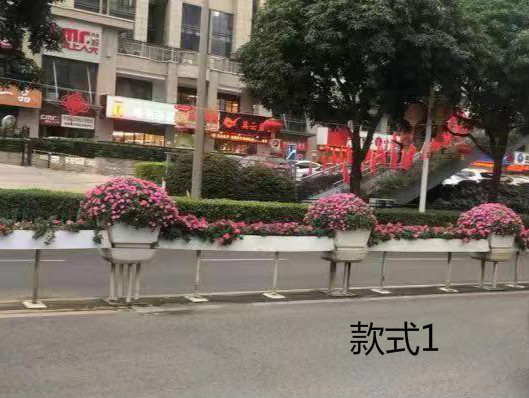 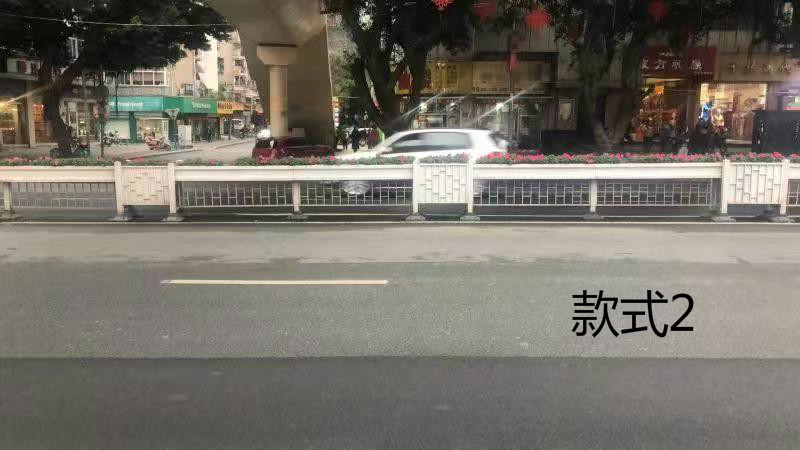 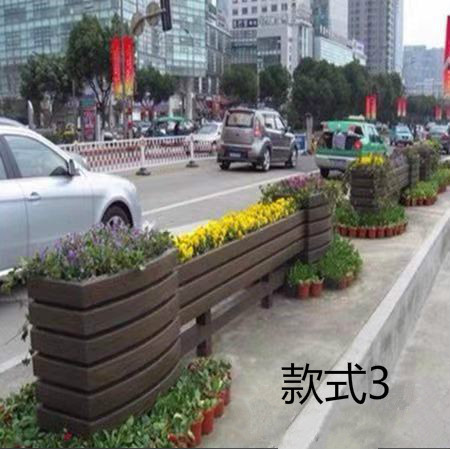 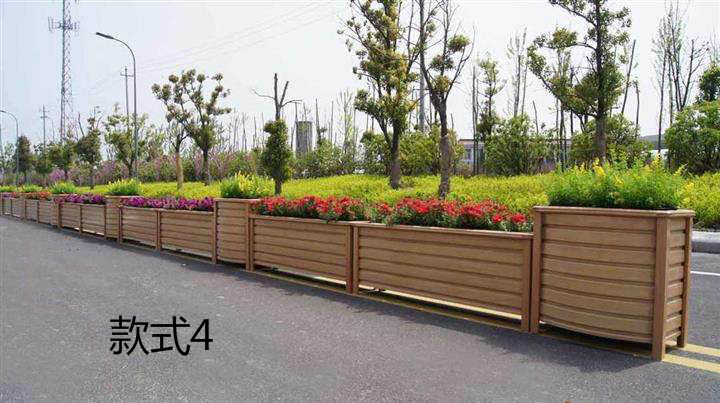 2019年福州市道路花化项目(合同包三)                                                                     2019年福州市道路花化项目(合同包三)                                                                     2019年福州市道路花化项目(合同包三)                                                                     2019年福州市道路花化项目(合同包三)                                                                     2019年福州市道路花化项目(合同包三)                                                                     2019年福州市道路花化项目(合同包三)                                                                     2019年福州市道路花化项目(合同包三)                                                                     2019年福州市道路花化项目(合同包三)                                                                     2019年福州市道路花化项目(合同包三)                                                                     2019年福州市道路花化项目(合同包三)                                                                     序号项目名 称植物名 称数量(m2)单位单价最高限价（元）执行时间备注序号项目名 称植物名 称单价单位服务起止时间计划执行期（月）1八一七中路侧分带（东街口—南门兜）莳花1389.19m21780元/m2/13个月2472758.20 2019.4.1-2020.4.30131、日常须保证莳花覆盖率100%，无枯萎、缺株现象；2、每平方米单价为1780元（含13个月的莳花苗木、种植、养护、外运、清场、机械设备等）；3、莳花须在重要节日保证为盛花期（迎元旦、迎春节、省、市两会、五一节、518、“618”、国庆等）；4、本测算为服务期内的经费；5、具体实施地点按采购人要求执行；6、每平方米草皮单价含一次的苗木费、种植、2个月养护、外运、清场、机械设备等2五一广场斜坡莳花839.6㎡1780元/m2/13个月1494488.00 2019.4.1-2020.4.30131、日常须保证莳花覆盖率100%，无枯萎、缺株现象；2、每平方米单价为1780元（含13个月的莳花苗木、种植、养护、外运、清场、机械设备等）；3、莳花须在重要节日保证为盛花期（迎元旦、迎春节、省、市两会、五一节、518、“618”、国庆等）；4、本测算为服务期内的经费；5、具体实施地点按采购人要求执行；6、每平方米草皮单价含一次的苗木费、种植、2个月养护、外运、清场、机械设备等3五一广场国庆节布置旗杆前观叶植物97㎡180元/m2/次17460.00 2019.1.1-2019.12.3111、日常须保证莳花覆盖率100%，无枯萎、缺株现象；2、每平方米单价为1780元（含13个月的莳花苗木、种植、养护、外运、清场、机械设备等）；3、莳花须在重要节日保证为盛花期（迎元旦、迎春节、省、市两会、五一节、518、“618”、国庆等）；4、本测算为服务期内的经费；5、具体实施地点按采购人要求执行；6、每平方米草皮单价含一次的苗木费、种植、2个月养护、外运、清场、机械设备等4五一广场不锈钢花箱莳花102㎡1780元/m2/13个月181560.00 2019.4.1-2020.4.30131、日常须保证莳花覆盖率100%，无枯萎、缺株现象；2、每平方米单价为1780元（含13个月的莳花苗木、种植、养护、外运、清场、机械设备等）；3、莳花须在重要节日保证为盛花期（迎元旦、迎春节、省、市两会、五一节、518、“618”、国庆等）；4、本测算为服务期内的经费；5、具体实施地点按采购人要求执行；6、每平方米草皮单价含一次的苗木费、种植、2个月养护、外运、清场、机械设备等5白马南路中分带莳花484.38m21780元/m2/13个月862196.40 2019.4.1-2020.4.30131、日常须保证莳花覆盖率100%，无枯萎、缺株现象；2、每平方米单价为1780元（含13个月的莳花苗木、种植、养护、外运、清场、机械设备等）；3、莳花须在重要节日保证为盛花期（迎元旦、迎春节、省、市两会、五一节、518、“618”、国庆等）；4、本测算为服务期内的经费；5、具体实施地点按采购人要求执行；6、每平方米草皮单价含一次的苗木费、种植、2个月养护、外运、清场、机械设备等6华林路与六一路交叉口（王审知三角岛）莳花283.07m21780元/m2/13个月503864.60 2019.4.1-2020.4.30131、日常须保证莳花覆盖率100%，无枯萎、缺株现象；2、每平方米单价为1780元（含13个月的莳花苗木、种植、养护、外运、清场、机械设备等）；3、莳花须在重要节日保证为盛花期（迎元旦、迎春节、省、市两会、五一节、518、“618”、国庆等）；4、本测算为服务期内的经费；5、具体实施地点按采购人要求执行；6、每平方米草皮单价含一次的苗木费、种植、2个月养护、外运、清场、机械设备等7湖东路与六一路渠化岛莳花36.43m21780元/m2/13个月64845.40 2019.4.1-2020.4.30131、日常须保证莳花覆盖率100%，无枯萎、缺株现象；2、每平方米单价为1780元（含13个月的莳花苗木、种植、养护、外运、清场、机械设备等）；3、莳花须在重要节日保证为盛花期（迎元旦、迎春节、省、市两会、五一节、518、“618”、国庆等）；4、本测算为服务期内的经费；5、具体实施地点按采购人要求执行；6、每平方米草皮单价含一次的苗木费、种植、2个月养护、外运、清场、机械设备等8华林路与二环路渠化岛莳花343.08m21780元/m2/13个月610682.40 2019.4.1-2020.4.30131、日常须保证莳花覆盖率100%，无枯萎、缺株现象；2、每平方米单价为1780元（含13个月的莳花苗木、种植、养护、外运、清场、机械设备等）；3、莳花须在重要节日保证为盛花期（迎元旦、迎春节、省、市两会、五一节、518、“618”、国庆等）；4、本测算为服务期内的经费；5、具体实施地点按采购人要求执行；6、每平方米草皮单价含一次的苗木费、种植、2个月养护、外运、清场、机械设备等9湖东路与六一路交叉口莳花82.24㎡1780元/m2/13个月146387.20 2019.4.1-2020.4.30131、日常须保证莳花覆盖率100%，无枯萎、缺株现象；2、每平方米单价为1780元（含13个月的莳花苗木、种植、养护、外运、清场、机械设备等）；3、莳花须在重要节日保证为盛花期（迎元旦、迎春节、省、市两会、五一节、518、“618”、国庆等）；4、本测算为服务期内的经费；5、具体实施地点按采购人要求执行；6、每平方米草皮单价含一次的苗木费、种植、2个月养护、外运、清场、机械设备等10排尾路分车带莳花130.5m21780元/m2/13个月232290.00 2019.4.1-2020.4.30131、日常须保证莳花覆盖率100%，无枯萎、缺株现象；2、每平方米单价为1780元（含13个月的莳花苗木、种植、养护、外运、清场、机械设备等）；3、莳花须在重要节日保证为盛花期（迎元旦、迎春节、省、市两会、五一节、518、“618”、国庆等）；4、本测算为服务期内的经费；5、具体实施地点按采购人要求执行；6、每平方米草皮单价含一次的苗木费、种植、2个月养护、外运、清场、机械设备等10排尾路分车带草皮168.73m230元/m2/次5061.90 2019.4.1-2019.5.3121、日常须保证莳花覆盖率100%，无枯萎、缺株现象；2、每平方米单价为1780元（含13个月的莳花苗木、种植、养护、外运、清场、机械设备等）；3、莳花须在重要节日保证为盛花期（迎元旦、迎春节、省、市两会、五一节、518、“618”、国庆等）；4、本测算为服务期内的经费；5、具体实施地点按采购人要求执行；6、每平方米草皮单价含一次的苗木费、种植、2个月养护、外运、清场、机械设备等11鳌峰路分车带莳花137.2m21780元/m2/13个月244216.00 2019.4.1-2020.4.30131、日常须保证莳花覆盖率100%，无枯萎、缺株现象；2、每平方米单价为1780元（含13个月的莳花苗木、种植、养护、外运、清场、机械设备等）；3、莳花须在重要节日保证为盛花期（迎元旦、迎春节、省、市两会、五一节、518、“618”、国庆等）；4、本测算为服务期内的经费；5、具体实施地点按采购人要求执行；6、每平方米草皮单价含一次的苗木费、种植、2个月养护、外运、清场、机械设备等11鳌峰路分车带草皮189.01m230元/m2/次5670.30 2019.4.1-2019.5.3121、日常须保证莳花覆盖率100%，无枯萎、缺株现象；2、每平方米单价为1780元（含13个月的莳花苗木、种植、养护、外运、清场、机械设备等）；3、莳花须在重要节日保证为盛花期（迎元旦、迎春节、省、市两会、五一节、518、“618”、国庆等）；4、本测算为服务期内的经费；5、具体实施地点按采购人要求执行；6、每平方米草皮单价含一次的苗木费、种植、2个月养护、外运、清场、机械设备等12秀峰路分车带莳花380m21780元/m2/13个月676400.00 2019.4.1-2020.4.30131、日常须保证莳花覆盖率100%，无枯萎、缺株现象；2、每平方米单价为1780元（含13个月的莳花苗木、种植、养护、外运、清场、机械设备等）；3、莳花须在重要节日保证为盛花期（迎元旦、迎春节、省、市两会、五一节、518、“618”、国庆等）；4、本测算为服务期内的经费；5、具体实施地点按采购人要求执行；6、每平方米草皮单价含一次的苗木费、种植、2个月养护、外运、清场、机械设备等12秀峰路分车带草皮898.84m230元/m2/次26965.20 2019.4.1-2019.5.3121、日常须保证莳花覆盖率100%，无枯萎、缺株现象；2、每平方米单价为1780元（含13个月的莳花苗木、种植、养护、外运、清场、机械设备等）；3、莳花须在重要节日保证为盛花期（迎元旦、迎春节、省、市两会、五一节、518、“618”、国庆等）；4、本测算为服务期内的经费；5、具体实施地点按采购人要求执行；6、每平方米草皮单价含一次的苗木费、种植、2个月养护、外运、清场、机械设备等13五一广场斜坡防水、喷灌项目防水处理、喷灌等839.6m2450元//m2377820.00 2019.4.1-2020.4.3013保修期13个月，单价包含土方外运、回填，防水处理、喷灌系统等一系列费用。14花化预留花化预留100000.00 合计包三道路花化经费8022665.60 注：以上报价时，不得超过上述所规定的最高限价单价和总价，否则按废标处理。注：以上报价时，不得超过上述所规定的最高限价单价和总价，否则按废标处理。注：以上报价时，不得超过上述所规定的最高限价单价和总价，否则按废标处理。注：以上报价时，不得超过上述所规定的最高限价单价和总价，否则按废标处理。注：以上报价时，不得超过上述所规定的最高限价单价和总价，否则按废标处理。注：以上报价时，不得超过上述所规定的最高限价单价和总价，否则按废标处理。注：以上报价时，不得超过上述所规定的最高限价单价和总价，否则按废标处理。注：以上报价时，不得超过上述所规定的最高限价单价和总价，否则按废标处理。注：以上报价时，不得超过上述所规定的最高限价单价和总价，否则按废标处理。注：以上报价时，不得超过上述所规定的最高限价单价和总价，否则按废标处理。注：以上报价时，不得超过上述所规定的最高限价单价和总价，否则按废标处理。岗位名   称人数专业职称要求岗位资格备注总监理工程师1市政公用工程工程师或以上具备有效的国家注册监理工程师执业证书注册专业为市政公用工程专业监理工程师1市政类/园林绿化类工程师或以上具备有效的国家注册监理工程师执业证书或福建省监理工程师注册证书，或具有福建省工程监理与项目管理协会核发的《福建省监理工程师岗位培训证书》注册专业为市政公用工程或岗位培训证书上从事专业为市政公用工程，且绿化类职称证专业应为园林绿化类专业。监理员1市政类助理工程师或以上具有有效的国家注册监理工程师注册执业证书或福建省监理工程师注册执业证书，或具有福建省工程监理与项目管理协会核发的《福建省监理工程师岗位培训证书》或《福建省监理员岗位培训证书》注册专业为市政公用工程或岗位培训证书上从事专业为市政公用工程。监理员1园林绿化类助理工程师或以上具有有效的国家注册监理工程师注册执业证书或福建省监理工程师注册执业证书，或具有福建省工程监理与项目管理协会核发的《福建省监理工程师岗位培训证书》或《福建省监理员岗位培训证书》注册专业为市政公用工程或岗位培训证书上从事专业为市政公用工程，且职称证专业应为园林绿化专业。验收期次验收期次说明1按招标文件要求支付期次支付比例(%)支付期次说明125中标人完成当季度花化工作，经招标人考评且财政资金批复到位后，80%支付当季度养护经费，中标人应出具正式发票。225中标人完成当季度花化工作，经招标人考评且财政资金批复到位后，80%支付当季度养护经费，中标人应出具正式发票。325中标人完成当季度花化工作，经招标人考评且财政资金批复到位后，80%支付当季度养护经费，中标人应出具正式发票。425中标人完成当季度花化工作，经招标人考评且财政资金批复到位后，80%支付当季度养护经费，中标人应出具正式发票。余款待财政核定并报市财政局批复且资金到位后支付。验收期次验收期次说明1按招标文件要求支付期次支付比例(%)支付期次说明125中标人完成当季度花化工作，经招标人考评且财政资金批复到位后，80%支付当季度养护经费，中标人应出具正式发票。225中标人完成当季度花化工作，经招标人考评且财政资金批复到位后，80%支付当季度养护经费，中标人应出具正式发票。325中标人完成当季度花化工作，经招标人考评且财政资金批复到位后，80%支付当季度养护经费，中标人应出具正式发票。425中标人完成当季度花化工作，经招标人考评且财政资金批复到位后，80%支付当季度养护经费，中标人应出具正式发票。余款待财政核定并报市财政局批复且资金到位后支付。验收期次验收期次说明1按招标文件要求支付期次支付比例(%)支付期次说明125中标人完成当季度花化工作，经招标人考评且财政资金批复到位后，80%支付当季度养护经费，中标人应出具正式发票。225中标人完成当季度花化工作，经招标人考评且财政资金批复到位后，80%支付当季度养护经费，中标人应出具正式发票。325中标人完成当季度花化工作，经招标人考评且财政资金批复到位后，80%支付当季度养护经费，中标人应出具正式发票。425中标人完成当季度花化工作，经招标人考评且财政资金批复到位后，80%支付当季度养护经费，中标人应出具正式发票。余款待财政核定并报市财政局批复且资金到位后支付。验收期次验收期次说明1按招标问价要求支付期次支付比例(%)支付期次说明125中标人完成当季度花化工作，经招标人考评且财政资金批复到位后，80%支付当季度养护经费，中标人应出具正式发票。225中标人完成当季度花化工作，经招标人考评且财政资金批复到位后，80%支付当季度养护经费，中标人应出具正式发票。325中标人完成当季度花化工作，经招标人考评且财政资金批复到位后，80%支付当季度养护经费，中标人应出具正式发票。425中标人完成当季度花化工作，经招标人考评且财政资金批复到位后，80%支付当季度养护经费，中标人应出具正式发票。余款待财政核定并报市财政局批复且资金到位后支付。 要求：真实有效且内容完整、清晰、整洁。 合同包投标报价投标保证金备注*投标总价（大写金额）：    。a.投标报价的明细：详见《投标分项报价表》。b.招标文件规定的价格扣除证明材料（若有）：详见报价部分。…投标总价（大写金额）：    。a.投标报价的明细：详见《投标分项报价表》。b.招标文件规定的价格扣除证明材料（若有）：详见报价部分。合同包品目号投标标的规格来源地单价（现场）数量总价（现场）备注**-1*…本合同包内属于节能、环境标志产品的情况本合同包内属于节能、环境标志产品的情况本合同包内属于节能、环境标志产品的情况本合同包内属于节能、环境标志产品的情况本合同包内属于节能、环境标志产品的情况本合同包内属于节能、环境标志产品的情况合同包品目号货物名称单价（现场）数量总价（现场）认证种类**-1*…备注a.合同包内属于节能、环境标志产品的报价总金额：      ；b.合同包投标总价（报价总金额）：              ；c.“合同包内属于节能、环境标志产品的报价总金额”占“合同包投标总价（报价总金额）”的比例（以%列示）：         。a.合同包内属于节能、环境标志产品的报价总金额：      ；b.合同包投标总价（报价总金额）：              ；c.“合同包内属于节能、环境标志产品的报价总金额”占“合同包投标总价（报价总金额）”的比例（以%列示）：         。a.合同包内属于节能、环境标志产品的报价总金额：      ；b.合同包投标总价（报价总金额）：              ；c.“合同包内属于节能、环境标志产品的报价总金额”占“合同包投标总价（报价总金额）”的比例（以%列示）：         。a.合同包内属于节能、环境标志产品的报价总金额：      ；b.合同包投标总价（报价总金额）：              ；c.“合同包内属于节能、环境标志产品的报价总金额”占“合同包投标总价（报价总金额）”的比例（以%列示）：         。a.合同包内属于节能、环境标志产品的报价总金额：      ；b.合同包投标总价（报价总金额）：              ；c.“合同包内属于节能、环境标志产品的报价总金额”占“合同包投标总价（报价总金额）”的比例（以%列示）：         。a.合同包内属于节能、环境标志产品的报价总金额：      ；b.合同包投标总价（报价总金额）：              ；c.“合同包内属于节能、环境标志产品的报价总金额”占“合同包投标总价（报价总金额）”的比例（以%列示）：         。合同包内属于小型、微型企业产品等的情况合同包内属于小型、微型企业产品等的情况合同包内属于小型、微型企业产品等的情况合同包内属于小型、微型企业产品等的情况合同包内属于小型、微型企业产品等的情况合同包内属于小型、微型企业产品等的情况合同包内属于小型、微型企业产品等的情况合同包品目号采购标的单价（现场）数量总价（现场）制造厂商企业类型**-1*…备注合同包内属于小型、微型企业产品等的报价总金额：     。合同包内属于小型、微型企业产品等的报价总金额：     。合同包内属于小型、微型企业产品等的报价总金额：     。合同包内属于小型、微型企业产品等的报价总金额：     。合同包内属于小型、微型企业产品等的报价总金额：     。合同包内属于小型、微型企业产品等的报价总金额：     。合同包内属于小型、微型企业产品等的报价总金额：     。本合同包内属于节能、环境标志产品的情况本合同包内属于节能、环境标志产品的情况本合同包内属于节能、环境标志产品的情况本合同包内属于节能、环境标志产品的情况本合同包内属于节能、环境标志产品的情况本合同包内属于节能、环境标志产品的情况合同包品目号货物名称单价（现场）数量总价（现场）认证种类**-1*…备注a.合同包内属于节能、环境标志产品的报价总金额：      ；b.合同包投标总价（报价总金额）：             ；c.“合同包内属于节能、环境标志产品的报价总金额”占“合同包投标总价（报价总金额）”的比例（以%列示）：     。a.合同包内属于节能、环境标志产品的报价总金额：      ；b.合同包投标总价（报价总金额）：             ；c.“合同包内属于节能、环境标志产品的报价总金额”占“合同包投标总价（报价总金额）”的比例（以%列示）：     。a.合同包内属于节能、环境标志产品的报价总金额：      ；b.合同包投标总价（报价总金额）：             ；c.“合同包内属于节能、环境标志产品的报价总金额”占“合同包投标总价（报价总金额）”的比例（以%列示）：     。a.合同包内属于节能、环境标志产品的报价总金额：      ；b.合同包投标总价（报价总金额）：             ；c.“合同包内属于节能、环境标志产品的报价总金额”占“合同包投标总价（报价总金额）”的比例（以%列示）：     。a.合同包内属于节能、环境标志产品的报价总金额：      ；b.合同包投标总价（报价总金额）：             ；c.“合同包内属于节能、环境标志产品的报价总金额”占“合同包投标总价（报价总金额）”的比例（以%列示）：     。a.合同包内属于节能、环境标志产品的报价总金额：      ；b.合同包投标总价（报价总金额）：             ；c.“合同包内属于节能、环境标志产品的报价总金额”占“合同包投标总价（报价总金额）”的比例（以%列示）：     。合同包品目号投标标的数量规格来源地备注**-1*……合同包品目号技术和服务要求投标响应是否偏离及说明**-1*……合同包品目号商务条件投标响应是否偏离及说明**-1*……